الكتاب: الزوريت والتائهالمؤلف: محمد محي الدين أبوزكوالطبعة األولى 2021978-91-89288-10-2:ISBNاإليداع القانوني لدى المكتبة الملكية السويدية: 22-29 2021-01-08الناشر: رقمنة الكتاب العربي- ستوكهولمالسويد، فاستراء جوتالند هاتف: 0046790185518البريد اإللكتروني: digitizethearabicbook.comجميع الحقوق محفوظة لدى دار نشر رقمنة الكتاب العربي- ستوكهولم، ال يسمح بإعادةإصدار هذا الكتاب أو أي جزء منه، أو تقليده، أو تخزينه في نطاق إستعادة المعلومات،أو نقله بأي شكل من األشكال، دون إذن مسبق من الناشر.إن جميع اآلراء الواردة في هذا الكتاب تعبر عن رأي الكاتب وال تعبر بالضرورة عن رأيالناشر. والمؤلف هو المسؤول عن المحتوى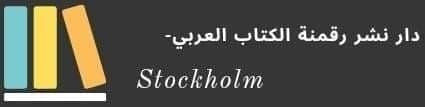 عزيزي القارئ الكريم                  '     101إهداءإلىمن سهرت وتعبت ومارضت، من شقيت وعلمت وقومت الحنون العطوفإكرام بت محمد احمد حامدأمي التى علمتني شغف القلم و حب القراءةإلىكل من علمني حرفاإلىالمجهولة في غياهب القلب ملهمتي التي أحبالغائبة الحاضرةوأخيرا إليك انت عزيزي القارئإهداء خاصإلىمن له أحترام ال أكنه إال لألقربينالعم و الوالد المربيأبراهيم عجالنمتعه هللا بالصحة و العافيةمقدمةالحصول على سعادتك بالطرق السليمة إن لم تستطيعتحاول العثور عليها بالطرق الخاطئة, والصحيحة فالمن سيضيع فيها. فوحدكمحمد ابو زكوالحلم المتكررالقمر فيكان الطريق ما يزال واسعا حينما وجد نفسه يمشي وسط غابة من االشجار الكثيفة,االشجار طويلةالنجوم مبعثرة حوله ببراعة واتقان,اجمل لياليه المضيئة زاهيا˝ ومكتمال,ومتراصة بترتيب أنيق.فجأة ظهرت امامه كرة صغيرة من الضوء بحجم تفاحة, بدء يالحقها كانت تسرع امامه وهوالظالمالقمر ينقص وضوءه بدء في الذوبان,ثم بدء الطريق يضيق شيئا فشيئا,يسرع خلفها,أيضا قرر أن يجد مكان له في ذلك المكان, زاد سرعته خلف الكرة التى تطير أمامه بوتيرةالنجوم أصبحت تختفىاألشجار بدءت تقصر,الطريق زاد من وتيرة انحساره,متصاعدة,تباعا, هرول تجاه الكرة التى كانت تهرب منه في خط مستقيم, وبذات السرعة كانت االشجارتقترب اكثر من جانبي الطريق والقمر كان يضعف ويتالشى كأنه أراد أن يستكمل دورة حياتهكاملة تلك الليلة, الطريق كان ينحسر من الجانبين ومن الخلف.ليصتدم بجزع شجرة ضخم كانإلتفت وراءه ليجد أن ال شيء خلفه سوى ظالم حالك السواد,مرميا في منتصف الطريق تماما.حتى كرة الضوء التى كان يلحقها,الطريق,النجوم,القمر,االشجار,إختفت كل االشياء,ليكتشف بعد برهةإستدعى كل قوى حباله الصوتية ولم يستطيع قول شيء,أراد أن يصرخ،فتحتها بعيدة جدارفع نظره الى األعلى,وجد نفسه في حفرة عميقة,أنه هو من إختفى,وآخر خيط من القمر قد تالشىرأى من خاللها آخر نجمة تنام لمعت مرتين وإختفت,وضيقة,كانت تقترب وتكبر,تسلل الضوء عبر فوهة الحفرة لقد ظهرت الكرة مرة أخرى،تماما,تقترب منه اكثر وتكبر اكثر فاكثر حتى إنتهت فوق رأسه تماما ليراها بوضوح، كانت منالضوء األزرق النقي كأنها جوهرة، رفع يده ليلمسها لكنها إبتعدت وبدءت في اإلنتشار في كللتتحول الكرتان الىاألنحاء ببطء وتالشي معا حتى إختفت تماما.بدءت في الظهور مجددا هذه المرة إنقسمت وكونت كرتان صغيرتان,شفتان صغيرتان,أنف طويلة مخروطية،نبتت بقية المالمح،عينان كبيرتان من الضوء،قفز منه تاج من الضوءتدلى شعر قصير،إكتمل الرأس,قرطان،إستدار الوجه،األذنان،وخصريدان ناعمتان،صدر كبير،إكتملت بقية األجزاء تباعا،كان يلمع في هدوء ملكي،يريد أن يقول شيئا,رفع يده نحوها,ممتلىء كانت ترتدي فستانا ازرق يتألأل ويشع بتفرد،يريد أن يحي الملكة, رفعت يدها الى األعلى إستدعت صولجانا أحمر ووضعته على عنقه،وضعت وجهها أمام وجهه ثم صاحتكان يتعرق كلما إقتربت أكثر,إنحنت لتقترب منه,انا ال احبك, ال احبك مجرم, انت قاتل يا مرتضى- انتانا اكرهك, اكرهك. وقبل ان يقول شيئا وخذه العسكري بعصا طويلة على ظهره الطويلقالها بإستحقار.ها,- لقد تبولت وأنت نائمنظر اليه مرتضى بنظرات متعبة وكسولة ثم رمق موضع فعلته بخجل.اكمل العسكري حديثه دون ان يمنحه فرصة للتبرير,وستبقى بمالبسك النجسةلن تدخل الحمام اليوم,- عليك ان تتحمل ما تجنيت به على نفسك,هذه حتى الغد, قال الجملة األخيرة هذه وهو يغادر الزنزانة.جلس مرتضى في زاوية بعيدة من باب الزنزانة، أوقف قدميه وجعل ركبتيه أمام صدره واسندظل يردد بصوتثم وضع ذقنه بين ركبتيه،ظهره على الحائط وأحاط قدميه بيداه الطويلتان،مختنق- أنا لست مجرم أنا احبك,أحبك جدا, أنا لم اقتل احد.تخرج ببطء وإنتهت مسيرتها علىكانت تخرج من عينان متورمتان كئيبتان,إنهمرت دموعه،قميصه المشرئب باألوساخ، لقد إستنفدت طاقتها ومخوزنها لم يبقى منها شيء.العرض الثالثعزرا يا سيدي انا ال اخاف الموت, وحينما تُقبض روحي لن يفرق معي إن مت شنقا او متبالرصاص او حتى مت غرقا, فالموت واحد والكيفية هي طريق الوصول الى النعيم او الجحيم,بل أنتتعلم تماما انني لم أقتل أبنك,انت االن تعرض علي العفو على جريمة لم أرتكبها,متأكد من ذلك و إال لكنت قتلتني في تلك الليلة, وما أظنه حقا أن موته ال يفرق معك, لذا جئتاليوم تستغل الوضع في مصالحك الدنيئة يا للعار, انتم االغنياء تظنون ان كل شيء يمكن شراءهبالمال حتى االخالق والشرف.اتفق معك ان لكل شيء ثمن لكن ليس االخالق, ومن يبيع أخالقه ال يستحق أن نطلق عليه لفظإن بعناها لكمنحن الفقراء ذمتنا هي كل ما نملكه وأغلى ما نملكه وليس لها ثمن,إنسان,سنصبح مثلكم فاسدون وإنتهازيون لذا يؤسفني أن أخيب ظنك, انا ارفض و للمرة األخيرة التفكر في هذا األمر.عدل الرجل من طريقة جلوسه, قلع نظارته ثم قال وهو يمسح على لحيته السوداء الطويلة,- أنا اقدر مشاعرك التى تسيطر عليك األن, احيانا عليك أن تختار بين األخالق والصواب,ليس األمر مرتبطا بالمبادئ ففي احيانا كثيرة تكون جميع الخيارات التي امامك صائبة ويبقىالفيصل في اإلختيار مصلحتك ومصلحة من هم حولك.رسم مرتضى إبتسامة جانبية ساخرة ثم إستطرد قائال,ال أنت ال تفهم, ال تعتقد أننا وحدنا الفقراء أنتم أيضا فقراء, ربما لسنا من ذوي الثروة والمال لكننا أغنياء بمبادئنا وثوابتنا أما أنتم تملكون الثروة و المال لكنم تفتقرونللضمير واألخالق.أْ ِت َيا في أي لحظة, لكن إن فقدت الضمير واألخالق لنكما ترى يا سيدي يمكن للمال والثروة أنتعثر عليهم أبدا مهما كان الثمن الذي تعرضه, لذا قراري هو ال, فلتذهبللجحيم أنت وأموالك ولتحترق فيها ببذلتك هذه.كان مرتضى يقول ذلك بوتيرة تصاعدية في وجه الرجل الذي يجلس أمامه ولم يجد الرجل سوىالنهوض ممتعض الوجه والمغادرة دون أن ينطق بكلمة.بعدها بخمسة ثواني سمع باب الزنزانة يغلق بعنف وتلى ذلك وابل من الشتائم له وألمه ,ثم سمع الضابط يأمر بالنيل منه, وبعد دقائق معدودة دخل عليه جنود ضخام األجساد سود البشرة تتراقص عضالتهم يمنى ويسرى وكما بدا عليهم غاضبين جدا وهم على وشك التدرب علىلكمات جديدة.هذه هي المرة الثالثة التي يعرض فيها أهل المجني عليه على مرتضى أن يتغاضى عن زكربعض المعلومات التي سيسأل عنها القاضي الحقا في حيثيات المحاكمة مقابل ان يعفو عنه.لكنه ظل يرفض العرض تلو اآلخر لتأكده من عدالة المحكمة وأنه سيتم إعالن براءته قريبا.ـــــــــــــفي الجمعة الماضية كان العرض األول لمرتضى حيث عرض أهل المقتول عليه عرضهم األولعن طريق محاميه. وقد عاتبه مرتضى قائالعليك أن تكون حاضرا للدفاع عن الحق بدال من أن تساهم في طمس الحقائق واتباع الطرقالقانونية في سعيك إلثبات الحقيقة, اقله توجب عليك أن تفعل األمر الذي يمليه عليك شرفالمهنة. واكد له المحامي أنه ال يهتم بحيثيات المحاكمة يهتم فقط بنجاته من اإلعدام و قال له أيضا, إنالقانون مع من يجيد تطويع الوقائع واألحدث لمصلحته, لكن رد مرتضى بالرفض.فقال له المحامي يائسا منه, - أنت هكذا تحكم على نفسك باإلعدام, في هذا العالم يا مرتضى وتحديدا بين هؤالء الذينيتحكمون بالمال في كل شيء ال يوجد قانون هم القانون بحد ذاته. - أتطلب مني أن أبيع نفسي, أبيع كرامتي ومبادئي مرة أخرى؟ سبق و فعلتها ولن أكررها االن بعد اآلن, قال ذلك بندم.- ال مبادئ و ال أخالق أهم من البقاء قيد الحياة يا مرتضى هذا هو أهم مبدأ, أنت تعلم أن ماتفعله اآلن سيؤدي لنتيجة واحدة و هي موتك و ربما أختك أيضا و خطيبها, ربماسيطول األمر حتى تلك الفتاة. عقب عليه مرتضى بنبرة راضيةأنا بالفعل ميت يا صديقي قتلني الحب منذ وقت بعيد وال يضر الميت إن قتل مرة أخرى, وأكمل,و هل تعتقد يا صديقي إن فعلت ما يطلبونه سأنجو منهم ؟ ال تكن سخيفا االنتقام الذي يطبخ علىنار هادئة يصبح أكثر لذة و متعة و أكثر إشباعا للنفس, و في كل الحاالت ستعلنالمحكمة براءتي قريبا وسوف أخرج ثم ينفذون هم حكم اإلعدام, وتبقى الطريقة والزمان هماالعامل الذي يثير نشوتهم.قال المحامي باستسالم,أخبرك باألمر السيئ,- كنت أقدم لك نصيحتي بصفتي محاميك أما بخصوص القضية دعنيقاطعه,- وهل تعتقد أن هنالك أسوأ من أن يكون الضابط الذي يستجوبك هو شقيق المقتول ؟ قال ذلكوهو يرسم ابتسامة جانبية ساخرة وأكمل,إعداد نفسي جيدا للقاءو عليإنها محاكمة عائلية يا صديقي وأعتقد أن موعد رحلتي قد اقتربربي, فعند هللا ليس هناك ظلم ولن نحتاج أن نلفق الحقائق لننجو من العقاب, قال ذلك وهويرسم ابتسامة هادئة قبل أن يقاطعهم العسكري معلنا نهاية الوقت المقرر للمقابلة.لملم المحامي أوراقه و رمى بهم في حقيبته البنية وقال و هو يغادر, سوف أستلم تقرير الطبيبالشرعي بعد غدا فقط تذكر قوله تعالى " و ال ترموا بأنفسكم في التهلكة."ردد خلفه صدق هللا العظيم.أحد يرى حبيبتي فاتناألمر, فالثم أكمل اعتقد أنني أهلكت نفسي في تلك الليلة وانتهيت منفي سره, والجندي يزجه فيقال الجملة األخيرةوال يهلك ال أحد أبدا حتى أنت أيها الجندي,زنزانة الحبس االنفرادي.من اآلن نحوأسبوعينقيل له إنه لن يغادر الزنزانة إال في حالتين فقط, حينما يغادر بعدالمحكمة وإلى الحمام مرة كل يومين بعد فعلته الطفولية البارحة.األمس, لقد راوده سبعةو قبلباألمساستلقى على األرض وأعاد إستزكار الحلم الذي مر بهمرات نفس الحلم, بال تغيير في األحداث أو في الحوا, نفس المالمح وطريقة تكوينها, نفس األشجار والطريق, هو ال يستطيع أن يكمل الحلم, ينتهي في نفسالكلمات التي تقولها أنا ال أحبك أنت قاتل يا مرتضى, أنا أكرهك, أجبره نفسه لمحاولة إكمالالحلم في مخيلته لكنه لم يستطيع كان حلما صعبا, بل كابوسا و الكوابيس ال يمكن ان تتجسد فيالواقع. قبل أن يتبول داخل الزنزانة البارحة كان يسمح له باستخدام الحمام مرة واحدة في اليوم وإن شعر بضيق فليفعلها على نفسه شريطة ان ال يصل شيئا إلى األرض لكن بعد اآلن سيخرج إلىالحمام كل يومان.يعلم أن هذه اإلقامة الفاخرة ليس حبا فيه, انما تقديرا لجهوده الثمينة في رفض عروضهم البخسة والرخيصة, زنزانة مساحتها اثنين متر مربع ونافذة صغيرة تطل مباشرة نحو الحمامات وتتبرع في سخاء بمده بعطورها النتنة دون كلل أو ملل, أو حتى بخل منها وتعلن بذلكتآمرها أيضا عليه.الدائمة فيإقامتهالجو الحار ال يكاد يجد من يتلوى تحت جحيمه فيتلذذ بذلك و يعلناألطفال والزناة وخائني األمانة وو مغتصبيالمكان, اما الباعوض الذي ألف دم اللصوصالقتلة, عصابات النيقرز (النهب) و الطالب الذين يقبض عليهم وهم يهربون من مدارسهم,العاهرات و بائعات الخمور البلدية, و بائعات الشاي الالتي يعملن دون تراخيص وفأقام المحافل على جسده الهزيل.الحشيش, لم يطيب له دم اال دم مرتضى,بائعيأما األرضية التي كانت حتى قبل يومين من الرخام تم تجديدها بما يناسب فخامة الزائ, حيث نثرت فيها الحصى الصغيرة التي تستخدم عادة في صنع الخرسانة, لكنها اآلن تبدوا كأنهاخرجت لتوسع من نشاطها أو لتواكب التطور, كل هذا الخدمات واالمتيازات كانت بانتظاربطلنا مرتضى في الزنزانة االنفرادية, و باب حديدي يخلو حتى من فتحة لتضيف األوكسجين النقي تاركة له عنا التنقيب بين عشرات الروائح البغيضة التي تجلبها النافذةالحاقدة.بهذا تكتمل الخمسة نجوم لإلقامة في هذا الفندق الغير محبوب ربما نقول سبعة نجوم إن أضفنا خدمات المساج المستحدثة التي يقدمونها جنود ضخام البنية يطلقون عليهم العبيد من قبل رؤسائهم, و يبدون سعداء بتلك االلقاب بل وفخورون بها وال يفكرون مطلقا بإظهار امتعاضهم منها, لكن لو خرجت من أفواه االقل منهم رتبة لكان مصيرهم السحق, و ال يمكنايضا ان يكون هنالك اصغر منهم رتبة فهم كالعادة ال يتخطون الرتب الدنيا و في احيان قليلةيصلون لرتبة المساعد بعد التذلل سنين طوال في خدمة اسيادهم من ذوي البشرة الصفراء الذينيضعون الدبابير الذهبية فما فوق. كان متأكدا أن حبه لها سيهلكه, يوم ما سوف يكون نهايته األكيدة, لكنه لم يتوقع أن تكون النهايةدرامية بهذا الشكل ويكون هنالك طرف ثالث يدفع الثمن أيضا.فالحب في منطقة كالسلمة ومجتمع فقير كمجتمعه ليس إال نزوة ستزول سريعا, لكنها لم تزولعنه ظلت معه, وجهته مشاعره كما شاءت ثم رمت به للبحر وهو ال يجيد السباحة. يدرك مرتضى أن الفقر ليس عيبا كما صوره البعض وان الحب رغم الفقر ليس عارا كماتصوره الفتيات, لذلك هو يطلق العنان لقلبه يحب كما يشاء ومن يشاء, فغني األخالق أكثر الناسرضا على نفسه وعمله.بعض األغنياء يسعون دائما للحفاظ على أموالهم, يظلون يركضون في فراغ ال نهاية له حتىأحدفالاألخالقيأتي اليوم الذي يفقدون فيه كل شيء أو تفقدهم أموالهم كل شيء, أمايكتسبها بصورة غير شرعية.األخالق, و ال أحد أيضايسلبأكثر من شقيقته رقيةحتىأحبهالقد أحبها أكثر من نفسه ,أكثر من دراجته الهوائية المفضلةبقليل وفي المقابل لم تعيره االهتمام الذي يستحقه, حتى هذه اللحظة التي رمى فيها بنفسه في السجن وبين براثن الموت بسببها, لم تحبه بعد كما فعل هو, لطالما كانت تحبأحد, فقد سبق وقالت له ذلك, ورغم ما قالته له إال إنه ظل يحبها وظلمن أيأكثرنفسهايفعل كل شيء من أجل الظفر بها ولم يكترث لكنه وجد نفسه يعانق القاع سريعا ولميستطيع أن يسمع منها كلمة قد تجبر بخاطره المكسور. ـــــــــــــــــــــــــظن أنه بعد عام أو عامين ربما قد تقتنع أنه يحبها حقا, وقد رسم في عقله سيناريو حياته بعدالمحاكمة,قد يحكم عليه بالسجن ثالثة أعوام تأديبية بعد أن تبرأه المحكمة من تهمة القتل العمد, سيقضي هذه الفترة بين رسائلها األسبوعية وزياراتها الشهرية وهي تنتظره بفارغ من الصبر ليعقد قرانهما وتكلل قصتهم بالنجاح, لكن حتى اآلن ما زالت قصته هو وحده, فمنذ قبض عليه قبلباعتبارهاإفادتهاشهر لم تقم بزيارته ولو مرة واحدة رغم أنها جاءت إلى قسم الشرطة و قدمتالشاهد الوحيد الذي شهد الواقعة, ورغم ذلك يتفنن في إيجاد األعذار لها واقنع نفسه أنها في حالة صدمة من الحادثة, و للحقيقة صعب جدا أن تكتشف أن من كنت تخاف منه على نفسكتجده أكثر الناس حرصا عليك, ومن استأمنته عليها تجده أكثرهم إضمار لألذية لك, ربما هي فيحالة صدمة من الواقعة, و قد أكد لنفسه بأنه سيساعدها بعد زواجهم لتخطي هذه المعضلة.تبقى له أسبوعان من اآلن للمحاكمة وال يشغل نفسه كثيرا بموقف فاتن تجاهه, فهي بالتأكيد اآلن تأكدت من صدق مشاعره, وقد سعى بكل ما يملك ألن يحصل عليها بالصورة الشرعية واألخالقية ولم يراوغ كما يفعل شباب هذه األيام, ولم يكن ذلك الشخص الذييشبه أقرانه في المنطقة, فجميع عالقات الحب في ذلك الزمان هي مرتبطة بحقيقتين, أن المصلحة هي الهدف المشترك فالشاب يبحث عن إفراغ شهوته والفتاة تبحث عن ملء محفظتها وفي أحيان قليلة يكون أحد الطرفين نبيل ويحب بصدق, لكن المتعارفشبه رسمية يتفق الطرفين قبل الخوض في العالقة على كل شيءبصورعليه وربما أحيانا,أماكن اللقاء, كم مرة يفعالنها في األسبوع وكم يدفع الشاب أما في حاالت أقل الطرف الخبيثيخفي األمر حتى اللحظات الحاسمة.وما زال مرتضى يتذكر صديقه كوما الذي أخبره كيف أنه خدع فتاة كان على عالقة بها,طلب منها أن تقابله في منزله ليتحدثا قليال وحينما جاءت وجدت كل شيء مرتب بدقة فائقة,البخوريعم االرجاء الفراش مرتب بعناية, حتى أن األرضية كانت مفروشةبالرمل األحمر الرطب, فما كان منها اال وان نزعت عنها عباءتها وسلمته نفسها في هدوء تام. كان مرتضى يسمع هذه القصة من صديق طفولته وليس في خياله اال شيئا واحد, هل إن خدعفاتن هكذا ستلبي رغباته؟ لكنه سريعا ما يطرد تلك األفكار من رأسه فما زال متعلقا بدينهوالتزاماته األخالقية, فيسخر منه كوما بضحكة مستفزة ويقول له,- أنت ال تستطيع حتى أن تقبلها أليس كذلك؟لست مثلك يا كوما, أنا أريدها زوجة لي, ال أريد اللعب بمشاعرها.يستمر كوما في السخرية منه ويزكره بالحقيقة التى يخاف االعتراف بها, في الحقيقة لم أرىعرب يوافقون على زواج ابنتهم من غرابي (زنجي.( هذه المقولة دائما ما كانت تزعج مرتضى بل وتخيفه, فما زال يتزكر جار له من قبيلة البرقو تقدم لخطبة فتاة من قبيلة المحس لكن اهلها رفضوا بحجة انها ستكمل دراستها, بعدها بيومانفقط تم دعوة كامل الحي لزواجها من ابن عمها. ــــــــــــــــــــــــــــهناك العنصرية القبلية تتحكم في كل شيء عالقات الزواج, الوظائف, حتى صفوف الخبز, ولكن هنالك سالح واحد يمكنه محاربتها وهو سالح المال, فالفقر الذي يستقر في جسد المنطقة يجعل حفنة من الجنيهات يسيل لها لعاب الحسان و ذويهم, لذا مرتضى قال لنفسه, حينما يخرج من السجن سوف يصبح مصور محترف تتهافت الصحف و قنوات التلفزيون على صورهوبالتالي سيرزق بالمال الكافي للزواج من فاتن.إن اكثر ما يخيف مرتضى هو ما قاله له المحامي في اخر مقابلة, ماذا لو حدث شيء لرقية ويوسف؟ ماذا سيحدث له ان اصابهما مكروه ما بسببه, كيف سيسامح نفسه, يعلم جيدا ان اسرة مثل اسرة المجني عليه تستطيع فعل أي شيء لترضي غرورها, ناهيك عن انتقامها الحد ابنائها, لكنه ايضا ال يريد ان يخفى شيئا او يكذب على القاضي, فرجل مثل هذا مع كل ذلك التاريخ االسود في حياته ال يهمه ما يقول االعالم عنه, فهي ليس اال فترة وسينسى الناس االمرمع واقع الحياة الصعبة.قضى هذه الليلة يفكر في السبب الذي جعل اسرة ابنها االكبر ضابط في الشرطة, ولهم معارف في كل ركن من اركان الدولة يهتمون بما سيقوله امام القاضي وببساطة شديد يمكنهم شراء القاضي الشرطة و ربما يشترونه هو ايضا ان ارادوا ذلك, وسرعان ما غفى في احالمه البائسةرغم الفراش الذي يمتد أسفله بالحصى وحرارة الجو التى يتخللها عبق الرائحة المزعجة.الصحفي والرقيب اولكرار التهامي احد ابناء مدينة شندي وابن اكبر مشايخها الذين اشتهروا بالورع والتقوى فيثمانينيات القرن الماضي, حتى تم فضح حقيقته المروعة واستخدامه للدجل والشعوذة واعمال السحر في عملية تنزيل االموال بمساعدة الجن, واغتصابه ألكثر من عشرون فتاة ما بين قاصر و بالغة. تم اعدامه في سوق شندي الكبير وتم تشريد اسرته, توفت زوجته غرقا في النيل وقيل انه تم قتلها ورميها فيه ولم تصل الحكومة للحقيقة مطلقا كعادتها ال تصل اال للحقائق التى تريدها, شرد بعدها كرار الى الخرطوم في بواكير شبابه عمل في االول ميكانيكيا في المنطقة الصناعية الخرطوم وقد تم القبض عليه متلبسا يسرق رب عمله فطرده, و بعدها لجأ الى مسيد الشيخ الصائم ديمة و حفظ القرآن الكريم و رغم ذلك لم يتوب عن اعماله االجرامية, و توسع نطاق نشاطه في بداية التسعينيات حيث كانت بواكير ثورة االنقاذ ورحكم االخوان المسلمين في السودان, وربعد ان استقر البشير و اعوانه في الحكم استطاع التقرب من احد رجاالت االمنوعمل معه في تهريب االثيوبيات من والية القضارف الى الخرطوم ما يقارب الثالثة اعوام, بعدها تم تجنيده ضمن خاليا االنقاذ النائمة وضمه للحركة االسالمية السودانية و ترقى في العملالتنظيمي حتى اصبح معتمدا لمحلية الخرطوم و حينها ظهر ابناءه.و لم يشهد أي ممن زاملوه في فترة عمله في التنظيم االسالمي او في العمل االداري انه أشهراثيوبية و يزعم هو ان امهم توفت فيعن زواجه و يجمع االقلبية ان إبنيه السمؤال والفاتح امهمالمملكة العربية السعودية.لم يستمر في مقعده كمعتمد لمحلية الخرطوم طويال فقد استقال منه ليرضي احد ابناء الجعليين الذين جاءوا من شندي والذي تعرف عليه ويحفظ تاريخ اسرته عن ظهر قلب, واستثمر ما جمعه طيلة هذه الفترة في بناء امبراطوريته شركة التهامي لتصدير واستيراد معدات البترول واعمال الحفريات, وهي في االساس يستخدمها كغطاء لغسيل اموال صغار موظفي الحكومة ممنينتمون للحزب الحاكم وكذلك لتجارة الدعارة و هو المسؤول الرئيسي عن تنظيم رفاهيةرجاالت الدولة المخلصين ورعاية عاهراتهم و تقع تحت ادارته خمسة عشر منزال ما بيندعارة و بارات.و ينظم باستمرار حفالت للموظفين الذين ترضى عنهم الحكومة لنهبهم قوت الشعب واستغاللهمالمال العام لمصلحة جيوبهم. كان هذا مقال عريض نزل صبيحة يوم االثنين 23 اغسطس2014م بصحيفة الدار.كان التهامي يجلس بجوار جنراالت الشرطة بإستاد الخرطوم حيث يشهد تخرج ابنه االكبر الفاتح ضمن دفعة الشرطة لذلك العام حينما قرأ المقال, ناوله له صديقه العزيز مدير شرطة والية الخرطوم حيث طمأنه بأن هذه الطبعة من الصحيفة تم جمعها قبل ان تصل المكتبات ليبرهن له ان جهاز االمن والشرطة تلم بكل صغيرة وكبيرة في الدولة, وقال له بالحرف الواحد- هذه خدمة صغيرة جدا مقابل ما تقدمه لنا, ارجوا ان نكون قد رددنا بعض من حسناتك, ابتسمفي خبث وهو يطوي الصحيفة ثم قال,- ال, هذه خدمة منك لشخصي الضعيف, باإلضافة للنجمتين على كتف الفاتح, أتمنى أن تسنح ليو أن تكمل معروفك لي, أريد أن أحتسي كوب منالفرصة لردهم لك وإن كنت أطمح في كرمكالشاي مع ذلك الصحفي على انفراد .نهض الجنرال وخلفه بقية الحضور ليردوا التحية العسكرية للضباط المتخرجين ثم قال وهويجلس. .- لقد رتبت مسبقا لهذا اللقاء ستلتقي به في جبرة في بيت ناميكا, وأكمل,أن تجهزك لتريداآلن- القيادة تضع آماال عريضة عليك لقيادة منطقة الخرطوم و منانتخابات العام 2015م فملف عملك بمحلية الخرطوم ظهر على السطح و يبدو أن الشعب رأىبتلميع صورتك لذا ال تقلق.أوامرفيك الرجل المناسب له و تلقيناهتف قائال,إدراكا بمواطنيبت أكثر- هذا من دواعي سروري أن أعود للخدمة مرة أخرى, و اآلنمحلية الخرطوم.واصل حديثه وهم يغادرون المنصة, واعرف كل شيء عن اإلداريين في المحلية, فهمس لهالجنرال,يبدوا أنك ائت التقدير سيتم ترشيحك لمقعد الوالي, يا موالنا كرار التهامي. و بعد أسبوع عثر على الصحفي وعربته في النيل األزرق, تحديدا تحت جسر النيل األزرق- , خرجت بعض الصحف حينها لتهاجم الحكومة بسبب سوء صيانتها للحواجز الجانبية للجسرمما يؤدي للحوادث التي كثرت في ذلك الكبرى تحديدا و بنفس الطريقة.أو حتى محاميين ففي األسبوعين الماضيين توفىأو إعالميينال تصطاد اال صحفيينالتيثالثة صحفيين و إعالمي في حادثتين بنفس سيناريو هذا الحادث وتكاد تكون مواقع سقوطلقول ذلك, ربمايجرؤ أحدالعربات الثالثة متقاربة للحد الذي يثير الريبة و لكن لمهنالك أحد قالها واتهم الحكومة بذلك بل الشعب كله قالها لكن فقط في سره.ــــــــــــــــــــــــــــــــــــــتم تعيين المالزم أول الفاتح كرار التهامي رئيسا لقسم شرطة جبرة, وقد فرض سيطرته منذيومه األول, حيث قام بتحويل أحد ضباط الصف  للتحقيق و أجبره لالعتزار ألحد المواطنين,منزلأمامحيث اشتكى للضابط أنه كان يقود عربته الكارو( عربة يقودها الحمار)الرقيب أول الموقوف و هذه طبيعة عمله أن يشتري الحديد الخردة و يعيد بيعه لمصانع إعادة تدوير في المنطقة الصناعية الشاحنات , و يبدوا أنه أزعجه بمايكروفون صغيريضعه في مؤخرة العربة, يعمل فيه تسجيل بشكل تلقائي,خرد خرد خررد ياا, حديد عربات, تالجات, غساالت, خررد يا,حينما خرج له الرقيب أول وصاح فيه,لعنك هللا أيها األحمق ,اغلق فمك يا ابن الفاجرة. وقام بضرب حماره بحجر ضخم, فما كان منه إال وقام بالنيل منه وضربه ثالثة مرات- بالعصا التي يهش بها حماره, فإعتقله وزج به في القسم وترك عربته في الطريق العامدون أن يسمح له بإعادتها إلى منزله.كان يروي قصته هذه للضابط الذي يجلس جواره. . وهو يختنق بالعبرة ثم أكمل وتكاد دموعهتفر من عينيه,- ذنبي شنو يا سعادتك أنا؟ يعني الواحد يخلي ليهم البلد دي؟.صاح حانقا في الرقيب أول و لم يمنحه فرصة الدفاع عن نفسه,- أنت موقوف عن العملو طلبماركة فاينثم إلتفت للرجل و واساه بجملتين ثم قدم له منديل من الورق أبيض اللونمنه أن يصف عربته وحماره و إن لم تكن في مكانها بحلول الغد سوف تكون في منزله.و قبل أن يكمل حديثه كان شيخ التهامي بصحبة صديقه الجنرال يقفون بالباب و قد سمعوا جزء من قصة هذا الرجل, أدى الفاتح التحية العسكرية للجنرال الطيب عباس ثم أمر بائع الخردة المسكين الذهاب إلى منزله و قبل أن يغادر أوقفه شيخ التهامي وسأله عن وضعه االجتماعي ومصادر دخله وعدد أفراد أسرته, ثم قبل أن يجيب عليه اخرج هاتفه وأجرى اتصاال وصاحبمحدثه, - شوف مخزن الشركة كان في ركشة (توكتوك) هناك بكرة تجيبها قسم جبرة تسلمها للضابطالمسؤول.واغلق الخط ثم قال للرجل بنبرة حانية,- بكرة تجي تستلم ركشتك من هنا, واي وقت احتجت لحاجة تجي للضابط دا تكلموا.لم يتمالك الرجل نفسه و نفرت منه دموعه ثم هتف بصوت متحمس متكسر,- ربنا يكتر من أمثالك يا موالنا, ربنا يديك ألفي مرادك ويديم عزك.ثم هرول خارج المكتب وهو يردد,هللا أكبر, هللا أكبر, يحيا العدل, هللا أكبر.و ما هي إال دقائق حتى صاح الفاتح في أبيه معاتبا,- العب (العبد) دا أنت عايز تديهو ركشة,ابتسم الجنرال و هو يجلس بجانب شيخ التهامي, وقال للفاتح مهدئا بإشارة من يده, كان يعرفخباثة صديقه,- دي نصيبو يا ولدي, لكن ما معروف هل بتدوم عندوا و ال ال.هدءت عيناه الغاضبتان ثم إستأذنهم ليحضر لهم شيئا ليشرباه وتركهم يتحادثون في ما بينهم.األكبر, جاء برفقةابنهيديرهكانت تلك أول زيارة من كرار التهامي لقسم الشرطة الذيصديقه ليطمئن على اليوم األول ألبنه في العمل وقد وجد أنه بسط سيطرته تماما.و في المساء كان الفاتح برفقة الرقيب أول الموقوف يحتسيان القهوة في أحد الغرف, كانتمظلمة إال بعض من األضواء الحمراء التي تلمع بين الفينة واألخرى و رائحة البخور تعم االرجاء. دخلت أثيوبية تمشي في إغراء مصطنع لتضع إبريق آخر من القهوة و برفقته قنينةمن الويسكي الفاخر, قال الفاتح للرقيب أول وهو يضرب الفتاة في فخذها, - خذ أسبوع إجازة, ال اريد أن ابدو منافقا امام العساكر في القسم, لم يكن عليك أن تضعه فيالزنزانة الخارجية, حينها لم يكن ليجد فرصة ليشتكي لي.من الثلج وو يتراقصابتسم الرقيب أول وهو يرتشف من الويسكي الذي يفيض حيويةاستطرد,- ال بأس يا سيدي, لم يخطر ببالي أنه سيشتكي لك, لكن هذا المكان يشبهالجنة وهؤالء الحسناوات تشبهن الحور العين دعنا ننسى العمل و نتنعم هنا فهذه الفرصة لنتتكرر. قهقه الفاتح بصوت مرتفع بصورة غير مؤدبة وهو يواصل ارتشاف كأس خلف كأس ثم غمز لهقائال,الثملة.- لدينا خالف هذا المكان أربعة عشر, و أكملوا مسامرتهم بالترنح و الضحكات العاليةو بعد مضي ساعتين بالتمام والكمال كان االثنان في حالة سكر تام فتكفلت اثنتانمن األثيوبيات الطيبات بحملهم و إدخالهم لغرف مخصصة فقط لالستخدام السيء.في صبيحة اليوم التالي كان الرجل يتسلم التوكتوك من القسم وسط تهليالت و تكبيرات منبعض العطالى طيبي القلوب, و بعض الشباب الذين ال عمل لهم سوى التجول في السوشيال ميديا, فسوف تكون قصته هذه حديثا دسما أليام بل و أخذوا معه الصور التذكارية ولزيادة الدراما, عاد نفس الرقيب أول و اعتزر للرجل المسكين مرة أخرى و قام بتسليمهجائزته و معها قبلة على الرأس.و هشاشة عواطف وابتسم الضابط الذي يراقب الموقف من نافذة مكتبه مدهوشا من طيبةأحاسيس هؤالء المساكين,فذلك ليس له أي نصيب من الكعكة التي نالها الرجل, فرغم ذلك هو فرحا بصورة كبيرة جدا, ولم يكن الفاتح يتصور أن هنالك من يحب الخير لآلخرين بهذه الصورة, و هو في قراره نفسهيريد أن يفرغ طلقات مسدسه في رأس هذا الرجل فهو ال يستحق هذا التوكتوك, في الحقيقة والدهال يحتاج له فلو أنه أهدى كل يوم مائة توكتوك للفقراء أمثاله فلن يضره شيئا.لكنه يبغضهم بال سبب ال يحب اللون األسود أبدا, ال يراهم إال عبيدا له و ألسرته,األسياد و جميع البقية هم عبيدا لهم,و أنهمالعرب هم أولى بكل قرش في السودايرى أنفكلما هو أسود هو أقبح شيء وآخر شيء.كان يرى سعادة هؤالء المعدمين الشحاذين بشيئا يملكه غيرهم أكثر من سعادته هو بالمهنة الجميلة و الراقيةو الحساب البنكي الذي يتخطى مليون دوالر, خالف العقارات التي تتخطى خمسون عقار ما بين مبني و غير مبني, لكنه ال يشعر بالسعادة بعد, فهو تربى وسطهذه األشياء و ال يشعر بشيء حيالها, فلم يتعب للوصول لها, لكنه اعتزم أن يستخدم نقاط ضعفهم هذه في فرض حبهم له , فوالده يحضر لالنتخابات و يريد أن يبدوا االبن المثالي للواليالذي جاء بأمر الشعب.ـــــــــــــــــــــــــــاعتاد شيخ التهامي على تدليل أبنائه كثيرا وبشكل فيه بعض المبالغة ابنه السموأل ليسألنه األصغر فقط بل ألنه يذكره بأبيه نسبة للتشابه الكثير الذي يحمله لجده, رغم أن مالمحه أقرب للمالمح األثيوبية, أما هو ذو بشرة سمراء أقل تفتحا من بشرة أبنائهالفاتح و السمؤال.قد الزم الشك أولئك الذين يحفظون تاريخ كرار التهامي بشأن زواجه من أثيوبية أبان فترة عمله في تهريبهم من والية القضارف إلى الخرطوم و رجحوا أنه أقام معها عالقة دامتخمسة أعوام و بعدها هربت و تركت له و لديه السموأل وابنه الفاتح. و النشغاله براحة قادته و متعتهم لم يشرف على تربية ابنه السمؤال بصورة سليمة, لذا معفرط األموال بين يديه و جد راحته في الصرف على نفسه ببزخ, و قاد أول عربة له حينما كان ما يزال في السابعة عشرة من عمره, فقد أهداه والده شيفروليه حمراء موديل 2010م بمناسبةاالحتفال بعيد ميالده السابع عشر, و في خالل شهرين فقط ارتكب خمسة عشر مخالفة, فعاقبه والده و حرمه من القيادة و قام بتوفير سائق خاص له و ليكون رفيقا له في كل مشاويره.وألول مرة شعر كرار التهامي أن ابنه لم يعد طفال و قد اكتملت رجولته حينما صادفهفي إحدى بيوت الدعارة التي يديرها بمنطقة جبرة. كان برفقة إحدى األثيوبيات, كأنا االثنين فقط و الشيطان ثالثهم, و الشيطان لن يجد أسهل منأثنان اختلوا ببعضهم البعض بقصد الفاحشة لغوايتهم.لم يحرك السمؤل ساكنا عندما اقتحم كرار التهامي الغرفة و لحيته الضخمة تبعثرت هيئتها بعد أن صدم وجهه بستار من قماش أحمر مدمج به ببعض الخرز البيضاء و الزرقاء, التي يتمجلبها من ساحل العاج وجنوب أفريقيا,بعد أن انتبه لوالده, قال له بينما ما يزال يمسك بخصرها بإحكام,- عليك أن تحترم خصوصية المكان.أسف, قالها كرار التهامي مبتسما ثم خرج فقط بهذه البساطة.ثم استطرد يوجه حديثه لرجل بهيئة مزرية تفوح منه رائحه نتنة أشبه بإطار العربة المحروق,- كان عليك أن تمنحه فتاة صغيرة في سنه, أنت تعلم أن ناميكا هذه لي أنا فقط.قال ذلك وهو يغادر دون إن يستمع لتبريراته.هذه الواقعة كان شيخ كرار يزكرها كثيرا أمام قادته في التنظيم متفاخرا بها بصورة وقحة جدا, لكن كان للفاتح رأي آخر الذي نبه والده, أن أي فعل من أفعال السموأل أن وصل للصحافة سوف يضر بصورته وقد ذكره بان الناس قد بدأت تمجد كرار التهامي الرجل الطيب وصديق المساكين, و أشار عليه التخاذ و احد من خياران, اما أن يزوجه أثيوبية لتظل معه هنا في المنزل شرط ان يكون الزواج سرا, اما أن يمنعه عن الذهاب إلى تلك البيوت, و بعد أسبوع كاناالتفاق بينهم أن يزور بيت واحد كل أسبوعين.لم يكن في أحالم السموأل فعل شيء في حياته مستقبال هو يعيش كل شيء حاضرا, حتى حانسوف ينجح نجاحا باهرا, عليهأنهموعد امتحان الشهادة الثانوية, و قد طمأنه والدهفقط أن يذهب لالمتحان و أن يجتهد في كتابة اسمه فقط, و سيكون عليه أن يستعد من اآلن لدخول كلية االقتصاد تاركا له حرية اختيار الجامعة, و أن ال يشغل باله بشيء اسمهخدمة وطنية فقد قال له بالحرف الواحد إن الخدمة الوطنية هي للعبيد السود إنماهم أسياد السودان, و قد وقع اختياره على جامعة النيلين.إنه يضمر لك الشر, كثير من الشربأربعة أعوام حينما توفىكانت ما تزال رقية بعمر الثالثة عشرة و كان يصغرها مرتضىالمطاعم الصغيرة فيبانفجار أسطوانة غاز فى إحدىوالديهمموقف الباصات جوار إستاد الخرطوم بالسوق العربي الخرطوم, و تركا عناء تربيتهم لعمهمحسن توأم أبيهم حسين.سكن حسين و زوجته فتحية منطقة السلمة أواخر العام 2004م حيث كان يعمل مدرسا لمادة الفقه و العقيدة لمرحلة األساس في مسقط رأسه بمدينة زالنجي ثم عين مديرا للمدرسة بعد وفاةالمدير.تم نقله للعمل موجها بوزارة التربية و التعليم بوالية الخرطوم بعد خريف 2004م و نسبةلغالء المعيشة في تلك الفترة باع منزله في زالنجي و اشترى له كارو (عربة حمار) لتعينه فيالرزق بعد دوامه الذي ينتهي الثانية ظهرا و قد منحه توأمه حسينمنزله اآلخر في السلمة ليسكن فيه بانتظار أن تمنحه الوزارة منزال لتقطنه أسرته, وظل بانتظار وعودها الكاذبة طيلة العامين والنصف, حتى اختاره القدر برفقة زوجتهحينما كأنا يقتنيان بعض األدوات المنزلية الجديدة في السوق العربي الخرطوم, حيث كأنا يمرانبالقرب من إحدى األكشاك التي تقدم األطعمة السريعة و بإهمال بسيط من صاحب الكشك, حيثلم ينتبه للخرطوم الذي يصل الغاز من األسطوانة بجهاز اإلشعال الذي تمزق من كثرة االحتكاك بقاعدة الطربيزة الحادة, أشعل الثقاب و في غمضة عين كانت دائرة االنفجار قد أحصت سبعة و عشرون شهيدا كان هو أولهم و لم يستطيع المدرس حسين وزوجته إيصال جهاز الخالطالجديد إلى منزله حيث كان أبناءه موعودون بعصير البرتقال الفريش. فاق الصغيران من الصدمة بعد شهرين و قد قاما بزيارة قبري والديهم للمرة األولى معلنان قبولهم بقضاء هللا وقدره, و لم يعتادا فقد والديهم بعد حتى صدمهم عمهم حسين بأمر آخر, حيث بكل وقاحة طلب منهم الخروج من المنزل وأخذ أشيائهم و كل ما يخص والديهم ألنه سيبيعهلحاجته الماسة للمال, ولم يكن بحوزتهم شيئا يستطيعون أخذه سوى عربة الكارو حمارها وكم جلباب لوالدتهم و قميصين و ثالثة سروال لوالدهم و حافظة مياه متوسطة الطول كانتوالدتهم اشترتها لتبيع فيها اآليسكريم المصنوع يدويا في المنازل.و ذاد الحاج حسن من وقاحته فقد قام بتجهيز الكارو في الحمار بنفسه وأثاث و خالفه ثم ودعهمرتب لهم أشيائهم القليلة و لم يكن يملك والداهم شيئا في المنزل منمتمنيا لهم الحظ الطيب.لم يكن مرتضى يعي ما يحدث لكن كانت رقية قد فهمت كل ما يضمره عمهم, حيث قالت لهبينما كان مشغوال بتسوية سرج الحمار وربطه بإحكام:- إذا طردتنا من المنزل أين نذهب يا عمي؟ بل أين ننام و نجد الطعام؟لم يأبه لحديثها و قال لهم بكل برودة أعصاب و المباالة , وهو يرفع مرتضى في العربة,- تمسك جيدا أنت الرجل اآلن, عليك أن تتحمل المسؤولية وتحمي أختك.قاطعه مرتضى و تقاسيم وجهه التائهة تتقطع لها أوصال القلب:- إذا دعنا نتناول شيئا ثم سنذهب, أنني أشعر بالجوع يا عمي.حينها تدخلت عجوز كانت تراقب القصة من بدايتها وقالت لمرتضى وهي تمسك بلجام الحمار, تعاال معي سنتناول الطعام مع بعضنا, ثم قادت الحمار وكانت ردة فعل عمهم باردة جدا حيث لوح لهم بالوداع و أكتفى بالدعاء لهم بالتوفيق في حياتهم, اقتادت العجوز الحمار سيرا علىقدميها حيث منزلها طرف الحي.هذه الحاجة عفاف ال أحد يعرف من أين جاءت لكنها ظهرت في الحي قبل عام و نصف أقامت لها راكوبة (غرفة مبنية من القش و سيقان األشجار و بعض األكياس الكبيرة (وغلفتها بالكرتون تقتات من عملها ببيع المأكوالت في مدرسة األساس الوحيدة في الحي حتىالثانية ظهرا, ثم تنتقل لبيع الوجبات السريعة في سوق السلمة حتى المغرب, و تعمل كل يومجمعة في البيوت, حيث تغسل األواني والمالبس و تجيد الطبخ باإلضافة ألعمال النظافة,ال أحد لها, عرف عنها طيبتها, و رغم وضعها المادي الصعب إال أنها لم تحتاج أن تشحذ فياألسواق و أمام المساجد كما تفعل نساء ببيوتهم و أزواجهم و أبنائهم.(البليلةلم يسمع عنها إال الخير و الكلمة الطيبة وعرف عنها أيضا أنها تقدم كل يوم جمعة وجبةالعدسية) باإلضافة إلى )الزالبية اللذيذة) للمصلين في المسجد صدقة لوجه هللا تعالى.استقر الطفالن معها حيث وجدا عندها األمان و الحنان الذي لم يجداه عند عمهم, و كان واضح جليا لدى رقية أن عمهم يحقد عليهم, في الحقيقة هو يبغضهم جدا, فمنذ حياة أبويهم كان يعاملهم بقسوة و جفاف شديدين و لم يخفى عليها سبب ذلك, فهو لم يرزق بأبناء لذلك و جدوا منه هذه المعاملة غير اإلنسانية و تأكدت لها مقولة والدها حينما طلبت منه ذات صباح أن يخبرهابنصيحة بدال من اخذ الحلوى التى قدمها لها حينها حيث قال لها, البد لإلنسان ان ال يحكم على أخيه اإلنسان من معاملته الظاهرية فهو في الشدائد سوف يظهر معدنه, و من كنت تظنهيحب الخير لك ربما تكتشف أنه يضمر لك الشر كثير من الشر.ــــــــــــــــــــــــــــــــــــــــــتأقلما سريعا في حياتهم الجديدة برفقة الحاجة عفاف, و ألن وزارة التربية و التعليم قررت أن تتكفل بتعليم ابن واحد من أبناء العاملين في مجال التدريس كان من السهلعليهم مواصلة دراستهم معا, حيث قاما بتأجير عربة الكارو لجارهم مصطفى الجنوبي باإلضافة لما تجمعه الحاجة عفاف مما ما قسمه هللا لها استطاعوا توفير الرسومالدراسية ألخيها مرتضى ليدرس في المدرسة القريبة بينما هي تدرس في مدرسة البنات التيقررتها وزارة التربية و التعليم لها و التي تبعد مسافة النصف ساعة هرولة من منزلهم.رغم حياتهم التعيسة إال أنهم قرروا أن يصنعوا سعادتهم بأنفسهم ولم يهتموا حقا بما سيؤول إليهمستقبلهم دون والديهم, و أن الحاجة عفاف في ختام رحلتها الطويلة من مشقات الحياة,رغم ذلك كانت رقية تقلق نفسها بأسئلة على شاكلة, ماذا سيفعلون أن توفت الحاجة عفاف؟ماذا أن جاءت عربة البوليس و قامت بهدم الراكوبة التي يسكنون بها أين يذهبون؟ففي األسبوع قبل الماضي شهدت بأم عينها و هي عائدة من السوق قيام الشرطة بهدم غرفةمبنية خلف المسجد الكبير, كان يقيم فيها رجل يقال إنه متصوف قادم من مكان بعيد, هي لمتفهم ما المقصود بكلمة متصوف لكنها رجحت حسب نبرة الناس المشفقة الذين كانوا حضوراأكثر فقرا منهم, رغم ذلك قامت الشرطة بهدم الغرفة التي قام المصلين فيأنهحينهاالجمعة التي تليها قامواالباقي و فيأكملواإحدى الجمعات ببناء نصفها وفي الجمعة التي تليهابسقفها, لم تتوانى الشرطة في هدمها ولم يقدروا وضع المتصوف المسكين, إذا إن علموا بوضعهم هنا لن يبخلوا بالجهد الذي يجعلهم ينزعون الكرتون عن هذه الراكوبة و سيقاناألشجـــــــــار المربوطة بالقش, ربما عليهم رمي عود ثقاب مشتعال ووجبة اإلفطار لهم.بإعدادهو سيتكفلأما مرتضى ال يشغل نفسه أبدا بهكذا أمور, في الحقيقة لم يفتقد في حياته سوى والديه و اهتمامهم به, و لو أنه يبدوا سعيدا بتوقف منعهم له من اللعب حافي القدمين و في أحيانا قليلةتجبره رقية الرتداء حذائه و إال ستخبر معلمته, هو ما زال يحتفظ بنفس صديقه القديم فهم لميبتعدوا بعيدا من منزل عمهم الذي قد تم بيعه ألسرة سودانية سوف تصل من كندا بعد شهورقليلة من إنتقالهم لرعاية الحاجة عفاف. مازال يلعب مع صديقه الوحيد كوما نفيسي كوة, هو صديق مسيحي تعرف عليه منذهربا من الحروب وأسرتهيومه األول في المنطقة جاء من منطقة كاودا برفقةحمالت التطهير العرقي من منطقة جبال النوبة, حيث لعب معه في يومه األول في المنطقة كرة القدم منذ الثانية ظهرا حتى السابعة مساء, حيث يتوقفون عن اللعب في هذا الوقت دائما, مهما كان نوع اللعبة التي يلعبونها يتوقفون عندما يرتفع أذان المغرب, و مازال كوما يحتفظبنفس الحذاء الرياضي الذي كان معه قبل عام و نصف, ولم يتوقف عن منح القطعة اليسرى من الحزاء القديم لمرتضى ويحتفظ باليمنى, يتقاسمون كل شيء فيما بينهم, و تقريبا لعبوا كل شيءمعا في العام و نصف العام هذا.لعبوا (شليل وينو) و التي يلعبونها حينما يكون البدر في بداية دورته تحديدا عندما يكون هالالحيث يجتمعون لما يقارب السبعة طفل في المساحة التي تتوسط الحي,يرمي أحدهم بعظم صغير ثم يصيح فيهم وهم يرددون من بعده,- شليل وينوآكلو الدودو- شليل كان راح؟آكلو التمساحثم يرميه بعيدا في الظالم ويصيح بصوت اعلى,- شال وراحو الجملة األخيرة هذه بمثابة إعالن لهم ببدء البحث عن العظم ومن يجده يهرب به حتى يعود إلى الدائرة التي يسمونها )الميس ( و على من يعثر عليه الحزر من من أن يقبضونه, ألنهم سينهالون عليه بالضرب الغير مبرح ويقتلعونه منه, فإن وصل قبل أن يصلون إليه يكون فائزابالجولة, و عليه الدور ليرميه ثم يبدءون جولة أخرى, يلعبون هكذا حتى ينتصف الليل تماما. أما في الليالي التى يكون فيها البدر مكتمال او شبه مكتمل, فهم يلعبون دائما لعبة (الكرنغ (وهم يستمدونها من رقصة تراثية قديمة,حيث يصطف األوالد و البنات في صفين متوازيين, وجوه كل صف مقابلة لوجوه الصف الثاني, ثم يخرج أحدهم اختياريا و في الغالب يخرج أوال ولد ليختار بنت ترقص معه, ثمجميعهم يغنون للثنائي األغاني التراثية, ليرقصوا في المنتصف بين الصفين.األمام, و يفرد يداه في المنتصفإلىهم يحفظون طريقة الرقص, حيث يبرز الراقص صدرهتماما, و يحني رأسه لألسفل قليال حيث يكون نظره على قدميه و يضرب بقدمه اليمنى األرض بلحن موسيقي معروف يجيدونه جميعا, ويبدءون دائما اللعبة بمقطعأغنية واحدة لن ينساها احدهم , أغنية (زينوبة) للفنان الراحل محمود عبدالعزيز.يوم الخميس الفات كرن جاني يوم الخميس الفات صوت الكرنغ جانيمشيت للحفلة لقيتها زينوبه داير أقول ليها احكيلها عن ريدي داير أقول ليها احكيلها عن حبي شعرت بي رعشة طار الكالم منيوشالت خالص قلبي وحبيت زينوبةحبيت زينووووووباااااا حبيت زينوبةيرقص الثنائي حتى يتعب أحدهم معلنا استسالمه و هزيمته, فيقف جانبا خلف صف فريقه, ثمآخر واحد في أحد الفريقين, ثم يعلنوا الفريقيختار الفائز منافسا آخر له, و يستمرون هكذا حتىالفائز, و يعيدون الكرة مرة أخرى.اما في النهار فهم يركضون بإطارات السيارات المعطوبة, يقودونها امامهم كأنها سياراتهمالجديدة, ال يهتمون إن كان هذا من الجنوب أو الشرق, و ال يفرق معهم إن كان هذا اسودا أوليعودوا أكثر شغفا في اليوم التالي, بزكريات المنتصر وأبيض يلعبون ليتسلوا فقط,المهزوم في المرة السابقة.لكن بعض من أسرهم التي تشبعت بالعنصرية تمنعهم من اللعب مع ذلك النوباري, وتلك البرقاوية, يزرعون فيهم الجهوية و التعصب اإلثني منذ نعومة أظافرهم.يرسلونهم لبقالة الفوراوي, و طاحونة ادروب, و مخبز المحسي, ينهونهم بل يهددونهم أن اليشتروا الصابون من الشايقي ألنه يغش في الميزان, و ال يشربون من سبيل الجوامعي الن كلبهيشرب منه, هم يحبون اختالفهم و خلفياتهم متعددة القبائل, ال يحبون العنصرية, و اليؤيدونها أبدا لكنهم يجدونها من أسرهم ومدرسيهم, لطالما الحظوا هذا التمييز االثني لديهم, حتىجشع, و جعلي أحمق, ولئيم, و بديريفي برامج التسلية على التلفزيون القومي, هذا رباطابيذلك فآلتي يخاف من الكالب, باختصار هم يتناقلون فقط العنصرية منجيل إلى جيل وال يعلمون بذلك.إن العنصرية تجري في دمائهم, تخرج مع ثاني أكسيد الكربون يعيشون بها وعليها واليها,يدمنونها جدا واعتادوا عليها في جميع شؤون حياتهم.ــــــــــــــــــــــــــــــــــــــــــــــمضت اآلن تسعة أشهر على وفاة والديهم, و قد اعتادا على غيابهم الكثير عندما كأنا على قيد الحياة, حيث كان والدهم يعمل مديرا لمدرسة زالنجي األساسية ,يقضي جل أيام األسبوع في المدرسة, باإلضافة لكونه المدير كان مشرف سكن الطالب القادمون من القرى, و كان يقضييعودو البقية اليوم يرفه عليهم, و يراجع لهم دروسهم و يهتم بكل تفاصيل حياتهملمنزله اال نهاية كل يوم خميس و يذهب يوم السبت صباحا, اما والدتهم فكانت تعمل في منظمةالهالل األحمر, حيث تقضي طول النهار تهتم بالمرضى بمستشفى زالنجي الوحيد, في الحقيقة كان مركز صحي فقط, لذلك لم يجدا صعوبة في التأقلم على فراقهم, و لو أن فراقهم هذهالمرة أبدي, وال أصعب من فراق أبدي ال أمل في رجعة منه.و في مساء إحدى الجمعات كان مرتضى يلعب, عروسة وعريس مع بضعمن اترابهمن األوالد و البنات لم يتخطوا حاجز العشرة أعوام وب صفته رجل بيت في اللعبة, خرجليعمل و كان عليه البحث عن نواة المانجو, ليقدمها على أنها لحوم, فزوجته المزعومة في اللعبةالقشرة الصلبة لتحصل على النواة المرنة بداخلها, بينما كانبإزالةتقومأمام منزلهمالصغيرتان تدققان النظر على األرض و دون أن يشعر وجد نفسهوعيناهيبحثالقديم, أو منزل عمهم سابقا, و ال إراديا قام بطرقه, يعلم أن المنزل تم بيعه, و ان عمه غيرموجود لكنه رغم ذلك طرقه, كان ينتابه شعور لم يألفه من قبل, شعور بالحاجة للرجوع الىالماضي.بعد أن انتظر طويال دون إجابة, هم بمواصلة البحث عن اللحم لزوجته, جاءه صوت من الداخل,يبدو جليا أنه صوت طفل,أظهر وجهه فقط ليترك بقية جسده خلف الباب بدت مالمحه أنه يكبرأعوام قال له,مرتضى بخمسة أو ربما بستة- من أنت؟األمر و وافق.أنا مرتضى, أترغب باللعب معنا؟ لم يعرف حقا لما طلب منه ذلك ربما لم يجد شيئا آخر ليقوله, و لكن قد نجحخرج معه, كان يرتدي لباس قصير و قميص رياضي عليه كتابة باللغة اإلنجليزية لم يفكرمرتضى ابدا في تهجئتها, كان يحك يداه التي هجم عليها الباعوض الليلة الماضية , و يخفيوجهه الشاحب من أشئعة الشمس بيده اإلخرى.- ما اسمك أنت؟سأله مرتضى وهو يرفع نواة مانجو رطبة ملطخة بالتراب يبدو أنها رميت قبل قليلأجابه وهو ينظر إليه في إستغراب,- اسمي يوسف, ماذا تفعل بهذه؟نحن نلعب بها, ال تخف لن أتناولها, قال ذلك و هو يقدمه ألصدقائه و زوجته التى كانت تجلسيريد اللعب معهم و ظل قرابة الثالثون ثانيةأنهبطريقة مصطنعة بالثوب الذي ترتديه, علىيفكر في الشخصية التي سيقدمها معهم في اللعبة, و حينما عثر عليها التفت إليه ليجده عائدا منبعيد يحمل كيس أسود اللون و قدمه لهم قائال,- حسنا دعونا نتناول هذه المانجو ونلعب بأجنتها, فهتف مرتضى مبتهجا, إذا أنت الجزار.أحد يحمل في قلبه هما,في هذا المناخ المفعم بالبراءة شب مرتضى حيث الحب يسود بينهم الإلى ماذا ستصبح عليه اإلمور يوما ما.السلمةتقع منطقة السلمة في الشريط الحدودي الجنوبي لوالية الخرطوم وال تفصلها عن واليةالجزيرة إال المنطقة الصناعية صافوال.رغم تعدد اللكنات واختالف النشأة بين قاطنيها إال أنهم ظلوا يحافظون على تماسكهم و ترابطهم,فمجتمعها يضم كل البائسين و المعدمين من الطبقة الفقيرة.تجد بينهم المدرس والعامل األجير, و تجد فني الميكانيكا وعمال المصانع, و جنود الشرطة, وجنود الجيش, تجد الممرضين و الممرضات تجد الشيوخ األتقياء و أولياء هللا الصالحين, و تجد أيضا اللصوص و الفاسقين, و العاهرات, تجد الشواذ و بائعات الخمور البلدية, تجد طلبة الجامعات تجد المشردين و العطالي و فاقدي األبوين, إن تمعنت النظر في النوادي نهارا ستجدالمثقفين و الفنانين, و ان تجولت ليال بين طرقاتها ستصادف مروجي المخدرات و مدمنيها, ستجد السكارى وموزعي الصدقات, ستصادف عصابات النيقرز و ستجد الشعراء و العبي كرة القدم, أن تحسست نسيمها البارد في الربع األخير من الليل ستجد العشاق المتنعمين عبر همسات رقيقة تكسب من ورائها شركات االتصاالت ماليين الجنيهات, وستجد من يقيمون الليل دموعا ونحيب, و ستجد من يقيمونه إيمانا و احتسابا.أن تعرجت قليال ستصادف في طريقك ممن يتسابقون لصالة الصبح, و ستجد ممن يتسابقونيعيلون اليتامى, و الفاجرون العائدون منللمواصالت, ستلتقي في طريقك بالكادحات الالتيحفالت المجون الصاخبة.في تلك المنطقة ستجد كل هؤالء والرابط المشترك الوحيد بينهم هو الفقر, نعم الفقرفقط وال شيء سواه, ربما الجهل أيضا, لكن الفقر هو العامل المشترك الذي يشملهم جميعا. قد تجد ذلك لصا لكنه مع ذلك كريما جدا, و قد تجد هذا زاني لكنه بعيد كل البعد عن شبهة السكر, ستجد فيهم مئات من الصفات التي تناقض بعضها و ال تتفق إال فيهم, يعيشون في حب وكره, في أمان و خطر, يحترمون الكبار و ال يحترمونهم, يسرقون منك و في المسجديجمعون لك التبرعات, يعتدون عليك ثم يدفعوا عنك فاتورة المستشفى, أن أمعنت النظر فيهم جيدا ستشعر بهشاشة أحالمهم, وبساطة أمانيهم, ستشعر بدفء فقرهم, ستجدهم يحبون السودانكثيرا لكن يحبون قبائلهم أكثر من السودان.يكرهون جارهم التنجراوي لكن عندما يمر بمحنة ما تجدهم أول من يتقدم الصفوف ويقدمون مساعدتهم دون أن ينتظرون موافقته, هم أشبه بوعاء ضخم صب فيه كل أنواع البشر.و لموقعها النائي عن الواجهة كانت تفتقد ألبسط الخدمات من كهرباء و مياه,بل وأصبحت وكرا الختباء عصابات السطو التي تنشط في سرقة منازل المترفين بالحياةفي األحياء الراقية و أيضا بالفقراء أمثالهم, ال يهتمون أبدا من المسروق منه, همهم األوحد هوالمال, ال يهم إن كان صاحبه جمعه على مدى أربعون عاما, أو أربعون ساعة, بل أصبحت بؤرةللفساد و االنحالل األخالقي و المجتمعي, حيث العاهرات يتاجرون بلحمهم نهارا جهارا, يظهرون كل ما يملكونه من فن اإلغراء الذي يحرمه الدين الحنيف اال ألزواجهم, في هذاالمجتمع شب مرتضى و وضع نصب عينه وضع مجتمعه و قضيته التي تحتاج للمعالجة, لذا قرر و منذ أن كان في الصف الثاني الثانوي أن يدرس االعالم و يصبح مصور فوتغرافي, لذاو جامعة الخرطومظل يدرس باجتهاد طيلة االعوام الماضية لضمان موقعه في كلية االعالمتحديدا.اما رقية فكانت كبرى اهدافها و احالمها ان يستطيع اخيها مواصلة دراسته و تحقيق حلمه,لذلك هي توقفت عن الدراسة منذ ان توفت الحاجة عفاف منذ ثمانية اعوام, و بعد معرفة المرأة القادمة من كندا التى اشترت منزل عمهم بقصتهم من ابنها يوسف قررت ان تتبناهم خصوصاانها ليس لها اال ابن واحد وعقدت معهم اتفاقا. كان البد البنها يوسف أن يعود إلى كندا ليكمل مرحلة الثانوية هناك, و نسبة ألنها مقعدة كانت بحاجة لمن يهتم بها لذلك ضحت رقية بدراستها مقابل توفير السكن لها و ألخيها بعد وفاة الحاجة عفاف, و أيضا مرتضى لم ينسى المنزل الذي يحمل بعض من زكريات والديه, فقد دأب علىالبقاء مع يوسف حتى ساعات متأخرة من الليل و سبق أن نام أثناء مشاهدة التلفاز ثالثة مرات, فقررت السيدة سامية أن تتبناهم بعد مالحظتها تعلق مرتضى الكبير بالمكان و حفظه لكل ركنفيه, ليعودا إلى منزلهم معززين مكرمين بعد أن طردهم عمهم منه قبل تسعة أعوام.و قد سمعوا قبل ثالثة أشهر من وفاة الحاجة عفاف, أن عمهم تم القبض عليه في إحدى بيوتالدعارة بمنطقة جبرة حيث أودع السجن و توفى فيه أثناء محاولته الهرب, وقع قتيالبرصاص أحد المناوبين في الحراسة ليال, شعرت ببعض الحزن عليه لكنها لم تخبر مرتضىمطلقا, فهو في األخير يكون عمها و نسخة من أبيها, وقد غفرت له فعلته تلك و دعت لهبالرحمة و المغفرة فهي تتفهم شعوره بالوحدة, و تتفهم مشاعره الحانقة على حظه التعيس, فهوتزوج قبل أبيها بأربعة أعوام, ثم تزوج مرة أخرى بعد والدة مرتضى لكنه لم يرزق بابن أبدا, و اتضح الحقا انه مصاب بالعقم, وقد سمعت والداها يقول, ان اسوء شعور قد يمر به االنسان هو عجزه على ان يكون انسانا, و اسوء ما قد يمر به الرجل ان يكون عقيما, لكنها ليس نهاية الحياةفهذه حكمة هللا. بعد أسبوع من االن سيتوجب على أخيها مرتضى الذهاب لمعسكرات الخدمة الوطنية وقضاء خمسة و أربعون يوما من التمارين العسكرية ريثما تعلن نتيجة امتحان الشهادة السودانية.نحن الزنوج ال مكان لنا في السودان اال الهامشوصل مرتضى من بورتسودان في التاسعة مساء حيث قضى فترة التدريب في معسكر الخدمةالوطنية هناك, و لم ينتظر كرنفال تخريج دفعته, الساعة كانت تشير للتاسعة حينما وصلمنطقة السلمة.الطرقات ممتلئة بالماء القذر الذي تراكم جراء سوء التصريف أو لعدم وجود مصارف لتخزين مياه األمطار, و خريف ذلك العام كان كارثيا لسكان السلمة بل الخرطوم عامه, حيث تكادتتوقف الحركة بأكملها إن لم تتعطل حياة البعض.تظل المياه لشهور تعمر بمعسكرات الباعوض و توفر البيئة المالئمة لتكاثر الضفادع, و منطقةمهمشة كالسلمة ال أحد يهتم بها حتى إن ذهبت للجحيم, و هي الفرصة المناسبة ألصحاب العربات لزيادة تعرفة المواصالت حيث يتعلل أصحاب البصات بالخريف الذي يرفع من درجةتعرض العربات لألعطال, و كذلك الرتفاع تكاليف الصيانة و أسعار الوقود و التي ترتفع يومابعد يوم منذ أن قامت الحكومة برفع الدعم عن المحروقات في العام المنصرم.و لم يكن هذا العام أسوء بكثير من العام االماضي, حيث في العام الماضي كانت ردة الفعلعنيفة بعض الشيء,  و خرج بعض المواطنون المغلوب على أمرهم على القرار واستغلاللصوص و ضعاف النفوس االحتجاجات ألعمال السرقة و النهب.و في أحيانا كثيرة ال تستطيع الشرطة الدخول بعد مغيب الشمس لمناطق مثل السلمة, و مايو, واإلنقاذ, وعد حسين, حرصا على سالمتهم.لكن اآلن تغير األمر قليال حيث تقبل الناس األمر و ارتضوا بالواقع و ال امال لهم لنزول التعرفة او أي سلعة اخرى, فدائما ما يجد الناس العزر في رفع اسعار المنتجات االخرى بربطها برفع الدعم عن المحروقات, حيث بائعة الخضار تتعلل برفع الدعم عن المحروقات بزيادة سعر كيلوالطماطم, و هي تشتريه من المزارع القريبة و في احيانا قليلة ان كانت متعبة لتذهب بقدميهاكانت ترسل احفادها بعربة الكارو, حتى الحالق زاد من سعر تسوية اللحية و الجميع يعلم انالمقص اليدوي ال يحتاج اال ليد قوية, حتى محمود بائع البنقو المشهور بود عمك رفع من سعرالربع متعلال بزياة سعر البنزين لدراجته النارية, اذا الموضوع موضوع ضمير ال غير.لم يكن هنالك أحد في المنزل حيث اضطر مرتضى لتسلق الحائط, و بعد ربع ساعة عادت رقيةبرفقة العمة سامية, و اعتزرا لمرتضى لتأخرهم عليه.حيث كانوا يباركون النجاح لبنت جارتهم التي كانت من ضمن الممتحنين للشهادة الثانوية معهفي نفس العام, و قالت رقية بعطف, - أنها صبرت و ثابرت للنجاح حيث كانت قد عادت األمتحان للمرة الثالثة حتىاستطاعت إحراز نسبة نجاح 59 % و تستطيع الدراسة بنظام الدبلوم أو التعليم الخاص.وكذلك أخبرته بأن يوسف سوف يعود أيضا بعد أسبوعين ليلتحق بالجامعة هنا في السودان.في األيام التي تلت لم يكن هنالك شيء يذكر و كل مشاويره اقتصرت في قضاء الوقت برفقةيشتري لنفسه ركشة ليسترزق بها, و قدو قد قرر أنكوما الذي لم ينجح في الشهادة الثانويةعتب مرتضى عليه كثيرا عادة التدخين الجديدة, وأخبره أن التدخين يضربصحة اإلنسان ويؤثر على قراراته وأنه اتخذ قرار ترك الدراسة بناء على تأثيره عليه,حتى إن لم يستطيع ترك السجائر البرنجي عليه ترك البنقو والحشيش.للمرة الثالثة لتنجح,لم يأبه كوما كثيرا لحديثه حتى لم يهتم بقصة الفتاة التي صبرت و عادتفهو قد فقد الدافع و األمل بل فقد الحافز.وقال لنفسه, ماذا سأفعل إن نجحت وتخرجت من الجامعة سيكون مصير شهادتي حيز صغير في حائط غرفتي, فالمناصب ألبناء األغنياء والعرب, نحن الزنوج ال مكان لنا فيالسودان اال الهامش, و ال مناصب لنا إال األعمال المهلكة التعيسة,قال أيضا, إن أقصى طموحاتنا هي عمل نعيش عليه وزوجة جميلة ترضى بواقعنا.مرتضى يعلم بذلك األمر, يعرف حقيقة الفقراء أمثالهم و أبناء اللون األسود حيث مكانهم فقطتحت األغنياء و أوالد الشمال مهما بلغ علمهم و قيمتهم للمجتمع, لكنه كان يقاتلمن أجل العكس, و لو أن والده كان ما يزال حيا لدعمه في قتاله و دفاعه عن تساوي الحقوق لكن عليه القتال وحده اآلن , و هو لم ينسى حادثته مع موظفة السجل المدني حين كان عليهاستخراج بطاقة الرقم الوطني.سألته, - قبيلتك شنولم يستطيع قول شيء حينها شعر بأنه غريب عن كل هؤالء الذين يجلسون في المكان, شعر أن كل واحد منهم ينتمي لدولة أخرى و جاء ليحصل على الجنسية السودانية, هم جميعهمسودانيون و يحتفظون بقبائلهم يا للطمع, لويكونينتمون لقبائل مختلفة لكنهم يريدون أنكان األمر بيده لمنع عنهم حصولهم على الهوية السودانية و أمرهم أن يعودوا و يأسسوا دولهمبأسماء قبائلهم, فالسودان للسودانيين و ليس للعنصريين, لكنه أجاب بكل انكسار و خضوع,برقاوي.ــــــــــــــــــــــــــــــــــــــــــــطرق الباب طرقا خفيفا, بعد لحظات ليس بالكثيرة فتحت الباب, كانت عيناها بنيتان كبيرتان و شفتاها صغيرتان, بشرتها صفراء و وجه مدور. خمن أن طولها يقارب المائة و سبعون سنتمترفهو يعرف طوله لذا قرر أنه أطول منها بعشرة أو خمسة عشر سنتمتر.سرقته بل مسحت عقله من على الوجود لم يكن يتذكر ماذا يفعل هنا وماذا يريد أو كيف وصل, هو فقط واقف يبحلق بها, حتى صاحت رقية من بعيد, أنه أخي مرتضى فعاد له وعيه و ابتسم للفاتنة التي أمامه, و التي تنحت جانبا و قالت و هي تنظم ثوبها المتساقط على األرض وتخفيصدرها الكبير و خصرها الذي يفيض بالحيوية تحت القماش الضيق,- أتفضلحتى هي غابت عن الوعي شعوريا , لم تعرف ماذا تقول مع نظراته الحادة, فقط تركت نظراتهاتتفحصه, شعره الكثيف و عينان صغيرتان سوداويتان و وجهه الطويل, لمحت فيه تلك الخشونةالتى تتخيلها في يد النجارين و أيضا البؤس, و ندبه صغير أسفل عينه اليسرى, لم تحرك ساكنحتى بعد أن فضل عدم الدخول و اصطحب رقية ومضى بعيدا. أخبرته رقية أن اسمها فاتن بعد أن الحظت تلميحاته المتكررة عنها, و ان والدتها مريضة بالسرطان, المعلومة األخيرة هذه أحزنته كثيرا, فإن مصيرها هو الموت فقط, و هو قد جربشعور فقدان االم.فهم ال يملكون أي شيء ليعالجوا به تلك المرأة المسكينة و ال يمكنهم أن يبيعوا منزلهمليعالجوها, فال طاقة لهم إلستئجار منزل في تلك االيام , كانت تتراقص هذه األفكار في رأسهبصورة ال إرادية.وقد قرر أنه حالما يقبل في كلية اإلعالم سوف يبدأ عمله اإلنساني و الخيري بجمع التبرعاتلهذه األسرة الضعيفة, و ماليين من األسر التي تحتاج مساعدته, فتلك حنان ست الشايتتكفل بأربعة يتامى و بالطبع ما تجنيه من عملها يكفي وبعد كثير من التدبير طعامهم فقط. كذلك حاج مصطفى الرجل الجنوبي العجوز ال أحد له هنا فأهله قد توفوا في جنوب السودان و يعيش فقط من أداء بعض األعمال الهامشية لسكان الحي من تجليد السرائر وتعبئة الفحم ألصحاب المتاجر, و مرتضى نفسه يحتاج لتحسين وضعه االقتصادي فهو استطاعبعد عمل شاق لمدة سبعة أشهر أن يمتلك دكان أللعاب الفيديو و بالكاد سيخطئ تكاليفه الدراسيةو مصاريفه الشخصية و قد إستأمن عليه شقيق كوما الصغير.كان مرتضى جالس أمام منزلهم يسلي نفسه بمطالعة روايات ستيفن هوكينج, هو يحب الرسم أيضا و يفضل قراءة روايات نجيب محفوظ بدال من كتب علم النفس و الدواوينالشعرية باستثناء دواوين أحمد شوقي و محمود درويش و نزار قباني يحب أيضا كتابات فاروقأقل أمل دنقل.و بصورةجويدةفقد تمكن الضجر منه وجلس أمام باب منزلهم ينتظر أحدهم سوف يمر من امامه بعد لحظاتقرر أن يتوقف عن القراءة.خرجت تلك الحسناء كان قد أعد نفسه طوال الساعة التي ظل ينتظرها فيها كيف سيفتح معها موضوع ما, ماذا سيقول حتى يزيل الحاجز الذي بينهم, لكنها هي من كان المبادر بالحديث, في مفاجأة لم تخطر بباله حتى في احالمه, اخذت منه القلم و دفتر الرسم و بدءت في تدوين شيئا ماو قالت,- هذا رقم هاتفي, سأنتظر ان ترسل لي أغاني محمود عبدالعزيز على الواتساب.وضع خطةوببساطة حتى دون عناء منه, و كان قد قرر في الليلة السابقةلقد تم االمر بسرعةمحكمة للحصول على رقم هاتفها, وقد اختصرت عليه االمر.ثم بصورة ال إرادية و بغرابة فاجأته هو اجابها,ال املك اغاني له في الحقيقة ال املك اال اغاني هندية, فوافقت عليها خائبة الظن. بعدها سخر من غبائه كان بإمكانه ان يتحصل عليهم من االنترنت, لكنها انقذت الوضع وقد رضيت باالغاني الهندية ومضت. عاد الى الداخل وظل يضحك على نفسه, كيف تصرف بتلك الطريقة مؤكد انها تستطيعالحصول عليهم من أي شخص اخر, لكنها ترغب في الحديث معه بشكل خاص, هي قد انجذبتلفكرة عالقة ما معه, عليه االن فقط ان يرسل بضع اغاني و سيجد المساحة الكافية للتقرب منها,كان يفكر في ذلك و شفتاه قد اتعبهم تبسمه المرح.وما هي اال بضع اغاني ارسهم لها حتى زالت كل الحواجز بينهم و تحدثا في كثير منالمواضيع و بعض احالمهم و ما يريدون فعله في المستقبل, و وجد ان هدفها الوحيد يستحق ان تسعى اليه بكل الطرق, وهو ان تعالج والدتها مهما كان الثمن الذي ستدفعه من اجل ذلك, واختتم حديثه معها بأنه لم يستطيع ان يكون أي صداقة مع فتاة, ألن العرف السائد ان ال عالقةتجمع الفتاة بالولد سوى نوع واحد مهما اختلف الظاهر فان الجوهر هو حب فقط.في االيام التى تلت لعب القدر دورا كبيرا في جمعهم بمواقف كثيرة و اهتمامات مشتركة, حتىانهم اصبحوا اكثر من اصدقاء, كان مرتضى يشعر ببهجة كبيرة جدا, فحياته اصبحت االن تمشي في طريق السعادة اخيرا, حتى ان اخته رقية قد اخبره يوسف بنيته التقدم لخطبتها حالمايتم قبوله في كلية الحقوق بجامعة الخرطوم و قد خطط ان يصطحبها معه الى كندا بعد التخرج. اخته ستجد سعادتها مؤخرا بعد ان افنت طفولتها في تربيته و السهر على راحته, االن النصيبسيبتسم لها, و قد طمأنها بانه سيكون على ما يرام و عليها ان تعيش حياتها االن بعيدا منه وسيتواصل معها عبر االنترنت فقد اصبح االمر سهل االن مع برامج و مواقع مثل الفيسبوك والواتساب و االسكاي بي, ثم انها ستزوره كل عام, كان يقول لها ذلك وعيناه تكادان تنفجرانبالدموع لكنه تمالك نفسه.ـــــــــــــــــــــــــــــــــــــــــلم يكن يعرف كيف يعبر لها عن حبه, فقد لمح لها بما فيه الكفاية, ارسل لها اسمها على الواتساب بعد ان قام بكتابته بخط يده بصورة جميلة, او خيل له انها جميلة, حتى انه ارسل لهااغاني لكاظم الساهر وفيروز, وام كلثوم, لكنها لم تفهم و قد فسر االمر انها ال تهتم ألغاني هذاالثالثي, لم يكتفي بهذا بل اهداها كتاب رسائل الى ميلينيا, عسى وان تعرف انها ميلينيا قلبه وانه فرانز كافاكا الخاص بها, و رغم ذلك لم تصارحه بحبها له رغم يقينه التام من االمر, و قد قرأاحدى الروايات تقول البطلة فيها,ان النساء تحب الرجل المبادر و الشجاع قوي الشخصية, من يفرض حبه عليها بالود كان او بالقوة, لكن مرتضى لم يكن ممن يحبون ان يستخدمون القوة في الحب, ال يحب ان يعاملها كأنها خلقت لترضية الرجل, يريد ان يترك لها الخيار و ان يكون لها قرار, او النه لم يعامل فتاة هكذا من قبل و لم ترق له احداهن قبلها, في الحقيقة لم يتقرب من واحدة و لم يحاول حتى التفكير فياالرتباط.وعندما اصابه االحباط استشار كوما, و قد قرر ان يكون اخر خيار يلجأ له, لما يملكه صديقهمن سخرية تصيب الحجر بالغضب, لكنه كان في غير عادته وقال له على طريقة الخبير,هم- يا لك من غبي, حتى االن لم تفهم, لقد تقدمت منك خطوة لتتقدم انت, اجتازت نصف المسافة, وعليك ان تجتاز النصف الثاني, النساء يا صاحبي يفضلون الرجل الذي يبوح لهم بالحب,يملكون حياء وعزة نفس انثوية قاتلة, قد تظل الفتاة صامتة تجاهك و باردة في التعامل معك وغير مبالية, لكنها تغرق وسادتها كل ليلة شوقا لك اذا لم تالحظ حبها لك.نصحه بان يتقدم خطوة, عليه ان يكسر حاجز الخوف الذي يستعمره, ان يتحلى ببعض منالشجاعة و يعلن لها عن حبه, قبل ان يختطفها المحسنين الذي يحلقون حولها.تلك الليلة لم يستطيعمرتضى ان ينام ظل طوال الليل يفكر في الصياغة المناسبة لقول االمر, انا احبك, ال الانا مغرم بك,سحقالقد اعجبتني,و لم يستقر على الجملة المناسبة حتى مطلع الفجر. ظل طوال االسبوع ينتظر ان يلتقيها, لكنه كان يتحاشى ذلك كلما الحت الفرصة المناسبة, كان يشعر بجسمه يتعرق و يرتجف كلما سمع صوتها قريبا منه, حتى ضيع اربعة فرص و قرر انيبوح لها على الواتساب .في المساء قرر ان الوقت مناسب االن سيخبرها ال محالة, و في خضم حديث التحايا المعتادباغتته بسؤال,- هل لديك شخص في حياتك؟نعم- ما اسمها؟فاتن, فاتن محمد- حقا, يا للمصادفة ان اسمها يشبه اسمي.وانت هل لديك؟- نعم و اسمه مرتضى الحسن.اعاد قراءة االسم خمسة مرات ثم قفز من السرير وهتف.ظووووووط ياخ.اآلن اكتملت الصورة لديه, هي تحبه , ظل طيلة أسبوعين يعيد قراءة تلك الرسائل يربط الخيوط مع بعضها قبل أن يخبر كوما بالموضوع الذي قطع كل شكوكه, و اكد له حقيقة مشاعرهاتجاهه.خطف مرتضى منه السيجارة ورمى بها بعيدا ثم قرر أن يعزمه على كوب قهوة.ليس من عادة مرتضى, بل إنه ال يحب أن يجلس هنا في هذا المكان, ليس ألنه مليء بالشبابالعاملين و العاطلين عن العمل في نفس الوقت وليس الزدحامه بالسيارات, و الدراجات الهوائيةالمزعجة بل ألنه ال يحب سماع ما يتلفظون به من عبارات وشتائم , حيث يلعبون الورق والضمنه و يشربون الشيشة في ركن تمت تسويته ببعض القش و أكياس الفحم الكبيرة, علىب(الجمبة) لصاحبهاسميحائط مدرسة أساسية للبنات و حائط لمنزل مجاور للمدرسة, والحاج مقبول, الذي يعمل في النيابة كما زكر عن نفسه و لم يراه أحد في أي نيابة, وأمام هذه الجمبة تترامى بائعات الشاي و القهوة حيث تجلس حنان و أخرى تبيع الطعام,يجتمعون كلهم في مساحة و اسعة سميت ب(المثلث(أقنعه كوما بان عليه اآلن, أن يقول لها مباشرة في وجهها أنه يحبها فاألمر أصبح واضحا, فهيعليه أن ينهي هذا الحياء الطفولي بينهم, وفاآلنقد انتبهت أخيرا لتلميحاته و قد قامت بالمثلقال أيضا بينما يضع ساق على ساق وهو يتناول رشفة من فنجان القهوة,- أن الحب يا صديقي ثالث خطوات خطوة أولى منك و الثانية منها و الثالثة منك, ألنك الرجلأكثر البؤساء المحظوظين الذين تقربت منهم, فيأنكو اعتقدو إال ستضيع من بين يديك,الحقيقة أنت المحظوظ الوحيد الذي تقربت منه, عليك ان ال تضيع الفرصة, و قد عزم مرتضىفي نهاية الجلسة أن يصارحها في أقرب فرصة.لم يستطيع التغلب على خوفه فهو رغم أنه يحادثها يوميا, إال أنه ما زال يستحي أن ينظر في عينيها بينما يحدثها مباشرة, و حاول في أكثر من مناسبة أن يتغلب على هذه المشكلة لكنه لم يستطيع, اال حينما يكون هنالك شخص ثالث برفقتهم, لكن عندما يكونا لوحدهم ال يستطيع, فهو لم يتحدث معها بانفراد إال في ثالثة حاالت, األولى حينما وقعت عيناه عليها أول مرةوالثانية حينما أخذ رقمها, أو دعونا نقول أعطته رقمها, و الثالثة كانت ليال حينما طلبت منه أن يصطحبها حتى منزلهم خوفا من الكالب التي تحتل الطريق, و في الحالتين األخيرتين لميكن بحاجة أن ينظر في عينيها, لذا اآلن وجد نفسه في امتحان صعب, و قد استغرقخمسة أيام ليستعد, و استطاع أخيرا أن يجد حل لمشكلته هذه, و هو ان يصارحها عن طريقمكالمة هاتفية بكل بساطة.كان ال يريد ان يخبرها عن طريق الرسائل, ألن كوما اخبره, ان الحب يكون صادقا حينما تتحدث به مباشرة دون منح الطرف االخر فرصة للتهرب من الرد عليك, لذا قرر ان يخبرها عن طريق الهاتف و بعد ذلك سوف يطلب منها ان تخرج معه الى منتزه ما وسيستطيع بكل بساطة ان ينظر في عينيها و ان يمسك بيدها, و على كل حال فهي لن تستطيع ان تغلق الخطعليه لذا لن تجد بد من االعتراف باالمر كذلك.جلس على مبعدة عن كوما و أصدقائه الذين ال يعرفهم, ثم اتصل بها,ودون سابق مقدمات وبعد تبادل التحايا قال,- هل تزكرين حينما قلت لك إني أحب فتاة اسمها فاتن محمد؟نعم اذكر- في الحقيقة لم تكن اسمها فاتن محمد بل فاتن عمر, أنا أحبك أنت يا فاتن, احبك جدا,اآلن,مشغولةصمتت لبرهة, ثم استجمعت أنفاسها, - حسنا هل يمكنني االتصال بك الحقا احتاج لبعض الوقت, كما أننيهكذا بكل بساطة اختصرت الموضوع وانتهى األمر.للحظة ظن أنها تتهرب منه ول ا تريد أن تكسر بخاطره, لكنه حكم عقله وأن أخذت وو ال ضيررجح أنها استحت منه, فالحياء لدى النساء طبيعة يولدون بهاقتها واستجمعت قوتها و صارحته فليس هنالك شيء يشغله.لم تعاود االتصال به, مر اليوم األول, الثاني, الثالث, الخامس, أسبوع, ثم شيئا قد انكسر, لم يعد يشعر بشيء حوله, و في اليوم العاشر, لم تراسله على الواتساب كعادتها, كانت متصلة و لم ترسل له تحية المساء, أو دعابة النهار كما دلفت عادة, ماذا حدث لها, اآلن فقط شعر بدفء يسيل على خديه, حاول أن يكتم بكائه, تعالى عويله, لقد كسرت قلبه, يبدو ان أنه قدضاع اآلن و ال أمل له في العودة.لماذا لم تحبه؟ما الناقص فيه؟إلى أعماق روحهظل يسأل نفسه اسئلة على هذه الشاكلة, و لنشعر به أكثر دعونا نتسربالمرهفة.لماذا لم تحبينني يا فاتن؟ما العيب فيني؟كم قاس هو قلبك, بل كم قاس هوهذا الحب,لماذا إذا تقربتي إلى؟رسمتي شباكك حولي وبكل برود اصطدتني, لم تهتمي قط بما لمحت إليه أنت ال تهتمينفقط اال لنفسك.إليك, لكني وجدتهللوصوللقد خدعتني يا فاتن, قلت إن بيننا جدار صغير و على أن أتسلقهقصرا, وجدته قلعة كاملة مدججة بالفرسان و تركتني أعزل وأمرتني بان اقتحمها, ما اقحرك.اعترف أن الحب بال تمادي ال يضحي اال شغفا سيزول سريعا, لكني تماديت في الحب و كانهذا عقابي, بل تهورت و نلت جزاء تهوري .األن فقط أدركت أن هذا العالم ال يستحق الطيبون أمثالنا, لكن ماذا بيدنا فعله,فقد أحببتك وانتهيت و لن يفيدني الندم اآلن.لنخرج األن من دواخل هذا اإلنسان البائس الحزين.حسنا, لم تخفف عنه مواساة كوما, هو لم يكن يهتم بعبارات األسى و الشفقة تلك ال يحب أن يكون الطرف الخاسر, بل ال يحب أبدا أن يقول له أحد ال, عليه الصبر فاألمر لم ينتهي بعد, فقدبدء اآلن, و عليه أن يحشد أسلحته فالحرب على األبواب, و كما هو معروف كل شيء مباح فيالحب والحرب.في وقت واحد, حربهكل سالح يملكه و كل سالح لم يملكه بعد, فهي حرب و حبسيستخدمضد نفسه, ضد الفقر, ضد العنصرية, ضد القبلية, ضد الكون بأجمعه.ــــــــــــــــــــــــــــــــــــــــــــــــــفي يوم جمعة ما, كان قد رمى بنحيبه خلف ظهره , استعد جيدا و قرر القتال.بدء يجمع المعلومات عنها, من أخته رقية, من أفواه المارة في الطريق, من الهواء الذي يمرمن اتجاه منزلها, كل ما هو يتعلق باسم فاتن.حتى األلوان التي تفضلها عندما تشتري المالبس, نوع الصابون الذي تحبه, التصفيفة التي تحتلقلبها في الكوافير, و قد استطاع أن يجمع معلومات ال بأس بها, سيستخدم منهن شيئا فشيئا.لكنه بحاجة أن يحدثها على الواتساب, بحاجة ألن يستمد منها القوة, هي لم تعد تحادثه على الواتساب, حتى عندما كانت تلتقيه في منزلهم كانت تعامله كأن شيئا لم يحدث, حتى إنها نسيتوعدها بمعاودة االتصال به.نسيت تماما أنه اعترف لها بحبه, تبتسم كأن شيء لم يحدث, كأن شيء لم يكسر, كأن روحا لم تسلب, بإستثناء شيئا واحدا, فهي اآلن لم تعد تستطيع النظر في عينيه بينما تصافحه, و لم تعدتصافحه عندما تلتقيه لوحده تكتفي بالصمت, و تمشي وعيناها على األرض.لم يفهم بعد أنها تبتعد منه شيئا فشيئا, قرر أن يجد طريقة ليحادثها من جديد علها تالحظ تعلقهبها و يرق قلبها له.إستطاع أن يستأنف التواصل معها, فقد اعترف لها بأنه راضي تماما باألمر, وان القسمة لم تجمعهم ,وأنه قد غفل عن حقيقة كونها تمتلك قلبا ربما يحب احد أخر, وقد اكدت له انها لم تريدان تجرحه, واي جرح يؤلم اكثر من التجاهل, كان يقول ذلك وفي قراره نفسه ينكر قوله. لم يستسلم بعد ولن يستسلم, هي عنيدة جدا وهو أعند منها, ربما الطريقة التي صارحها بها لم تعجبها, وربما هو من أخطأ بمنحها الفرصة الكفية للتهرب, لكن تلك معركة وقد خسرها ولكنالحرب لم تنتهي بعد ولديه اآلن الفرصة مواتية لالنتصار في هذه الجولة. ظهرت نتائج القبول لدى الجامعات السودانية وقد وفقه هللا تعالى بقبوله في كلية اإلعالم بجامعة الخرطوم, ويوسف تم قبوله في كلية القانون بجامعة النيلين وسوف يصل من كندا في أي يومخالل األيام الثالثة القادمات.في الفترة التي تلت وجد نفسه كثيرا ما يحتسي القهوة لدى حنان, ففي كل يوم بعد أن يغلقدكان ألعاب الفيديو خاصته يجلس برفقة كوما الذي كان يواسيه أصبح اآلن يسخر منه ومن فشلهفي الحصول على حبها, بل و راهنه أن كسب قلبها سوف يترك شرب الحشيش,هو لم يكن بحاجة لرهان أو حافز ما, فالحب هو أكبر رهان وأعظم حافز.و بالنسبة له يتعلق األمر بحياته و في أحيانا كثير أصبح يجد نفسه بجوار حنان دون أن ينتظر وصول كوما, و قد الحظت شروده الكثير و توهانه المتكرر حتى سألته ذات يوم عن سببوضعه هذا, و وجد نفسه ال إراديا يجيبها, بل ويخبرها عن كامل القصة.من تلك اللحظة أصبح يلجأ لها, يستشيرها, و يطلب مساعدتها في كثير من األمور فهي قدخبرت الحياة جيدا.واكتشف أنها تملك قلبا طيبا, ومشاعر حساسة, رغم أن زوجها قد طلقها قبل خمسة عشر عاما,إال أنها ظلت تتعلق بالحياة و لم تلتفت يوما لتبكي عليه. وجد فيها المرأة القوية والمثابرة الكادحة, فهي تعيل ثالثة فتيات أكبرهن في السابعة عشر, وال يهم.أو العاشرةأصغرهن في الخامسة أما التي تتوسطهن فقد خمن أنها في الخامسة عشرةتعمل أمهم من مغيب الشمس حتى الواحدة ليال, و في شهر رمضان تعمل أحيانا حتى موعدالسحور تعيش في هدوء وسكينة تامة, و قد فسرت له تجاهلها لخسارتها زواجها السعيد,بحجمالمسؤولية التي تهرب منها زوجها, فلن يفيدها البكاءعلى اللبن المسكوب.حنان تقدس العالقة الزوجية و تقدس الحب لكنها لم تستطيع الحفاظ على بيتها, و لم تحاولحتى أن تقنع طليقها بأنها ليس لها دخل في إنجاب ثالث فتيات, أن تحديد جنس المولود ليس من قدراتها, هي لم تفهم أن عقدة الفتاة في مجتمعها الزكوري شيئا بالغ األهمية, فتجد منيتفاخر بأبنائه الزكور األربعة و تجد من يأسى على نفسه بسبب بنتيه االثنتين, لذا كانكانو الذيتطلب الطالق بعد كثيرا من اللوم الذي تجده من زوجها السكير,عليها أنقد أقسم بأن, لن يدخل المسجد إن لم يرزقه هللا بولد زكر, فزوجته األولى أنجبت له بنتين, وبعد أن توفت حمد هللا كثيرا على هذه النعمة, و لو أنه كان يحب أن يكون ولده البكر ذكرا إال انهامر هللا تعالى أن تكون أنثى, اما االن سيتزوج و يكون له خمسة اوالد زكور.لكن خيبت حنان امله و انجبت له ثالثة فتيات, و جزر الجميع بدال من ان تسلم عليه من بعيد رافعا كفك, قرر ان ال تسلم عليه حتى ال ترفع يدك بأصابعك الخمسة لتزكره بمصيبته, كانمرتضى يسمع منها قصصها هذه و يشعر باالسف لهذا المجتمع الفظ, هم يفضلون الزكور فيكل شيء كأن اإلناث عار عليهم أو اثم على صدورهم, كأنهن ليس ببشر يهينوهن في الطرقات,يتحرشون بهن, يضاجعوهن, ثم يعودون لنسائهم ليال طائعين يقدسونهم اجل تقديس, يا للجهل والنفاق. مع اقتراب موعد بدء الدراسة في الجامعات كان مرتضى ما يزال عالقا في مشاكله, فقدعلم أن فاتن تم قبولها في جامعة النيلين, ندب حظه كثيرا على اختياره جامعة الخرطوم بدال منالنيلين.وقد قرر أنه سيشتري أول كاميرا له بعد أسبوعين بعد خطبة رقية و يوسف و بعدها سيبدأ فيالتنقيب عن مشاكل مجتمعه.و كان أيضا بحاجة لمن ينقب عن مشاكله ,فاإلنسان دوما بحاجة لمن يرعى مشاعره وأحاسيسهالبعيدة تلك التي ال يصلها أحد, و هو يتعجب كيف أن حنان ظلت طوال األعوام السابقة فيتجاهل مشاعرها و ميولها األنثوية, هي ال تفكر مطلقا في عالقة زواج أخرى, أو حتى فيعالقة عاطفية و بالطبع امرأة في عمرها لن يرغب فيها الشباب أو حتى الرجال في سنها, فالرجل بطبعه يميل للمرأة مكتملة األنوثة اليافعة و يرغب في أن تكبر على يديه و تشيخ تحت كنفه, هي حتى لم تفكر في الجنس تعيش هكذا فقط, كأنها حجر ربما فقدت ثقتها فياألنانية الفاشلة, و هو بالطبع لن يسمح بأن تتكرر تجربتهاالحب والعالقات عامة بعد تجربتهاهذه معه.فحنان إختارت أن تتنحى جانبا و أن تستسلم, لكنه قال لنفسه ذات مساء و هو يقرأ رسائل فاتن القديمة, ال تستسلم يا هذا أن الحب بال توجع لن يكون حبا ابدا, و قد حاول مرارا و تكرارا ان يقنع نفسه بانه ال يحبها, ذلك كان مجرد اعجاب فقط, و اإلعجاب هو كاألوكسجين السائلستشعر به أمام عينيك شيئا تلمسه و تتحسسه لكن ما ان تطلقه في الهواء حتى يتبخر, لكنه فشلفي ذلك, فشل حتى في إختباره, وتأكد له بأنه حب كبير ال محالة بل اصبح عشق و ان لم يكنمخطئا فهو هوس سينتقل الى جنون قريبا.سيناقش حنان في قصته, بالطبع هي ستتفهم األمر كونها امرأة و تستطيع أن تقدم له الحلولالمناسبة, و بعد أن عرض عليها قصته منذ بدايتها حتى آخر مكالمة, قالت له بال تردد,- هي تحبك لكنها بحاجة لتشعر أنك مميز وأنك تحبها حقا, عليك أن تثبت لها ذلك.راقت له كلماتها و قرر أن يفعل كما أخبرته بائعة الشاي الطيبة, لكنه ال يعرف كيف يفعل ذلك,وقد خطرت له هذه الفكرة.بدء مراسلتها من جديد, أخبرها بأنه في الحقيقة لم يكن من اتصل بها و اعترف لهابحبه, انما كان صديق ما, و يريد اآلن توضيح االلتباس بتقديم حبيبته فاتن محمد التي زعمها,سرعان ما انطلت الحيلة عليها و عادت تراسله مرة أخرى.كانت تتحدث إليه على هاتفه و تتحدث الى حبيبته فاتن, التى لم تكن سوى حنان التى قبلت أن تساعده و تدعي ذلك, كان األمر بسيط جدا, منحها هاتف جديد و بطاقة إتصال جديدة إشتراها خصيصا لهذا األمر, في البدء مضت األمور على ما يرام, بل كانت جيدة جدا و أصبحت تراسله بصورة طبيعية جدا, و إنطلت عليها الحيلة بأنه حقا كان يقصد فاتن أخرى, حتى أخطأمرة و أخبرها أن حبيبته فاتن جدتها قد توفت.بحسن نية قررت أن تتصل بها وتعزيها في فقدها, اتصلت المرة األولى,يكذب في المكالمات,- الو.الو مرحبا, أغلقت الخط ثم اتصلت ثانية.- الو.الو مرحبا,هذه المرة قد اكتشفت كذبته, يمكنه أن يكذب في الرسائل, لكن ال يمكنه أنلقد اتصلت لتعزي فاتن, و بكل غباء استقبلها بصوته الخشن, و قد إكتشفت كذبته الكبيرةلذ أغلقت الخط مرة ثالثة, و بعثت له برسالة من كلمتين(يا خبيث.(للتواصل معها حتى,ظلت هذه الكلمة تردد صداها في اذنه طيلة شهر و اآلن انقطع أي أملناهيك عن إقناعها بأنه كان يسعى إلثبات حبه .ما الذي فعلته, هي اكتشفت األمر, سحقا قذف بالهاتف على الحائط و أجهش بالبكاء, و بصوتتتخلله عبرة,- أنا أحبك يا فاتن, ماذا على أن افعل حتى تصدقينني, أحبك, أحبك جدا.أنت رجل وأنا امرأةتركت مفتوحة لكنالتيلم تجد سحب الدخان الكثيفة طريقها خارج الغرفة رغم النافذة الكبيرةعطر البخور كان أقوى من رائحة السجائر, فقد أخذه كوما خصيصا لهذه المناسبة الميمونة منأقوى بخور لديها, بخور أم التيمان و قد أعاد كوما ترتيب أثاث غرفته وأعطتهمحنان, التيزينها بضوء الشمع و فرش األرضية بالرمل و رش عليها الماء, حتى أن الطربيزة القديمةالمخصصة فقط للف السجائر قام بغسلها جيدا و هي التي ال يتم غسلها إال مع اقتراب عيدالكريسماس, غسلها كوما جيدا استعداد ليوم تعميد مرتضى, ليس في الدين المسيحي فهو مسلم ولم يترك دينه انما قد اعتنق شريعة السجائر و بدء بأكبر شيء, بدء بالبنقو و الحشيش, كوما ظل حتى فراغ مرتضى من السجارة الثانية حتى صدقه, فلطالما قد نهاه عن شرب السجائر ناهيك عن الحشيش والبنقو وقد قال له في احد المرات ان في دينهم االسالمي, كل ما يذهبمسكر هو خمر و من يشرب الخمر حتى و ان دخل الجنة لن يشرب منو كلالعقل هو حرامخمر الجنة.لم يشك ابدا كوما في سبب هذا التحول المفاجئ في شخصية صديقه الوحيد فهو ملتزم البعد الحدود و منذ شهر فقط لم يكن يشرب السجائر و لم يكن حتى يطيق الجلوس في المثلث, لكن االن اصبح يساعد حنان في جمع معدات عملها, و بات يتلفظ بالشتائم في اتفه االسباب, وها هو امامه يقاسمه في تدخين الحشيش و البنقو, كل هذه االشياء كوما يرى بأن صديقه يستطيعتخطيها. لكنه قد قدم استقالته من كلية االعالم و قرر أن يقدم في الكلية الحربية, و لو باستطاعته لفعل كل شيء لمساعدته في ما يريد, و بوده أن يساعده في الحصول على حب حياته, لكنه كان دومايرفض مساعدة أخرى, و قرر أنه لن يعود إليها إال بعد أن يستحقها, و يكون له شأن مثله مثلذلك الذي ترافقه في الجامعة, سيكون غنيا مثله حتى يعود إليها, و قد أخبرته يوما ما أنها تحبأن تتزوج من ضابط في الجيشرجال الجيش, و إن كان لها حلم خالف عالج والدتها سيكونالسوداني, لذا قرر أن يكون ضابط في الجيش.كوما يعلم تمام العلم أنه لن يتم قبول صديقه في الكلية الحربية فهو كما معروف للجميع ال ينتمي للقبائل العربية وليس له من يتوسط له و يدعمه, لذا سيرفضون قبوله كما حدث مع جار له, ظل يقدم للكلية الحربية لثالثة أعوام و يرفضون قبوله في كل مرة حتى انتحر العامالماضي.بالطبع ال يخاف على مرتضى من أن يؤذي نفسه, هو أقوى من ذلك وليس من النوع الذي يحب االستسالم, كما هو اآلن يخوض حربا ضد نظام حكم بأكمله, ضد سياسات الدولة التي وقفتدونه ودون حب حياته, أما الشيء الذي ال يعرفه كوما و يخفيه عنه مرتضى, هو أن فاتن تحبمثلها و ليس غرابي مثله.مثلها و عربيفتى أصفرنهض مرتضى و قرر الذهاب بعد أن انتهى من السيجارة السابعة, يريد أن يذهب اآلن إلى حيثتقوده قدماه و لن يستمع لما سيأمره به عقله و قلبه.خرج و ال يعي إن كان جالسا في الداخل أم هو نائم, ال يرى شيئا أمامه و ال يشعر بقدميهتحمالنه, كأن سيارة تقله و ال يعلم وجهتها.ـــــــــــــــــــــــــــــــــــــــــــــأطفأت الضوء, كانت الساعة لم تتعدى الثانية و رغم ذلك هدأت الكالب و قررت أن تستريح لبضع لحظات عن نباحها, و ليس من عادتها أن تصمت في هذا الوقت من الليل بل هذا الوقتتكون في أكثر لحظات نباحها ضراوة.جلست بجانبه و هي تتحسس يداه و تمسح على صدره ثم تقبله على خديه ثم بحركة هادئة ألقته على ظهره و ارتمت إلى جانبه, و ظلت تهمس له بنفس الكلمات التي قالتها له فيالمرة األولى و الثانية و الرابعة, فلتنسى فاتن, و تبحث عن أخرى, إن لم تجد سأحبك أنا,ال أريد منك شيئا سوى أن تمنحني الحب و سأعطيك ما تتمنى, لم يكن يسمع شيئا مما تقول كانحاضرا و غائبا في الوقت نفسه, صامت و أشبه بالفراش التي تنام هي عليه.لم تعد تعرف اآلن كم هو عدد المرات التي نامت بحضنه و كم هي اللحظات التي استيقظتفجرا و لم تجده بجانبها, لكنها تتذكرا جيدا المرة األولى التي فعلتها معه, كان قد اوصلها حتىمنزلها بعد يوم عمل شاق في المثلث, و غادر متثاقل الخطى يراقبها بنظرات متوحشةمتفحصة لجسدها الضخم حينها قد عرفت انه يريد شيئا اخر, يريد شيئا ال يستطيع طلبه, لكنهاكانت كريمة معه, لحقت به و قبلته رغم ان الساعة حينها تعدت الثانية و النصف اال انه لم يخفي تخوفه من رؤية احدهم قبلتهم تلك, ظلت شفتاهم تتعارك لدقيقة و نصف ربما دقيقة و خمسون ثانية, ثم هجم عليها كالمفترس على طريدته ثم فجأة توقف و ابعدها عنه, قال لها انه يعتزر, لم يقصد فعل ذلك معها, و انه لم يفكر فيها مطلقا بتلك الطريقة, اقتربت منه ثانية و قبلته مرةاخرى و قالت له بالحرف الواحد,- ال بأس بذلك اتفهم انك رجل, انا كذلك رغبت في األمر.سال لعابه وظل فمه مفتوحا لبرهة ثم عقب عليها,- أتعني أنك عاهرة؟قهقهت بصوت عالي جدا ثم قالت وهي تتحسس شيئه,- هذا االسم يبدوا سوقيا, هنالك أسماء أخرى أكثر تمدنا.تقدما نحو منزلها و قال بينما تسير خلفه, قد يرانا أحد ما, تعالي و امسك بيدها باحكام كأنهيخاف أن يأخذها منه أحدهم, و بعدها غاصا في جسديهمأصبح األمر بينهم شيئا طبيعي, لكن مرتضى رغم تكرار هذه العملية ألكثر من خمسة مرات مازال يحاول أن يربط بين حنان بائعة الشاي هذه و حنان العاهرة التى عرفها مؤخرا, للحظة ماظن أنها مثلها ومثل النساء الشريفات الالتي يعملن بكد ليربين أطفالهن دون أن يبعنشرفهن أو يدنسنه بالتسول و الشحذة. هذه الليلة لم يفعال شيئا قد الحظت شروده التام عنها, هي تقدر شعوره بالحزن و االنكسار لم يستطيع تخطي فاتن, و كل ليلة يقضيها معها يحدثها عنها و عن مدى جمالها ورقتها, يخبرهابشعوره بعيدا عنها و أخبرها عن الفتى الذي ترافقه في الجامعة.انه ثري جدا و ايضا من أسرة معروفة و والده مشهور ينتمي للكيزان (الحزب الحاكم.)كان يقارن لها بين وضعه المادي و وضع ذلك الصعلوك الذي يتسلى بها أو هي التي تتسلى بأمواله, و عن استقالته من كلية اإلعالم حتى ينضم للكلية الحربية, و خطته الستعادتها, عن أمله في تحقيق أحالمها و طموحاتها, كانت حنان تسمع له جيدا وتتعاطف معه ببعض تمتمات لم يسمعها حتى, أخبرها أنه يستطيع أن يكون مشهورا مثل والدذلك الفتى و أن يكون ثريا لكنه ال يستطيع أن يكون وسيما مثله, ربما يطيل لحيته ألن النساء تحب الرجل الملتحي, لكنه ال يستطيع أن يكون ابن عرب, فأمه و أبيه من قبيلة البرقو و جده من تشاد واصل اهله جميعا من زالنجي لذا ال يستطيع ان يغير نسبه, كان يخبرها بذلك يآئسا من كلشيء, هي ال تستطيع ان تفضله على (ابن الحرام) الذي ترافقه و الذي تظل معه حتى المساء,ظل يخبرها بكل صغيرة و كبيرة عن حياته, و عن حلمه الذي سرقته.و ادرك ان الحب يغير االحالم و يصنع احالما جديدة, فباألمس كان يحلم بأن يصبح مصورفوتغرافي واالن اقصى أمانيه نجمة على كتفه و تحية عسكرية كل صباح.و اخبرها انه ادرك, ان الحب يغير اهتماماتنا و اولوياتنا بل و يؤثر بالسلب كان او بااليجابعلى محيطنا ككل, و ما زال يتحدث حتى اذن الفجر, وانتبه لها فاذا هي نائمة, نهض منالفراش وعدل هيئتها على السرير وخرج.ــــــــــــــــــــــــــــــــــــــــــــــــــلم يتم قبوله في الكلية الحربية, لكنه لم يخبر رقية بذلك بل أخبرها بأنه تم قبوله و سوف يذهب للمعسكر في مدينة الدمازين يقضي عام و نصف ثم يعود للخرطوم ليكمل بقيةكوما, و قد أخبره أنه ذاهب إلى هناك ليلتقيإالالدراسة األكاديمية, لم يخبر أحد بما ينوي فعلهبشيخ الصادق و هو معروف بالسحر والشعوذة وكل أنواع التعامل مع الجن والشياطين.لم يتبقى له اال هذا الحل, لم يكن يريد أن يستخدمه, فهو يريد أن تحبه فاتن من قلبها, يريدها أن تحبه هكذا كما هو, بفقره و قباحته هذه, يريد أن يتملك قلبها, ظن أن الحب الحقيقي ال يهتم بالوضع المادي أو باللون, لكنه اكتشف أن المال هو كل شيء, و كثيرا ما نجحت عالقاتفي منطقة السلمة عن طريق شيخ الصادق أو )شيخ الدمازين كما يلقب) فهو لديه من الجنالخادم له ما يستطيع أن يجعل أي فتاة ترغب بها أن تحبك و تتعلق بك, لذا قرر ان يذهب اليه فحياته االن في المحك, لم يلتحق بكلية االعالم و ال بالكلية الحربية, و ال يريد ان يخسر فاتن ايضا, لن يحتاج من االن للون جديد, ستحبه هكذا بلونه االسود, و بقبيلته هذه التي تنتمي لغربالسودان و سيفند القاعدة الثابته التى يعيش عليها الناس, انه لن تحب أي فتاة تنتمي لقبيلة عربيةاو لقبيلة جاءت من شمال السودان لشاب ينتمي لقبيلة من الغرب, عليه ان يلتقي بشيخ الدمازين هذا و ان يكرمه بما يطلب من مال وعليه ان يعود بعد اسبوع فقط ليجد فاتن بانتظاره في الميناء البري الخرطوم لتعانقه وعيناها تفيضان شوقا وحبا, ثم بعد ذلك سيدعي انه فشل في االختبارالبدني في المعسكر و تم رفض انضمامه للكلية الحربية, و سينتظر حتى العام القادم ليعيد التقديم او يقدم للدراسة في جامعة خاصة و هكذا ستعود االمور لنصابها وطبيعتها, ولن يكون قد كذبعلى شقيقته رقية النه من االساس تم رفض قبوله. قام كوما بتوصيله حتى الميناء البري بالركشة ثم منحه عنوان و هاتف ابن عمه هناك لينزلعنده فور وصوله. استغرقت الرحلة من الخرطوم للدمازين أربعة عشر ساعة, و قد سلى نفسه تارة باالستماع لنادر خضر و زيدان إبراهيم في هاتفه, و تارة أخرى كان شاردا مع خطب الشيخ محمد سيد حاج في شاشة البص, و بقية الساعات قضاها نائما حتى أنه لم ينزل كبقية الركاب ليتناول شيئا واكتفى بسجارتين واحدة في سوق مدينة ود مدني, و الثانية حينما توقف البص في مدينة سنار.وصل البص في حوالي الثامنة مساء حيث تحرك في الرابعة فجرا, وفور نزوله اتصل بالشيخ الذي أرسل له أحد فتيانه ولم يكلف نفسه عناء االتصال بقريب كوما, حتى حينما اتصل به كومالم يرد عليه, اكتفى برسالة نصية يخبره بأنه وصل بسالم وذهب مباشرة للشيخ.إنهم حثالةلم تسع الفرحة شيخ التهامي حين أخبره الفاتح أن السمؤال قد قدم لها حبيبته وهي زميلته فيأن يتقدم لخطبتها.الجامعة و يرغب بعد انتهاء العام الدراسي األول حياته اآلن قد تغيرت ثالثة مائة درجة, فقبليومين أخبره الحزب أنه ستبدأ حملته االنتخابية لمنصب الوالي, وعليه بان يحسن التعامل معابنه الصغير حتى ال يعيق تلميع صورته أمام المجتمع خصوصا أن وسائلالتواصل اآلن أصبحت أقوى من الصحف والتلفزيون و ال يستطيعون التالعب بها بل اليستطيعون التحكم بما يرد فيها من اخبار و أي خطا صغير منه سوف تكون عاقبته واحدة و هي إزالته من الئحة المرشحين, لم يسعده أن ابنه سوف يتزوج أو يستقيم وسوف يترك خرجات المراهقين و أمور الصبيان, ما أسعده ألنه اختار فتاة من الهامش, وهذا األمر بحد ذاته سيفيده في حملته االنتخابية, رجل األعمال الطيب, و القائد النزيه, ابنه ضابط شرطة قام بمعاقبة ضابط صف لشتمه مواطن, و ابنه اآلخر يتزوج من جنوب الحزاممن أسرة فقيرة جدا, من االن بدء في تخيل عناوين الصحف, و لم ينتهي بعد من احتفاله بالنصر القريب حتى باغته الفاتح بخبر اكبر, و كأن القدر يسخر له نقطة ضعفه الوحيدة لتكون نقطة قوته األكبر, حيث اكد له ان السمؤال لديه صديق جديد ينتمي لنفس المنطقة التى تنتمي لها الفتاة التى ترافقه, كان يعيش في كندا و يدرس في جامعة الخرطوم, ينتمي للجبهة الشعبية المتحدةالتنظيم المعادي للحزب الحاكم, و كان ينتظر الفاتح ان تكون ردة فعل والده غاضبة قليال او معاتبة للسمؤال, لكنه بدال من ذلك قرر مكافأته و السماح له بأن يقود سيارته بنفسه من جديد, و قد اكد شيخ كرار للفاتح ان هذا االمر في مصلحتهم, فان استطاع ان يكون صداقات اكثر معهؤالء المنتمون للكيانات المعادية للحركة االسالمية و الحزب الحاكم هذا سوف يؤكد علىشخصيته كرجل ذو مبدأ و هو الحرية و الديمقراطية و ان ابنه االول ضابط معروف بنزاته ووقوفه مع المستضعفين وابنه الثاني قد خطب فتاة فقيرة تنتمي لمنطقة نائية وقد صادق احدالمنتمين للمعارضة.تخيل حجم المكانة التى سيحظى بها لدى مواطني الخرطوم, سوف يقومون بترشيحه بال شك, و سيثقون في الحزب الحاكم اكثر فأكثر, و ما ان عاد السمؤال من الجامعة حتى فاجأه والدهبهدية لزوجته المستقبلية, عقد من االلماس الفاخر تتدلى منه جوهرة زرقاء المعة سال والده,- لمن هذه؟. .لزوجتك المستقبلية, قال ذلك و هو يجلس على حافة كرسي فخم.- شكرا لك يا أبي, لم تشتريها من هنا أليس كذلك؟ال,اشتريتها من اإلنترنت, هذا العقد مصنوع من األلماس و هذه الجوهرة اسمها الزوريت إنهاغالية و نادرة جدا و ال يلبسها إال الملوك. ما هي إال يومان فقط حتى انتشرت الشائعات الحميدة كإنتشار النار في الهشيم و راجت الدعوات الطيبة بحق الرجل و أسرته, بل و ظهرت مجموعات في الفيسبوك والواتساب تتحدث عندعمها لمشروع ترشيح مثل هؤالء الطيبون والمنتمون للمجتمع.كان اللقاء خاطفا حيث تعرف يوسف على أسرة صديقه الجديد, وعلي كرمهم الكبير, واكد لهالشيخ كرار التهامي أن منزله مفتوح على مشراعيه له و لهم جميعا متى احتاجوا شيئا,وأنه يريد أن يساعد في نهضة الشباب السوداني عامة, و أيضا قام بتبشيره بان سيقوم بإنشاء مستشفى خيري في منطقة السلمة و لعلمه التام بظروفهم و ان الحكومة الحالية التهتم بهم, لكنه اآلن بصفته سوداني ال أحد يمنعه من خدمة مجتمعه و أنه يريد أن يعوضتقصيره و صمته, عن األوضاع التي عليها المناطق النائية بوالية الخرطوم, بل وذاد على ذلكعزمه تقديم وظائف لشباب منطقة جنوب الحزام عامة, لم يخفى عليه ذلك الود والكرم الكبير لدى الرجل فهو يعلم تمام العلم بأنه مقبل على انتخابات لكنه أيضا وضع احتمالية أخرى لهذا فبالطبع ليس كل من ينتمي للحزب الحاكم أو الحركة اإلسالمية بالسيء لذا رجح استقامة الرجلوحسن نواياه ثم ان االيام ستكشف عن وعوده بشأن المستشفى والوظائف.كانت المنطقة بحاجة للخدمات بغض النظر عن هوية مقدمها, فهي بالكاد تصلح للحياة المدنية.رغم أنها ال تبعد كثيرا عن األحياء الراقية التي تحيط إال أنها تبدوا و كأنها تنتميطرق مرصوفة و الو الللمناطق التي ضربتها الحروب والفيضانات حيث ال بنى تحتيةاهتمام بقنوات الصرف الصحي, لذا كان يوسف شديد االمتنان لتلك الوعود التي قطعهارجل األعمال ذو القلب الطيب و لو أنه فطن لما يخفيه من أساليب الترويج لنفسه أو محاولةللتخلصاستمالته لصفه ربما ألنه ينتمي لحركة طالب تشكل غصة في حلق الحكومة ويسعونمنها بأي شكل.ــــــــــــــــــــــــــــــــــــــــــــلم يكن السمؤال أكثر تعاطفا مع أحد بهذه الصورة من قبل, فعرف عنه دائما استهتاره بمشاعر اآلخرين ناهيك عن مشاكلهم, لكنه هذه المرة كان مختلفا جدا, أخبر والده عن نيتهمساعدة الفتاة التي يحبها أو بصورة مبسطة مساعدة أسرتهم كلها, حيث ينتظرون وفاة أمهم بأي وقت بمرض سرطان الدم, ينتظرون مكتوفي األيدي و ال حيلة لهم, كان يتوسله أن يتكفل بعالجها و لم يهدأ له بال إال بعد أن وعده والده بأنه سيحاول تدبير تكاليف العالجوأنه سيبذل أقصى جهد في سبيل ذلك. حينها دقت ناقوس الخطر في رأس شيخ التهامي, و يبدو أن ابنه تعلق جديا بهذه الفتاة ومشاكلها بل بمجتمعها أكمله واستطاعت في هذه الفترة القصيرة التالعب به حتى جعلته يطلبمنه أن يعالج والدتها, و هذا األمر من شأنه أن يغير كل خططه التي و ضعها و إن كان حقا قدأحبها فعال ال سمح هللا, فعليه من االن أن يتدارك الوضع و يتخلص منهاحدث ما ال يتمناه و أنهبل منهم االثنين.فبالتأكيد ذلك الشاب الذي يدعي صداقة ابنه أيضا من الطامعين و ال يستبعد أنه سوف يقعضحية نصب كبيرة من هؤالء الشحاذين, استدعى ابنه الفاتح و أمره بجمع كل صغيرة وكبيرة عن هؤالء االثنين حتى يمكنه استعادة ابنه السمؤال قريبا من قبضتهم.و قد ظن للوهلة األولى أن ابنه من كان يسيطر على الوضع وأنه كان يقضي وقتا برفقتهم وقريبا سيمل منهم لكنه استيقظ على خيبة فقدانه و إن لم يستعجل سيفقده إلى األبد,فأناس مثل هؤالء ان وجدوا الفرصة لملء بطونهم من جيوب االغنياء لن يشبعوا ابدا, ولنيتركوا جنيها واحدا اال واستحوذوا عليه.لم يستغرق الفاتح أكثر من يومين لجمع المعلومات, فكالبه البوليسية تعمل بكل إخالص لرضاء أسيادها بل هي تعمل في تنافسية في ما بينها لنيل شرف خدمة أسيادهم ولن تفرق معها أن كانت أسيادها ذوي رتب أم لباس مدنيفالمهم أنهم أسيادهم وعليهم أن يطيعوا األوامر شاءوا أم لم يشاءوا.وضع الفاتح ملفين أمام والده الذي كان جالس بين فتاتين و ال يرتدي سوى سروال قصير ثماستأذنه ليغير زيه الرسمي, ألنه سوف يشعر باإلثم أن هو دنس هذا اللباس الذي يحمل شرفالدولة في بيوت المجون هذه, وترك والده يقلب نظره بين السطور.يوسف يعقوب, سوداني الجنسية جاء من كندا قبل عام بعد أن اجتاز امتحانات الشاهدة الثانوية هناك, والده سوداني يقيم في كندا ينتمون لقبيلة الزغاوة, موطنهم األصلي غرب السودان, قبل ثمانية أعوام قامت أمه بتبني طفلين هما رقية و مرتضى بعد أن توفى والداهم بانفجار أنبوبة غازبالسوق العربي الخرطوم, يوسف يدرس في كلية القانون جامعة الخرطوم وهو خطيبرقية شقيقة مرتضى, يقطنون منطقة السلمة, والدته مقعدة تبلغ خمسة وخمسون عام.ثم انتقل للملف الثاني,فاتن عمر, تدرس كلية االقتصاد جامعة النيلين, تنتمي لقبيلة المحس ليس لها أي انتماء سياسي, ليس لها أشقاء, والدتها مصابة بالسرطان, والدها يعمل فني ميكانيكا بمنطقة الشاحناتالصناعية, صديقتها الوحيدة رقية, هنالك تسعة شبان في الحي والجامعة يسعون للوصول إليها,من بينهم مرتضى شقيق رقية.رمى باألوراق على الدرج وبإشارة منه أمر األثيوبية الواقفة على بعد متر ونصفباالقتراب وهي تعلم ما عليها فعله حيث وضعت قليل من زيت الزيتون على شعره المجعد والتي يتدلى منها اإليمان والتقوى وبدأت في تدليكه, ثم انتقلت إلى لحيته الضخمةكذلك الخبث والفساد والمجون.اغلق عيناه ببطء ثم عانق أفكاره, كيف يبعد ابنه من هؤالء الحثالة, ألم يجد السمؤال أي من األصدقاء المنتمون لمرتبته , فهذا جارهم الطبيب لديه ثالثة فتيات, ول َم لم يصادق أحد منهم, كيفصديقه القاضي في المحكمة الدستورية لديه ولدان و أربعة بناترمى نفسه في هذه الثلة من المتسولين والذين ال هم لهم سوى المال.هو ال يعرف كيف يتصرف حتى ال يفسد كل شيء وصلف اليه قرر أن اآلن ليس الوقت المالئمللندم, فاالنتخابات تبقى لها أقل من عام و لن يسمح ببعض من المزيفين أن يفسدوا خطته, تبقتله بضع خطوات ليصل لهدفه, و لن ينكسر األن.يريد أن يستعيد ما سرق منهم في شندي, يريد أن يعيد مجد أسرة التهامي, ما زال يذكر كيف قتلسكان شندي والدته غرقا في النيل, و ما زال يذكر كيف تمت إهانة والده أمام الجميع و هو كانالقائد و رمز العزة و الكرامة بل و مصدر فخرهمك جميعا.لم يكن والده, كان بمثابة والد لجميع سكان شندي, يحل لهم مشاكلهم, و يعين محتاجهمويجير ضعيفهم, لكن ماذا فعلوا ردوا اإلحسان بالشر, نسوا كل جمائله عليهم وما أن علموا أنه كان يتعامل بالسحر حتى قرروا االنقالب عليه, و فيما كان يستخدم السحر غيرمصلحتهم جميعا, لم يضر أحد منهم, لم يسرق بل كان يمنح و يتصدق, و هذا ما وجدهجراء إحسانه خذي كبير.و ذادو اكثر من ذلك, قتلوا زوجته, حتى اتهامهم له باغتصاب القاصرات كان زورا و بهتان عظيم, ليس والده من كان يهتك عروض اآلخرين و يغتصب من هم في مقام بناته, كن يأتينهراضيات راغبات, كن يطلبن ذلك, و هو لم يكن ليرد أحد طلب منه معروفا, ثم إنه رجل وال يستطيع الصمود أمام حيوية وأنوثة تلك الفتيات الالتي يسمونهن قاصرات, كن قاصرات فقط على الورق فأجسادهن و عقولهن تخبر أنهن في الخامسة و العشرون ربما في الثالثون, و رغمو كان كريما و متسامحاهذا هو ال يؤلمه ما حدث ألبيه ألنه أخطأ في حق نفسهمعهم ألبعد حدود.لكن ما هو ذنب والدته, هي لم تغتصب قاصرة, لم تتعامل مع الجنون و الشياطين ما الداعي لقتلها, لما تمت معاقبتها على جرم لم ترتكبه, كان كرار التهامي لم يبلغ السابعة عشرة بعد حينماحدث هذا ألسرته و هرب بعدها, اجتهد حتى وصل لهذه المرحلة, لهذه المكانة وقد وضع أمام عينه هدف واحد و هو إعادة مجد ومكانة والده إلى مكانها الطبيعي, ربماهو االن في الجنة بانتظار الحور العين, أو ربما في النار يحتفل بفسوقه و فجوره في الدنيا,لكنه وضع نصب عينيه أن يعيد تكريمه في الدنيا وأن يعيد حق والدته التي ماتت ظلما.المتهم هو مدينة شندي بأكملها, صغيرها و كبيرها, من شارك في عملية تشريد أسرته و من لميشارك, من كان حاضرا ومن لم يكن, من ولد حينها و من ولد اآلن, سيدفعون الثمن غاليا, ولن يسمح أبدا البنه المتهور بأن يعيق حدوث ذلك, أو ان يفشل خطته, هو ال يطمح للمنصب فلديه كل شيء الجاه والسلطان لديه المال الذي يجعله يعيش بقية عمره وهو نائما في سرير منلكنه يريد االنتقامذهب وحوله الجواري والغجر, بل ما يكفي ليعيش أبنائه في هدوء و رخاء,يريد أن يعاقب من كان المتسبب في ذلك.و قبل كل شيء سبق و قد ضمن استمرار إمبراطوريته هذه, فوريثه الشرعي يخطوبخطى ثابتة نحو تحصين نفسه وتقوية مركزه بالدولة أما األمير الصغير فيحتاج لبعضالمساعدة حتى يتعرف على مصلحته, هو اختلط بالطبقة الدنيا, بالعمال واللصوص, بمن يعملون اثنتا عشر ساعة يوميا ليحصلوا على خبز يكفيهيم اليوم التالي, ومن يعملون اربعة وعشرونالمميزة, عليه ان يفصلهو مكانتهساعة ليحصلون على العالج , فكيف له ان يتأقلم مع وضعهمن ذلك الواقع المزري و تلك الحياة البائسة, فهم ال يستحقون شرف التعرف عليه, و ان لم يتدارك الموقف ستفشل خطته نحو االنتقام, فأول المستهدفين من حربه هذه هو الضابط الذي القى القبض على والده حينها فلو قبل آنذك بما منحه له والده من مال لما حدث ما حدث, لكنه كان وغد كبير يرتدي بزة شريف, و الطمع في االنسان خيط ضئيل يتسع ويكبر ليكون هالة ضخمة تحيط بالقلب, ان لم يتداركها قد تطغي على وجود النجوم التى حولها, لذا هو حينهارفض المقابل الذي يجعله يتغاضى عن االخطاء الصغيرة التى ارتكبها والد كرار التهامي, لكنهكان يطمح لرضاء اسياده و يطمع في مكانة اعظم, و قد نالها, تدرج ليصبح جنراال في الشرطة, و لحكمة القدر ان نفس الشخص الذي تسبب في دمار حياته و حياة والده و والدته هو نفس الشخص الذي منحه كل شيء بل و كان بابا نويل الذي زاره عشية عيد الميالد, ربما مع قليل من الحظ اصبح الجني الذي يخدم عالء الدين, فذلك الضابط نفسه هو صديقه الجنرال الطيب عباس مدير شرطة والية الخرطوم, والذي ما زال يقدم له كل الدعم و يقوي من شوكته حتىينقض عليه الحقا, كان بحاجة لبعض المواقف والخدمات الصغيرة ليتقرب منه.و قد استغل فجور الرجل و شهوته التى ال يستطيع السيطرة عليها, حتى يتقلد وسام صداقته, عليه االن ان يصبح الوالي الجديد حتى يبدء حربه و يشن غاراته و يسحق خصومه, لكنعليه أوال أن يجعل من نقطة ضعفه الوحيدة نقطة قوته األكبر.زوجة الشيخ جنيةالساعة قد تخطت التاسعة بقليل حينما وصل مرتضى إلى منزل الشيخ, كان البيت واسع جدايتكون من أربعة غرف متراصة مع بعضها البعض و امامهم غرفة مستطيلة يفتح بابها علىباب المنزل مباشرة و هي الغرفة التي يتعامل فيها الشيخ مع ضيوفه, أن كانوا من البشر أومن الجن, وتلك الغرف األربعة خصصت لمن جاء من منطقة بعيدة ليقيم فيها حتى انتهاءالمراسم و خلف هذه الغرف سور يفصل بينها و بين مسكن زوجة الشيخ و أبنائه, الذين لم يراهم أحد و ال يسمع عنهم أحد شيئا, يدخل إليهم الشيخ ثالثة مرات يوميا ليكرم ضيوفهبالمأكل و المشرب.أبنائه و ال أسمائهم,ال أحد من أهل المنطقة يزورهم و ال يقومون بزيارة أحد, ال يعرفون عددهو حتى ال يملك جيران.منزله يقع في القسم الجنوبي الشرقي من مدينة الدمازين, في مساحة كبيرة تنمو فيها األشجار الطويلة ذات األوراق الصغيرة و ال شيء خلف منزله سوى الغابات التي تمتد حتىالحدود مع أثيوبيا, أما من ناحية الغرب فهنالك مساحة صغيرة تفصل بينه و بين الترعة الكبيرةثم سكنات الجيش, و من ناحية الجنوب والشمال فقط أشجارالمتفرعة من النيل األزرق,السنط والهشاب.وصل مرتضى إلى المنزل و كان الشيخ حينها قد ذهب للنوم وعادة هو ينام الساعة الواحدة ليالبعد أن يطمئن على راحة ضيوفه ويتأكد من تناولهم العشاء.يظل ساهرا يقيم الليل ال يفارق مصاله حيث يقرأ القران الكريم واالزكار اما يوم كل خميس هويغادر ألهل بيته مبكرا منذ التاسعة و ال يخرج منهم إال مطلع الفجر, حيث يصلي في مسجدهالواقع أمام منزله مباشرة و ال يصلي معه أحد إال ياسر كغويال خادمه الذي يهتم بشؤونه وشؤون ضيوفه و يسهر لراحتهم, و في أحيانا قليلة بعض ضيوفه الذين يداومون على الصالة.في العادة هو اشتهر بالكجور واستخدام عروق الشجر و التعامل مع الجــن والشياطين, لذا جلمن كانوا يقصدوه فإيمانهم به نقص ما, ليجعلهـــــــــم يتعاملوا معه, و لم يكنمرتضى أحسن حاال منهم. منحه ياسر كغويال بطانية صوف مهترة و وضع إبريق الماء قرب سريره الخشبي المصنوعمعه طبق الطعام الذي انتهى منه مرتضىمحليا والذي يسمى (عنقريب) ثم انصرف بعد أن أخذمبكرا.استلقى على العنقريب وعلي مقربة منه هنالك عنقريب آخر ألحد الضيوف الذي جاءسابقا إلى هنا وكان مستغرقا في نومه.نظر إلى السماء الهادئة التي زينت بالنجوم كانت جميلة جدا, وظل يتحسس تبعثر النجوم فيهابتأمل رآهب و كأنه قد رآها ألول مرة, الليل يبدوا أكثر شاعرية هنا, حيث ال كهرباء وال ضوضاء المدينة الخاشم الكل نيام في هذا الوقت, الساعة ربما لم تتخطى العاشرة والنصفلكن ال أحد يهيم في الطرقات كما المدينة, هو يفتقد هذه الطبيعة و هذا المناخ الرومانسي,يتمنى أن كانت فاتن برفقته هنا, كان سوف يجلس معها في الترعة القريبة من هنا ويسرد لهاالقصص لتبادله القفشات وضحكاتها الجميلة, لكنه فاق فجأة من حلمه و تذكر أنها جاء إلى هنا لتعلن له عن حبها, لكن لم يتبقى الكثير فغدا سوف يلتقي الشيخ و بعد أن يتمم ما عليه فعله من مراسم سيكرمه ببعض مئات الجنيهات ليعود إلى الخرطوم, حيث ستكون فاتن فيانتظاره بعباءتها السوداء التي جاءتها هدية من المملكة العربية السعودية.سيجدها تنتظره و هي تحمل بيدها اليمنى باقة ورد حمراء مثل تلك التي في األفالم, قرر أنه بعد أن يعود إلى الخرطوم سوف يتزوجها مباشرة و سيعيشان في منزلهم, أكيد يوسفلن يمانع فهو سوف يسافر برفقة فاتن إلى كندا وسيصطحب معه والدته, سيعمل فيمحل ألعاب الفيديو و سيعود للدراسة, هذا هو السيناريو المثالي الذي يريده أن تكون عليه حياته.قدر أن الساعة تشير للثامنة, حيث أيقظته شمس الضحى وغسلت وجهه بأشئعتها الدافئة,أقسم عليه كغويال أنه لن يقوم بإدخال العنقري fإلى الغرفة أو يحمل شيئا بنفسه هو االن ضيفهم,الشيخ, فاألن هو الوقت المناسب.أسبوعين وسينتهي الشيخ من إتمام عمله اليوم, و ال يقابلعليه فقط أن يرتب هيئته ليدخل إلىحيث ال أحد اال ضيف يقيم هنا لهالشيخ أحدا من سكان المنطقة إال بعد صالة الظهر فهو قد خصص الوقت بين التاسعة حتى الواحدة لضيوفه القادمون من شتى بقاع السودان, يزوره العشرات شهريا, منالبحر األحمر والجنينة و كذلك الفولة و االبيض و القضارف لكن اكثرهم من الخرطوم.منهم من يريد ان يجعل ابن جاره يفشل في االمتحانا, و منهم من تريد ان تجعل ضرتها عقيمةمثلها, لكن السواد االعظم يريد ان يجعل احد ما يحبه, و هي الخدمة التى يسمونها (عرقالمحبة.)رتب هيئته و بعد أن تناول الشاي, دخل إلى الغرفة الواسعة, كانت خالية من أي نوع من أنواع األساس, حيث تم فرش الغرفة بأكملها بالسجاد المصنوع من الصوف, يجلس الشيخ في المنتصف على سجادة صغيرة من جلد الماعز و أمامه قصاصات أوراق مطوية بشكلمثلثات, وعلي يمينه قنينة سوداء تحوي مداد يصنع محليا, و جوارها لوح من خشب و قلم من قصب, و على مقربة من األوراق نصف جمجمة ثور تحتفظ بأحد قرنيها و بعض األكياس المربوطة بإحكام, وعشرات من القصاصات الملونة وبعضعروق األشجار الصغيرة.على ورقة صغيرة,ويكتب بقلم قصب آخر أصغر حجما من األولكان الشيخ جالسا الكرفساءله لحية سوداء تتدلى حتى صدره و تتخللها شعيرات بيضاء قليلة و يضع قبعة مخروطيةبيضاء و حول عنقه أكثر من خمسة سبحة مصنوعات من نواة النبق والاللوب, كان منهمكا فيالكتابة و يردد بعض الهمهمات و علي مسافة ليست ببعيدة يجلس رجال يكتسيه الصمت والحياة عيناه المتعبتينمالمح الرضا, تجاعيد وجهه تخبر عنه ما يخفيه من رهق السنين و تعبالصغيرتان يسيل منهما اليأس والكآبة.جلس مرتضى خلفه و لم ينطق بشيء, حتى فرغ الشيخ من الكتابة وجمعالقصاصات األخرى التي أمامه و ناولها للرجل الذي أمسك بها بلهفة و عينان مبتسمتان ثمنهض وهتف,شكرا يا شيخنا, هللا أكبر, هللا أكبر,كان يراقبه مرتضى باستغراب, بم فاز حتى تهللت أسارير وجهه هكذا, هو قد جاء ليتعامل معمشعوذ دجال كيف زكر اسم هللا في أمرا نهانا هللا من فعله وهو من الكبائر, قال هذا في سره,قاطع الشيخ تفكيره,- أن كنت أنت تعلم أنه من الكبائر لماذا جئت إذا؟رفع مرتضى بصره نحو الرجل, ابتلع ريقه و شعر بجميع شعر جسده ينتصب وجفنيه يرتجفان, لم يستطيع قول شيء, استطرد الرجل حديثه,- ال تخف وأخبرني ما اسم الشاب الذي تحبه هي؟وقف مرتضى و هو يبتعد بخطوات خلفية وقال للرجل,كيف عرفت ذلك؟ ابتسم الرجل وهو يطلب منه العودة والجلوس بحركة من يده بينما كان يرفع جمجمة الثور وينظر من خالل القرن,أعرف عنك شيئا,- ال تخف لن أفعل لك شيئا و اجلس هل تعتقد أنك نمت في منزلي و أنا لناالن أخبرني ما اسمه؟اسمه السمؤال, أجابه و هو يقترب منه حتى استقر امامه و استوى جالسا على ركبتيه.أنا أعرف ما جئت تطلبه, لكن لألسف ال أستطيع مساعدتك إال بعد أن تأتي لي بشيئا يخصه هو,شيئا فيه رائحته, عرقه, ربما منديل استخدمه.قاطعه- أنا ال أريد أن أؤذيه, أريد فقط أن تحبني فاتن, ال أريد أن يتضرر إنسان بسبب ذلك الحب.ضحك الشيخ وهو يصوب عيناه الحادتين نحوه و قال بينما كانت يداه تتحسسان قرن الثور,لكل شيء ثمن و ثمن التعامل مع السحر هو الدم و الحياة, أنا أعلم ما ترغبه أنت لكن عليك أوال أن تدفع ثمنا لهذه الخدمة, ال شيء مجاني في هذه الحياة يا صديقيأن تختار اما أن تؤذيحتى األوكسجين الذي نستنشقه ندفع مقابله ثاني أكسيد الكربون, وعليكشخصا تحبه أو شخصا تكرهه.صمت لبرهة ثم استأنف حديثه,- و هل سوف يكون الثمن الموت؟أجابه الشيخ وهو يعدل من جلسته, نعم الثمن هو الموت.صمت مرة أخرى استدعى أفكاره, شاور قلبه,لما سيقتل شخصا؟ وما ذنبه أن كانت فاتن تحبه هو؟ ما الذي يفعله هنا بحق السماء؟ نهض منمكانه وشكره على ضيافته, و اردف,- أنا أفضل أن أعيش بقية حياتي اكتوى بعذاب الحب خير لي من ان اكتوى بعذاب الضمير,أن الروح غالية جدا و ال أستطيع أن أضر بروح كل ذنبها أنها منحت الحب, سأغادروال أريد شيئا, خرج بكل بساطة.أن جاءني شخصلم يبتعد من المنزل حتى لحق به الشيخ.- أنت شخص طيب جدا, و دافعك للتعامل بالسحر هو دافع حسن, لم يسبقيريد أن يحصل على شيء دون أذية أحد, جميعهم كانوا سعداء بأن وجدوا الفرصة لالنتقام, و نادرا في عالم كهذا تجد شخص يمكنه مساعدتك في هذا األمر, أنا كنت من قبل مثلك لماختار أن أكن ساحر كنت فقط أريد أن اجعل أبي يحبني مثل إخواني, و قد قررت أن يكون الثمنهو أنا, نعم ال تتعجب رهنت حياتي وتزوجت من جنية.بعد أن أتممت العمل قررت أن تتزوجني و لسوء حظي لم يعيش والدي كثيرا, توفى بعدهابشهر واحد و أؤكد لك الحب الذي وجدته في ذلك الشهر الواحد, لم أجده طيلة خمسة عشر عامقبلها, سأدلك على شخص يمكنه ان يساعدك, لكن ستمر بإمتحان ان نجحت فيه سوف يتم عملك,سوف يجعل الد اعدائك يحبك, هذا الشخص تجده في والية سنار في قرية اسمها تريرة الكوفة,اسمه محمد المصباح دنقس, اذهب اليه انا لم يسبق لي ان فعلت امرا كهذا ودللت شخصا عليه, و لم يسبق لي حتى ان تعاطفت مع احد من قبل ولحقت به, لكني فقط قمت برد جميل لم تلحظهانت.ففي البارحة أنت قد تناولت الطعام الذي أعدته زوجتي للمرة األولى, فنحن تشاجرنا وو إن لم تأكله سوف أسافرقررت هي أن تطبخ و ان أكلت أنت الطعام سوف تنسى ما حدثمعها إلى أهلها في جزيرة سواكن.قاطعه مرتضى- هل تقصد أنني أكلت من طبخ جنية؟أجابه الشيخ و هو يعود أدراجه,ال تفكر كثيرا في األمر لن يحدث لك شيء أنه مصنوع من طعام البشر, اذهب والتعود إلى هنا أبدا.قضى نصف ساعة يحاول استخراج الطعام الذي تناوله وعندما عجز عن ذلك توجه مباشرة نحو موقف الباصات سوف يحجز للسفر إلى قرية مجهولة اسمها غريب نوعا ما(تريرة الكوفة.(ــــــــــــــــــــــــــــــــــــــــــــــــــــــــــال يعرف حقا إلى أين سيذهب به هذا الحب المجنون, ال يريد أن يؤذي ذلك المدعو السمؤال فهو ما زال يحتفظ ببعض أخالقه, حتى و إن تعامل مع الدجالين والسحر, فهويريد أن يكون األمر بال أذية ألحد و بعد أن ينتهي و يتزوج من فاتن سوف يتوب و يستغفر هللا سبحانه وتعالى لذنوبه الكثيرة, لكن اآلن ال يستطيع الرجوع, أصبحت له هاجس يؤرق حياته وال يستطيع تخطيها. مدينة سنار تبعد من مدينة الدمازين ثمانية ساعات و قبل أن يستقل البص سوف يقوم بزيارة سريعة ألقرباء كوما و سوف يتحرك في الرابعة عصرا هو يريد أن يتأخر في هذه الرحلة قدفهو أحب السفر ليال, ربما للظلمة التي تحيط به و الهدوء الذي يتغلله, كذلك لسرعة الوصولحيث يقل االزدحام بصورة كبيرة فجل المسافرون بطريق (الدمازين - سنار – مدني – الخرطوم,) يخافون السفر ليال حيث تكثر حوادث المرور بصورة بشعة و الحكومة ال تفكر إطالقا في أعمال التوسعة في هذا الطريق و بدون مبالغةهو أكثر أداة حصدت أرواح الشعب السوداني بعد مجازر دارفور و جبال النوبة والنيل األزرق.و تكثر فيه الحوادث مع وضح النهار ناهيك عن الظلمة الحالكة حيث ال إضاءة في الطريقالذي يربط بين أربعة واليات, مرتضى لم يعد يهتم بهذه االحتماالت, ربما سابقاكان أكثر حذرا لكن اآلن لن يفرق معه الموت و في رأيه ال يمكن أن يموت اإلنسان مرتين, وأسوأ من وضعه البائس هذا.أنه لن يحدث له شيئايعتقدو بصورة أجمل اقتنع ان الموت ليس بالضرورة يكون سببه حادث في طريق ضيق, بعضالحرمان كافي لقتلك.يقول لها إنه مختلفبدا مبهورا بسعادة هؤالء الناس, حياتهم تثير الشفقة لكنهم يعيشونها بسرور كبير, منزل مكونمن ثالثة غرف, مطبخ وديوان للرجال, مسقوف بسيقان األشجار و جريد النخل باإلضافة للقش, مروحة سقف كئيبة متهالكة, أضناها دوام العمل الطويل كانت تتمايل يمينا ويسارا كأنها ترقص على حالها, لها أزيز مزعج جدا, و لم يعفو عنها المالك ويريحها أو يبيعها لتاجر الخردة علها تجد الدفء و السكينة في ورشة حديد قريبة من هنا, أو يعاد تدويرها لتصبح كرسي ربما طاولة في إحدى دور المسنين, كان يراقبها في صمت وأحيانا أخرى يرمى نظره نحو السيدة المقعدةالجالسة على كرسي متحرك بجانبه. غرفة بسيطة خمسة كراسي من حديد عليها بعض اإلسفنج المغلف بالقماشالقديم, وسريران متقابالن تتوسطهم تربيزة خشب قديمة عليها نقوش غريبة كان يشغل نفسه بالنظر في خزانة األواني الخشبية والتي تحمل مجموعة من األواني الزجاجية القديمة خيلله أنها أثرية نوعا ما . أنها زيارته األولى لصديقه يوسف, بل زيارته األولى لمنطقة السلمة إذا هذا هو وضعهم المادي, كيف يعيشون في منزل ال يحوي شيئامن األدوات الضرورية للحياة الطبيعية و المريحة, ال يحوي حتى ثالجة أو مكيف هواء.ظل على تلك الحال يأسى عليهم في سره, وأحيانا يجيب على أسئلة السيدة الجالسة جواره, حتىعاد يوسف يحمل ثالثة كوب و قنينة كبيرة من المياه الغازية. تناول مشروب الكوكاكوال, هو لم يحبه أبدا, لكنه استساغه هذه المرة, بلتناوله مرتين فحينما شرب الكوب بكامله المرة األولى أعاد يوسف ملء الكوب مرة أخرى, لميشعر يوما أنه أكثر سعادة من تلك المرة, لم يتعود أن يجالس غرباء يتحدثون في كل شيء.السياسة و الفن, وضع السودان الراهن, حتى الثقافة و األدب, و جدهم متعلمين, ومثقفين مثلهم, مثل أصدقائه من الطبقة البرجوازية, يعرفون عن ابن مالك و اإلمام الغزالي, يحفظون جزء منكتابات أحمد مطر و أحالم مستغنامي, ,يقرءون ألحمد شوقي, و إحسان عبد القدوس, قد طالعوارواية الحرافيش و ثالثية نجيب محفوظ, يستمعون لخطابات محمد سيد حاج ومتولي الشعراوي, يؤيدون جيفارا, و يشعرون باألسف الغتيال كلينتون إذا هم مثلهم في كل شيء اال الثروة والمال كان يرى فيهم السعادة المطلقة, السعادة الحقيقية التي ال تقتلها مخاوفمثل البورصة و ارتفاع الدوالر أو مطالبة المحكمة الجنائية بتسليم البشر, ال يهتمون حقا بهويةمن المسؤول عن اغتيال بناظير بوتو, هم يعيشون الحاضر بالحاضر يتمتعون باللحظة كأنها آخر لحظة لهم في الحياة, سأل نفسه لما ال يعيش هو مثلهم, يتناول الشاي بالخبز مثلهم و يشرب الماء من (الزير) و ليس من المبرد, لما ال يضع (قربة) مصنوعة من جلد الماعز في غرفته, أو يرمي سريره في المساء تحت نسيم الليل المنعش ال مناخ المكيف المصطنع, يحسد هؤالء الناس في حياتهم, او ربما بصورة اقل وطأ يغار منهم, لذا قرر بعد ان يخرج من هنا, انه لن يتخلى عن صداقته مع يوسف ابدا ال يدري ربما يوما ما قد يسكن في هذه المنطقة, وهي فرصة له ألن يتقرب من أجواء الحياة التى تعيشها حبيبته, فهو االن اصبح يحب هذا المحيط, يريد ان يعيش فيه, ينغمس في نسيجهم المحلي, الذي ال يشبه شيئا من حياتهم المغلقة داخل خزانات االموال, و السيارات الفارهة, و بعض التافهين الذين يقنعون انفسهم انهماصدقاء, واغبياء يصدقون تفاهتهم.ــــــــــــــــــــــــــــــــــــــــــــــــــــــــبعد أن انتهت زيارته تلك أقسم عليه يوسف أن يزوره مرة أخرى, والذي بدوره وعدهبذلك وقال له إن وعد الحر دين, وسيفعل ذلك في أقرب وقت متاح. خرج من هناك و أوقف عربته بمسافة تجعل من منزل فاتن على مرمى بصره بوضوح, ظلقرابة الساعة في أمل أن تخرج من منزلهم دون فائدة.يراقب المارة بقربه,األطفال الذين يلعبون بالطين, و ذلك الذي يجر عربة من حديد وتلك الطفلة التي تحمل دميةعلى كتفها تهدهدها, وجد في وجوههم البهجة التي حلم بها عثر على طفولته المنهوبة, المسروقة منه, لم يلعب مثلهم أبدا, لم يمرق وجهه في التراب كما يفعل ذلك الذي يجرىخلف اآلخرين يخيفهم هو طيب و بريء لكنه يدعي الشر, و لم تتعرض ساقه للكدمات كمثلالذي يقود دراجة هوائية هالكة, لم تكن حياته بهذا الجنون, لم تكن سعادته أبدا بهذا العنفوانوهذا االندفاع.كان يستمع مجبرا لقهقهات النساء الالتي يجلبهن والده إلى المنزل, و حتىالشتائم التي يلقيها أخيه الفاتح للخادمة األثيوبية, لم يعرف أبدا من هي أمه ما شكلها, ما اسمها,لم يرى لها صورة أبدا, الشيء الوحيد الذي يعرفه عنها والذي يخبره والده به طيلة العشرونعاما هذه هي أنها توفت أثناء والدته, هذا كل شيء.فاق من شروده اثر خروج أحد الحسان من منزل الفتاة, تتبع أثرها بنظراته حتى ابتعدت قليال فتبعها بالعربة, كانت ال تشبه تلك التي اسمها فاتن, لم يرى وجهها, لكن هذه أطول قامة وجسدممتلئ, كانت مغرية أكثر من األثيوبيات الالتي يجدهن في بيت جبرة.ثم فجأة هجم على المكابح كالمجنون حينما دخلت إلى منزل صديقه يوسف خمن أنها جاءتزيارة, أو أنها جاءت لتلك السيدة أو ربما هي جارة لهم, لكنه عاد ليتأكد أنها تسكن هناك, فحدسه أخبره أنها لم تطرق الباب دخلت بال تردد إذا هي تعرفهم جيدا و تربطها عالقة طيبةبهم, ربما هي أخت يوسف, حينها أوقف فكره القذر و قال لنفسه, أنها أخت صديقك و لن تفكراآلن لم يتأكد منفيها هكذا مرة أخرى, ثم ادار محرك عربته وطار بعيدا. لم يرى فاتن, هو ال يعرف حتى هذه اللحظة إن كان يحبها حقا أو ال, حتىذلك, فهي ما زالت عصية مبهمة و متمنعة ال تسمح له بأن يقبلها أبدا, اقصمى ما تسمح له بههي أن يمسك يدها و لكنه يريد أن يمتلكها و يتملكها, يحب الفتيات المتحديات والمتكبرات, منتشعر أنها أزكى منه, و تفهم كل أفكار الشبان تلك األيام, يريد أن يتحسس عينيها برفق ويقول لها أنا مختلف, دوما أحصل على ما أريده, إن كان بالحب أو بالحرب, إن كان بالطريقةالتي تفضلها هي أو يفضلها هو.هو فقط لمح العنفوان والحيوية في وجهها و شفتيها يريد أن يرى أبعد من ذلك,أن يكسر القوانين,الوصول إليها إال بتصاريح , يحبيريد أن يصل ألماكن محظوريريد أن يتم األمر بطريقته الخاصة, باسلوبه الذي يحبه و يفضله, قد يتأثر بكلمة وقد ال يلقى لهااهتماما, و يتعلق بكل ما لم يألفه من قبل, يريد ان يجرب كل تحدي و يفوز به, و قد اصبحتهي تحديه.تركيبته غريبة نوعا ما إلى اإلنسان الطبيعي, يصوم كل خميس واثنين و يفطر طوال شهر رمضان, عنده األمر طبيعي, قد يحبك و يكرهك في نفس الوقت, ال يقبل أبدا بشيء اسمههزيمة, و ال يوجد في قاموسه شيئا اسمه غير مسموح, قد يعالج المرضى و يتكفل باأليتام ويساعد الفقراء, و في نفس الوقت سيكون هو من تسبب في مرضهم, قد سرق أموالهم, وقتل آبائهم, رضى نفسه عنده في المقام األول, قد يكون هذا الرضا على هيئة صديق يسليهشهرين أو أثيوبية تقاسمه الفراش أو حتى التكفل برسوم دراسية لعشرون معسرازحتى والده وأخيه.أجمعقال يوما ما لصديقه مآذن إن سالمه الداخلي أهم لديه من سالم العالموقد قام بكسر هاتف إحدى المعلمات في مدرسته الثانوية لمجرد منعه من شرب السجائر في الصف ومحاولتها تصويره, وفي اليوم الثاني جلب لها هاتف لم تراهالمعلمة إال في إعالنات التلفاز قيمته تعدت الثالثون ألف.و بعد شهرين ضاجع نفس المعلمة و صورها عارية ونشر صورها على المواقع اإلباحية, وبعد عام و نصف عاد ليسدد رسوم عالج ليتيم اتضح الحقا أنه ابن المعلمة التي انتحرت. ال أحد ينكر عليه أفعاله أبدا, حتى والده الذي كان يتحكم في قراراته حتى فترة مراهقته فقدالسيطرة عليه, و بعدها ساءت األمور, ال أحد له السلطة لفعل ذلك االن.إال أنه قد فكر في أحد األيام أن يختار ضحاياه بعناية فائقة, بعد أن حاول غواية بنت جارهم القاضي والذي عالقته بوالده سيئة من األساس, فاخرج له القاضي مسدس و أطلق نحوهرصاصتين في الهواء, بعد ان فر هاربا ناسيا محفظته.بعد ان اخبر والده باالمر اكتشف ان هنالك اشخاص ال يستطيع ابيه كسب ودهم, تلك كانت المرة االولى التى يعنفه والده و يجبره على االعتراف بأنه مخطئ, رغم انه قبض عليه من قبل متلبسا يغتصب بنت الخادمة االثيوبية اال انه تركه ينتهي و ارسل االثيوبية و بنتها الى رحلة العودة منها, لذلكاقتنع تماما ان يحاول تجربة شيئا مختلفا هذه المرة, ان يستمتع باالمر, وان يعثر فيه على شغف واثارة جديد, هو قد جرب كل انواع النساء, الطالبة و المعلمة, الخادمة وبنت الخادمة و الشابة و الثالثينية و لم يتبقى له اال الفقيرة , والتى كان من المفترض ان تكون اسرعهن رغبةلكنها ابدت مقاومة من الكلمة االولى مما زاد من شغف التحدي لديه.و زاد الرهان بأن يفعلها بطلب منها وان تكون في غرفته, فهو يقدس غرفته تقديسا عظيما, و ال يحب ان يدخل احد اليها حتى والده, و قد قرر ذلك ليزيد من حماسه تجاه االمر, و يرى كيف يستطيع تكسير قوانينه من اجل ان يفوز بهذه الحرب و التى حتى االن لم يعلن عنها, اقله لم يعلمالخصم انه خصم.تريرة الكوفةقرية تريرة الكوفة تبعد نحو ساعتين بالعربة الصغيرة, من مدينة السوكي شرق سنار, تقع فيشريط النيل األزرق حيث الوداعة و السكينة و الهدوء.ال يتعدى عدد منازلها األلف منزل, شيدت من الطوب األحمر المصنوع في الكمائن المحلية التي هي مصدر دخلهم األساسي باإلضافة للرعي والزراعة الموسمية خالف زراعة الخضروات التي تتكرر ثالثة أو أربعة مرات في العام, و أغلب شبابها من اجتاز المراحل الدراسية كان قراره أن ينضم لركب المدينة فيرحل إلى السوكي, او سنجة و في الغالب يلتحقونبمواكب الريف المهاجرة إلى الخرطوم, منهم الطبيب و المعلم و الضابط و المحامي مجتمعو ظلرشيق و صغير ومحب للخير ومحافظ على القيم السودانية الجميلةواقفا أمام التمدن األخالقي الفظيع الذي شهدته القرى المجاورة.يستخدم سكانها عربات النقل الصغيرة أو ما يعرف محليا (البوكسي) كوسيلة مواصالت من وبوكسي تويوتا اصدار1998م والتي يلقبونهاو يفضلون استــــــــــــخدامإلى المدينة السوكي,تحديدا بــــــــــ (لهيب الشوق) على أغنية الفنان الراحل محمود عبد العزيز التي صدرت فينفس العام في هذا المناخ البسيط جاء الرجل الصالح دنقس برفقة حفيده محمد ليستقربها أواخر السبعينيات من القرن الماضي و بعد أن وافته المنية تم تنصيب حفيده محمد المصباحباإلضافة للفصلأصول الدين الحنيف,دنقس خليفة له حيث كان يقيم حلقات الذكر و يعلمهمفي خصوماتهم.وبعد زيارة محمد المصباح دنقس إلى عاصمة تشاد جاء ليزيد من توسعه في المجتمع المحليحيث أصبح مشهورا باستخدام الجن لمساعدة المساكين والضعفاء حتى غدربه أحد طالبه وسرق أسرار اللعبة ليهاجر بها إلى مدينة الدمازين ليبدء إمبراطورية أخرى منالتعامل بالسحر فقرر الرجل حينها ان ال يستخدم الجن إال بعد أن يختبر من طلب ذلك ويكون االختبار بإشراف الجن نفسه.إلى أين يتوجه أو منو صل مرتضى للقرية والشمس تصارع آخر شائعتها للمغيب, لم يكن يعلميسأل فقرر أن ينام الليلة في المسجد على أن يبحث غدا عن بيت الشيخ.بعد أن فرغ الناس من صالة المغرب الحظ مرتضى أن هنالك رجل واحد جالس في الخلف لم يغادر وظل هكذا حتى صالة العشاء وبعد أن غادر الناس لم يغادر, ولم يسأل مرتضى عن سبب بقائه حتى شعر مرتضى بالحرج و ألكثر صراحة دعونا نقول ببعض من الخوف, اقترب منه وبعد أن حياه أخبره أنه غريب عن المنطقة وقد جاء يقصد الشيخ دنقس, استأذنه الرجلعلى أن ينتظره خارجا حتى يغلق المسجد ثم سيدله على المكان.لم يتأخر كثيرا و بعد لحظات كان يتقدمه نحو شمال القرية يمران عبر الحواشات المزروعةالكبيرة وبالترعةبالخضروات و األزقة الملتوية وتعرجات تعبربين أشجار النيم والهشاب التي تنمو في تطفل في كل ركن من أركان القرية وانتهى بهمالطريق إلى غرفة واحدة من الطوب األحمر وامامها راكوبة من القش و جريد النخل, طلب منهالجلوس و أحضر له كوب من الماء ثم أعقبه بكوب من الحليب ثم أقسم عليه أن يتناول معهالعصيدة الشهية التي أعدها بنفسه.بعد أن انتهوا من تناول الطعام قال له الرجل,- أخبرني أنا دنقس.شهق مرتضى و كاد أن يقزف بكوب الماء من فمه و بعد أن استعاد توازنه قام ليسلم عليهكثيرة باإلضافة لجمجمةمرة أخرى ثم استطرد حديثه,- حقا هذا أنت؟ظننت أنني سأجدك في غرفة مغلقة و حولك بعض الجالسين و أوراقثور لها قرن واحد.حديثه,و استعادنهض الرجل و قام بترتيب مكان تناولهم الطعام ثم صمت لبرهة- هو من أرسلك صحيح؟ و واصل دون انتظار اإلجابة منه, أنا توقفت عن التعامل مع الجن,الناس هذه األيام ليس بحاجة لمساعدتهم.قاطعه, - أنا بحاجة لمساعدتك, أنا أمر بظروف صعبة جدا و يمكنك أن تعلم بذلك ففيالنهاية أنت أفضل من ذلك الشيخ, ضحك الرجل واستطرد قائال,- نعم أنا أفضل منه ألنني ال أتجسس على أحد, و ال أعلم بما يخفيه الناس في صدورهم, اما هويتجسس على الناس و يتخذ التعامل مع الجن كمصدر رزق.- كيف يتجسس عليهم؟بالتأكيد أخبرك بأنه متزوج من جنيه قالها بنبرة ساخرة و واصل حديثه,و أنت صدقت, ذلك الرجل هو كان مساعدي وهرب بعد أن استطاع التواصل مع خدمي من الجن, وقدم ألقوى خادم عندي تضحيات و تنازالت كبيرة جدا, و بالتالي استطاعبمساعدتهم أن يحصل على بعض النباتات و يصنع منها مسحوق يضيفه إلى الطعام حتى يجعلليأخذ مايتحدث بكل شيء أثناء نومه, يحتاج فقط ألن يجعلك خائفا و مشتت الذهنمن يتناولهمن أن تنام في منزل ساحر وأكثريريده منك بلسانك, و ليس هناك أمرا يجعلك ترتجف خوفازوجته جنية, االن أخبرني قصتك و ان أثارت اهتمامي جعلت الجن يختبرك و أن نجحتأنا ال أضمن لك أنه لن يتأذى أحد فإستخدام السحر له عواقبه مهما كانتتذكرسيساعدك لكنالنية او طريقة استخدامه.والنعدام خياراته رضخ لألمر وقص عليه.ـــــــــــــــــــــــــــــــــــــــــــــــــــــــــــــلم يكن بالغرفة باب أو نافذة, فقط أربعة جدران و سقف الظالم هو رفيقه الوحيد ال يرى شيئاأنه يرفعها و تباعا تخيل أنه يقف و يدور الو لم يراها, ربما تخيلسوى السواد القاتم, رفع يدهيسمع شيئا و ما هو أكيد منه أنه حي يرزق, صاح طالبايرى سوى اللون األسود و الالمساعدة,هل من أحد هنا؟هل يسمعني أحد؟ال إجابة قد أقنعته بالهدوء, قد تمكن منه التعب واليأس معا فصمت, فإذا بضوء صغير يخرج منالجدار يكبر و يقترب من أنفه ثم يتوقف بعد أن أصبح أمامه مباشرة, كون هالة منالضوء, بدأت في االتساع ثم تكونت مالمح وجها, عينان كبيرتان شفتان صغيرتان وأنف مخروطية طويلة, تكون الحاجبان, نبت الشعر ثم األذنين و تدلى منهم قرطان ذهبيان.تجمع باقي الجسم الكتفان, الصدر, حتى القدمين ثم اكتسى الجسد فستان أزرق طويل ذو وردةحمراء أعلى الصدر, يعرف هذا الوجه جيدا, ال يمكنه أن ينساه, يحفظ كل تفاصيل هذا الجسد, أنها فاتن, و فجأة تحولت قدميها إلى قدمي حصان و تدلى منها ذيل هدهد ثم سألته بصوتضخم,- هل تحبني يا مرتضى؟- اتحبني بهذه الهيئة؟سؤالها,صمت لفترة, كان يسأل ال وعيه, هل هذا واقعي أم أنا أحلم؟ و استدركنعم أحبك في كل حاالتك, كنت بشرا أم مخلوق غريب األطوار.اقتربت منه أكثر وأخرجت سكين حمراء يتقطر منها دم ما,صاحت بضجر,- أنا ال أحبك يا مرتضى و انت ال تحبني,ثم رفعت السكين و وجهتها مباشرة إلى يسار صدره, فصاح,- ال أنا أحبك و سأحبك لألبد.فتح عيناه ليجد نفسه نائما على سجاد مصنوع من جريد النخل و جواره الرجل الذي قال له,- لقد نجحت, لكني قد ساعدتك في االختبار, حتى ال يحدث ما حدث من قبل حينماجاء إلي أحد الشبان بنفس قصتك هذه, و حينما فشل في االختبار و لم أساعده رمى نفسه فيالنيل, أنا ال أريد أن أتسبب في موت شخص آخر.سوف أعطيك ورقة تكتب عليها اسم الفتاة بدم من وريد يدك اليسرى و تغلق عليه في هذه القنينة و ترميها في النيل معصوب العينين و تعود من هناك إلى هنا حافيا بعدها سوف تضع قدمك األولى على نار و الثانية على ثلج و تظل جالسا لساعة ال تتحرك فيها و ال تقولشيئا أو تفتح عيناك حتى ينتهي الجني هل ستفعل هذا؟ أجاب مرتضى,نعم سأفعل حتى و إن كان األمر سيكلفني حياتي.بعد أن عاد من النيل حافيا وضع قدمه اليسرى في النار واليمنى في مكعبات ثلج صغيرة, و ظلجالسا منتصبا ال تالحظ فيه شيء و ال تسمع منه إال ضربات قلبه و تنفسه, مرت العشرةدقائق األولى والتي تليها والتي تليها و كل نصف دقيقة تمر يظن تماما أن الجن سوف يظهر له,أن األمر تملكن خابت كل توقعاته و لم يأتي أحد و أمره الرجل أن ينهض و يلبس حزائه أخبرهعلى خير و أنه أن عاد اآلن سوف يجد فاتن بانتظاره.لم يتأخر ثانية واحدة نهض يحمل أشواقه على كتفيه, سيلتقي بحبيبته, بالفتاة التي ستناديه حبيبي,ال بل ستناديه زوجي, شكر الرجل و لم يقبل الشيخ بدوره أن يأخذ منه البياض (ثمن العمل)الذي قام به و ودعه شاكرا و غادر.وصل إلى الميناء البري الخرطوم يحمل أشواقه بين يديه و عينيـــــــه، كان غارقا بالكامل, ماذا تحمل بيدها اليمنى؟ هلفي أحالمه الوردية، ماذا ترتدي و هي تنتظره على الرصيفستعانقه حقا أمام الجميع.حتى وقفأن أصبح بكامل جسده خارج البوابة الحديدية القديمة و البائسةو ما لبثيبحلق في كل اتجاه، يتفحص كل الوجوه، يريد أن يرى لهفة االنتظار على وجهها، و لم ينتبه حقا للسحب المتراكمة و المياه التي في كل مكان, حيث تمشي عليها السيارات بإختفاء عجالتها تماما كأنها مراكب شراعية أو قوارب صيد، النفايات تطفو على الماء الذي يغرق كلعجزتالرصيف، لم يلحظ ذلك أبدا، يريد أن يرى شيئا آخر، شخصا يحبه، بعد أنمكان إالعيناه عن رؤيتها عدل حقيبته الصغيرة على ظهره و رتب هيئته ثم الحظ أخيرا المناخ الخريفيالذي جاء مبكرا هذا العام على غير العادة، و رغم ذلك لم تمنع األمطار بائعي العصائرالمتجولين و بائعات الحمص و الفول السوداني من مزاولة مهنتهم.كانت النساء تجلس على حافة الرصيف في طريق العربات التي تتوقف عادة النزال الركاب وإعادة الشحن مرة أخرى, و بعد أن اغرقت المياه مكانهن ضايقن المارة فوق الرصيف.تمشى قليال على الرصيف حتى بلغ العربات التي تتجه نحو منطقة السلمية و التي تتوقف فيناحية السور الشمالي للميناء البري، رجح أنها تأخرت بسبب األمطار أو أنها لم تجد العربات, ففي هذه األوقات من فصل الخريف يكون توفر المواصالت في منطقة السلمة أمر صعب جدا ألن المياه تنظم وقفات احتجاجية تغلق بها الطرقات هذا إن لم تدخل منازل السكا الطينية لذا كان من الطبيعي ان ال تأتي، أو ربما جاءت مبكرا وحينما تأخ عن الوصول عادت تحوطا منموجة أخرى من المطر تعلق بسببها حتى الصباح خارج المنزل، بعد شد و جذب استقل آخر عربة متوجهة, حيث بدأت األمطار في الهطول تدريجيا و استغل مساعد السائق الوضع و زاد من قيمة التعرفة، طالته شتائم الركاب و منهم من قرر دفع فقط القيمة المعروفة و الثابتة و التي ارتفعت العام السابق في مثل هذا الوقت منى العام ولم تنزل أبدا بعدها و بعد شد و جذب ارتضى الركاب الرضوخ لألمر خوفا من االنتظار تحتالمطر، و بعض الفتية األشداء دفعو فقط القيمة الثابتة عنوه وقد كان مرتضى من الذين دفعوا التعريفة الجديدة, لم يكن يهتم باالمر فهو يريد فقط الوصول و بسرعة و لم يهتم ايضا لتحزيرات بعض الساخطين, ان مثل هؤالء الذين يدفعون ما يطلبه اصحاب العربات هم من يدفعوهم لالستمرار في جشعهم, و هم نفسهم من يدفعون الحكومة لعدم االهتمام بغرفة المواصالتالداخلية.وضع سماعة في اذنيه وغاص في احالمه الموسيقية الهادئة، قد بدء يخطط من االن للزواج, سيختار هذه الموسيقى لدخوله قاعة الحفل سيقيم الحفل في قاعة اماسينا المجاورة لجامعة افريقيا العالمية، قال لنفسه ايضا انه سوف يعود للدراسة فما زالت لديه الفرصة سيسحب استقالته و يعوض ما فاته من محاضرات، االن حياته بدءت تتحسن، و السعادة بدءت تزوره مجددا، عليه االن ان يصل الى السلمة و سيلتقي بها، ربما سيجدها بانتظاره، في موقف العربات، ثم زكرنفسه ان العربة ال تستطيع الوصول الى موقف العربات بسبب المياه الراكضة في الطرقات, اليهم سيكمل الطريق الى المنزل خوضا للمياه.ما زال يفكر و يخطط لحياته التى بدء يغزوها الفرح حتى ايقظه مساعد السائق من غفوتهالقصيرة معلنا بتوقفهم هنا.ــــــــــــــــــــــــــــــــــــــــــــــــــــبعد أن استراح من إرهاق الرحلة الطويلة قادما من سنار، أعدت له رقية الطعام تناوله بشيء منالتوهان وفقدان الشهية, لم يسمع منها ما يشير إلى أن فاتن جاءت منزلهم اليوم، بل لمتلمح إلى شيء يخصها كعادتها دائما، و اكتفت بسؤاله عن رحلته إلى الدمازين و ماذا فعلبخصوص انضمامه للجيش, و قد واسته ببعض الجمل التشجيعية بعد أن أخبرها لعدم اجتيازه الفحص الطبي، أخبرته أنها تعلم بتدخينه السجائر و ال تستطيع أن تلقيعليه األوامر اآلن ألنه راشد وعاقل و قالت له ايضا, - أتمنى أن تتركه فقد كان سببا لعدم اجتيازك االختبار و ان لم تتركه سيكون له تأثير كبير علىصحتك.لم يكن يسمع شيئا منها, كان يسمع لقلبه الذي يزداد خفقان كلما حاول أن ينسى السيناريو الذييتخيله كل يوم، و يحلم به في كل مرة يضع رأسه في الفراش، و يضايقه حتى في أكثر أوقاته سعادة، أحيانا يزوره حتى حينما يدخن الحشيش برفقة كوما, ماذا إن لمينجح األمر، ماذا إن هي لم تفكر به مطلقا، واألسوء أن تقدم ذلك الصعلوك لخطبتها, ماذا سيفعلإن كانوخلد للنوم, و فضل أن يوم غد سوف يلتقي بكوم و بعدهاحينها؟ احتفظ لنفسه باإلجابة,سيلتقيها أم ال.لوحة العربةاستعد جيدا لهذا اليوم, ارتدى بذلته الرمادية المفضلة, لم يرتدي ربطة العنقكما أخبرته أمه بذلك, فهو تعود أن يلتقيها في المنام تخبره ما تحبه ان يرتدي من األلوان وما يليق به من ماركات و اللون الرمادي لونه المفضل مثل أمه, رغم ان امه قد توفت منذ زمن بعيد في المملكة العربية السعودية كما اخبره والده, اال انه يلتقيها كل ليلة في منامه و احيانا يلتقيها في اللحظات التي يحتاجها فيها, امه قد فارقت الدنيا لكنها لم تفارقه, صحيح انه لم يلتقيهاحتى انه لم يعثر على صورة لها لكنه يتخيلها في عقله و قلبه, و اليوم يفتقدها بشدة حد انه اليستطيع ان يجمع ما يكفي من قوة ليرسمها في عقله الباطن.قد وجد كرار التهامي أن ال مفر من الواقع الذي أمامه، أن ابنه تعلق بها بالكامل، و عملية فصلهم لن تنجح بالقوة أو اقله لن تنجح بصورة مباشرة عليه أن يقربهم اآلن و سوف يجد طريقة ما ليزعزع بها عالقتهم الحقا، فالفقر الذي تعيش به تلك الفتاة كفيل أن يجعلبعض األف الجنيهات تقضي على أي التزام تعهدت به يوما, لذا رضخ البنه و سوف يذهببرفقته يتقدم لخطبتها له هذا اليوم.في المساء قبل صالة المغرب بقليل خرج التهامي و ابنه الفاتح و العريس السمؤال في سيارةشيفروليه حمراء موديل 2010 ، يحملون الهدايا، بعد نصف ساعة كانت السيارة تتمشى فيالمياه النائمة في هدوء على طرقات المنطقة.و ما إن وصلوا الحي حتى وجدوا يوسف بانتظارهم على جانب منزله طالب منهم أن يترجلوا، لكنهم اعتذروا له، لديهم موعد مع أسرة ما قريبة هنا، و سوف يعودون إليه بعد ساعة أو ساعة و نصف، ودعهم بابتسامة مرحة وحينها كان مرتضى قد خرج من المنزل ويراقب الموقف فيهدوء، اقترب من يوسف و قبل أن يسأله بشيء قاطع يوسف فضوله.و سيمروا علينا بعد- هذا صديقي السمؤال الذي حدثتك عنه وأسرته جاءوا زيارة إلى أقاربهمساعتين ربما.عاد مرتضى إلى الداخل،أحس قدميه كأنهن لم تعودا تقوى على حمله،ماذا قال يوسف اآلن؟ إن السمؤال صديقه؟ و ماذا جاء به إلى هنا؟ال يمكن أن يكون هذا نفس الشخص، ال يمكن أبدا أن تكون صدفة،الصدف التكون قاسية إلى هذا الحد،شعر بضيق، شيئا ما يخنقه، يضيق عليه نفسه، أحسها يد ما تخنقه يد ناعمة لكن اليعرف أنها يد السمؤال أم يد فاتن، ماذا سيفعل اآلن؟هل يجلس و يراقب حب حياته يسرق من أمام عينيه؟كان يقول لنفسه،فعلت كل شيء ألجلها، أضعت حياتي بسببها، و اآلن تريد أن تتغافل عن ذلك، كم كنت أحمق.ظننت أن الحب شيئا مقدس، ظننته أعلى مراتب التقدير، لكنني اكتشفت اآلن أنه مجردوهم، أن الحب هو مجرد هالم نعلق بداخله, أشبه بالسحاب ال يستقر في مكان واحد. لقد خدعونا و قالوا إن الحب ينبت باالختالف و يكبر باالهتمام، وان ال شيءيستطيع أن يضاهيه.لكن اآلن أرى الحب فقط لذوي السلطة و الجاه لذوي المال و الحسب و النسب.واهما من يظن أن الفقر ال يمنع الحب، المال هو كل شيء، نحن الفقراء ال نصيب لنا فيالحب، نصيبنا فقط في الذل و الهوان و السحل خلف لقمة العيش، فاألغنياء هم من يتمتعون به، كل تلك األفالم و الروايات كاذبة، ال حب حقيقي في حياتنا، فهذا ليس عصر قيس و ليلى وال جميل و بثينة، و إن كان هنالك قيس حقيقيا مثلي لن يجد لياله أبدا.توجه نحو منزل حنان،كل هذه األمور تعبث في عقله، تسكره، خرج مشتت الذهن, و بال إرادةكانت الساعة تشير إلى السابعة، بعث لها برسالة,أنا ذاهب إلى منزلك سأنتظرك هناك, اتركي إحدى فتياتك والحقيني.ــــــــــــــــــــــــــــــــــــــــألح يوسف على صديقه السمؤال و أسرته أن يتناولوا الشاي ثم يسمح لهم بالمغادرة، لم يكن مرتضى سعيدا بهذا األمر لكنه كتم غيظه و جلس على مضض برفقتهم, لم يستطيع الهرب منالمواجهة, أو عاد لينفذ توجيهات حنان التي قالت له, أجلس معه, و تفحصه عن قرب واكتشف عيوبه و محاسنه, لتعرف الفرق بينكم, و لما تفضلهفاتن عليك.كان نظره شاخص نحو السمؤال طيلة فترة بقائهم.شاب وسيم ذو بشرة صفراء عيناه صغيرتان وأنف طويلة و حاجبان كثيفان كان يبحث عن عيب فيه، يريد أن يجد فيه بزرة أمل، ربما تغير فاتن رأيها فيه، و لم يجد شيء, كان يعلم تمام العلم أنه أكثر وسامة منه، و أكثر سحرا بعينيها، ال أمل بتاتا في حدوث شيئا ما، عليه أن يتقبلالخسارة الفادحة.و كأن كرار التهامي تقصده فقد تحدث عن إعجابه الشديد عن خطيبة ابنه و أدبها ناهيك عنجمالها، و ظل يسخر في فقرهم طيلة الوقت بإبداء مظاهر الترف في الهدايا التي جلبها لنسابتهالمستقبليين.ضاق مرتضى زرعا من الجلسة و استأذنهم ليرد على مكالمة اصطنعها اماهم عن طريق منبههاتفه، و بعد أن أطفئ سيجارته أمام العربة الحمراء هم بالعودة للداخل ليتفاجأ بشيخ التهاميأمامه مغادرا و من خلفه ابنيه, ناوله قصاصة ورق صغيرة و مضى دون أن يقول شيئا و تبعهالفاتح و السمؤال وخلفهم يوسف. قال له السمؤال بينما يهم بفتح باب العربة- أود أن ألتقيك برفقة يوسف المرة المقبلة، لقد سمعت الكثير عنك .أجابه مرتضى بابتسامةمصطنعة,- أتمنى أن تكون سمعت عني خيرا و أكمل حديثه، بالتأكيد سنلتقي ثم ودعهم وغادروا.في اليوم التالي استيقظ متأخرا، ليقرر الذهاب إلى جامعة الخرطوم، يرى أنه قد اكتفى، اليريد أن يضيع نفسه خلف شخص ال يراه من األساس، قد فعل ما يتوجب عليه فعله، و وجد نفسه في األخير ضحية لحب مزيف تبخر قبل أن يناله، بينما كان يرتدي قميصه لمح قصاصةفورا، فتحها ليجد أربعة أرق ام وحرفين، و بقليل من االجتهادتزكرهاورق صغيرةعرف أنها ارقام لوحة عربة ما، تجاهلها و أكمل ارتداء مالبسه, وضع عطره القادم من كندا،كان قد أهداه له يوسف قبل أربعة أشهر و قد قرر أنه سيستخدمه حينما يذهب ليلتقي فاتن فيمنتزه ما.يستخدمه االن في اهملكنه اآلن وحيدا، يعتمر أحزانه و يستأنس بأحالمه العصية، لذا رأى أنايام حياته، بعد ان كان اليوم الذي سيلتقي بها هو اهم يوم.سار قليال حول سور المنزل تجنبا للماء الراكض في منتصف الطريق، وقد استوقفه امر العربة التى تسير محازية له في االرض الصلبة و قد الحظها منذ ان غادر منزله، توقف قليال و امعن النظر في اللوحة فإذا هي نفس الرقم، تغاضى عنها و اكمل مسيره، كانت تتبعه، يلتفت اليها تتوقف يتحرك تتحرك معه، استدار و ذهب نحوها مباشرة انتهى امام باب السائق، ليناديهصوت من المقعد الخلفي- اركب يا مرتضى ال تخف، تزكر هذا الصوت، كان برفقتهم البارحة و تناول معهم الشاي،يلقى التحية عليه و سأله مباشرة,واغلق باب العربة, لمجلس بسرعة- لما تلحقني؟. .أود الحديث معك اعلم أنك في مزاج سيئ واعلم السبب وقد جئت اآلن حتى أعرض عليكصفقة- عفوا أنا ما زلت طالبا و ال اعمل حاليا.إنها صفقة مربحة لك و لن تخسر شيئا- لست مهتما, قالها و هو يفتح باب العربة و يندفع خارجا,ثم توقف, قدم على االرض و االخرى ما تزال داخل العربة حينما سمعه يقول,- انها حول فاتن.عاد للداخل و بنبرة حكيمة قال, دعني اخبرك عن االمر لم يكن هنالك شيء بيننا، في الحقيقة لم و لن يكون هنالك ابدا، انا فعال احبها لكنها ال تحبني, لذا االمر طبيعي جدا و ال تخف من شيء لن اوذي ابنك ابدا فالزواج كماهو معروف قسمة و نصيب.ربت على كتفه و رسم ابتسامة هادئة على شفتيه و استطرد.- حسنا, اعتقدت انك ستكون مهتما في حال حدوث شيئا ما يمنع هذا الزواج,عم الصمت المكان للحظات ثم خرج مرتضى و قال له بينما يغلق باب السيارة.- اعتقد انك تعرف كيف تتصل بي لدي موعد مهم جدا االن,قاطعه الرجل. اذا دعني اوصلك ان مدير جامعة الخرطوم صديق لي و سنواصل الحديث عن التفاصيل فيالطريق.- كيف عرفت أنني ذاهب الى جامعة الخرطوم. .أشعل الرجل سيجارته و مد له سيجارة ثم قال و هو ينفث الدخان عبر النافذة,عرفت كما عرفت انك تدخن السجائر, و قد سافرت الى الدمازين.فلنذهب الى الجامعة األن و-حسنا يبدوا انك ال تعقد صفقات مع اشخاص قبل التحري عنهم,سوف أمر عليك في المساء وسنتحدث حينها.ثم غاصت العربة في المياه الساكنة مخلفة ورائها فوضى عارمة.ــــــــــــــــــــــــــــــــــــــــــــــــــــوصل مرتضى في موعده تمام الخامسة مساء لمنطقة جبرة, حيث منزل شيخ التهامي الكبير وهو عبارة عن فيال تتكون من اربعة طوابق بنيت بالطراز البريطاني القديم حيث القباب االسطوانية المصنوعة من الرخام والحديد ,ذات سور قصير ال يتعدى المترين واشجار لميعرفها ولم يراها من قبل, امام الفيال حديقة انيقة واشجار الفواكه وفي ركن ما تم وضع قفص للكالب الستة الكبيرة والشحمة التى تم استيرادها من الهند وروسيا ,استقبله الحارس باحترام كأنه ألتقاه من قبل وسمح له بالدخول دون حتى ان يطلب منه االنتظار ريثما يستأذن اهل المنزل, وقد لمح نظرات الحارس المشفقة والمستحقرة لبنطاله االسود القديم وقميصهاالبيض وجزمته الرياضية التى ال تناسب هذا االستايل الكالسيكي, كتمها في نفسه واكمل طريقه, التقى السيد كرار امام الفيال ,وبعد تبادل التحايا جلسا قرب حوض السباحة الذي يقع خلف الفيال تحديدا في الجهة الخلفية للفيال, احتسيا كوب من القهوة ثم اتفقا على كل شيء, كان مرتضى سعيدا, لم يعرف مثل هذه السعادة منذ وفاة والديه, يشعر انه االن بات يستحق ان ينال حب فاتن, يشعر باالمتنان الكبير لهذا الرجل الطيب, الذي قرر مساعدته كانبامكانه ان يمنع الزواج وال يهتم بامر حبه لفاتن, يستطيع ان يجعل ابنه يتخلى عن حبه لفاتن, لكنه عوضا عن ذلك قرر مساعدته, قرر ان يكون المالك الذي يجمل حياته البائسة, فقط ان سارت خطتهم كما يريدون سينتهي كل شيء على ما يرام ,وستعود فاتن لحياته, ربما سيعرض عليها الزواج ان لم تتعجل هي وتطلبه قبله, وقبل ان يغادر لم يستطيع ان يتجنبفضوله وسأله. . .-لم تساعدني؟ لما تفعل هذا؟. .اجابه الرجل في وقار وهو يقلع نظارته. . كما ترى انتم اشخاص جيدون ,وقلوبكم بيضاء وصادقون في مشاعركم, اما السمؤال فهوكالطفل, ان احب شيئا لن يستسلم حتى يناله ,وامور المراهقين تلك لم يتخلى عنها حتى االن, ان اعجبته فتاة ماء لن يهدء له بال حتى يحصل عليها وبعد ان يقضي مصلحته يتخلى عنها, انا ال اريده ان يأذيها ,وقد يحطمها تماما ان انفصل عنها, لذا اريد ان اتجنب ذلك, انا زرت هؤالء الناس هم حساسون لدرجة كبيرة وهي كذلك بنتهم الوحيدة, ان حدث شيء ما لها سيتأذون جميعا, يمكنك ان تقول انني اريد ان اجنبهم ما قد ينتج من ابني, لذا ان كانت هي فعال قد اقتنعتبوجود احد في حياتها غيره يحبها ويهتم بها, تستطيع الصمود, قال ذلك بنبرة حانية.بعدها استاذنه مرتضى بإنحنائه من رأسه وابتسامة مرحة وهو يغادر. قد وافق عميد كلية االعالم بجامعة الخرطوم على طلب مرتضى بالسماح له باستكمال الفصل الدراسي الذي شارف على االنتهاء وقد اكد له انه يقدر شيخ كرار التهامي الذي توسط له, واالكان عليه االنتظار حتى العام القادم. احتفل مرتضى برفقة رقية والعمة سامية ويوسف بعودته لمواصلة دراسة االعالم, تناوال الشايبالحليب والزالبية اللذيذة التى صنعتها رقية على طريقة والدتها, وقد اكد يوسف لمرتضى طيبة هذا الرجل وهمومه حول الشباب ,واخبره مرتضى انه سيعمل معه مدير حملته االنتخابية على فيسبوك وسيعمل معه ان فاز في االنتخابات حتى تخرجه وسيضمن الوظيفة في صحيفة ما, اوالتلفزيون. وقال له يوسف ان كل هؤالء الذين ال ينتمون للعرب والذين يعملون في مختلف المناصبالكبرى والوظائف الراقية انما وصلوا اليها عن طريق عملهم مع امثال كرار هذا. . لذا عليه انيتمسك بهذه الفرصة الذهبية وسيكون له شأن عظيم ويستطيع ان يتزوج من أي فتاة يرغب بها, كان يستمع له بحماس وقد قال في نفسه, لن افوت هذه الفرصة ابدا ,وسوف اجد النفوذ لعرضمشاكل مجتمعي وقضاياهم, ان السلطة هي السالح السحري المفقود في عالمنا هذا. خرج بعدها ليدخن الحشيش برفقة كوما وكانت تجول بخاطره احالم كبيرة, لن يترك تلك المرأةالطيبة ان تعمل بائعة شاي وتسمع اقبح االهانات والشتائم لن يتركها تعمل كعاهرة, سيساعدها, سيساعد كل امراة تعمل بائع شاي وكل امرأة تعمل عاهرة, لن يلجئن لببيع شرفهن ليطعمن صغارهم, سيهتم بالشحاذين الذين يضايقون المتجولين في االسواق وسيتحدث عن مدمنيالمخدرات وسيجعل كوما ايضا يتركه, سيوظف العاطلين عن العمل, الذين يقضون طوال اليوم في النوادي, سيتحدث عن ظاهرة النيقرز وعن هجومهم على البيوت وعن اللصوص الذين يقتاتون من مال االخرين, عليه ان يضع مصلحة مجتمعه االن فوق كل اعتبار ,واالهم من ذلك سيتزوج فاتن ولن يكون فقيرا بعد االن فهو ما زال يعمل في وظيفة مؤقتة وله راتب ثالثة الف جنيه اسبوعيا لكن بعد ان يتوظف بشكل دائم سيجمع القدر الكافي من المال وستوافق علىالزواج منه بعد نجاح خطتهم, سيعالج والدتها من السرطان.حتى بعد أن جلس برفقة كوما لم يستطيع منع تدفق األفكار في رأسه، أن مجتمع السلمة يحتاجلضبط مصنع، يحتاج لهدمه وبناءه من جديد، عليه أن يبدأ من االن وقد وافق كوما علىمساعدته في مشروعه الذي سماه إعادة بناء السلمة أخالقيا.قد فسر كوما ما يهذي به مرتضى، ذلك أنه قد انتشى تماما، و فقد ارتباطه بالعالم الطبيعي و طار إلى عالم األحالم التي تصنعها الحشيش، و قد قرر مرتضى أن يختار يوسف أيضا فيفريقه و كذلك حنان.انتهى من السيجارة الثامنة و ال شعوريا قذف بجسده على األرض التي يفترشها الرمل و غاصفي النوم.عيد ميالد سعيدارتدت فستان أزرق صافي الزرقة، قرطان ذهبيان وتاج فضي صغير، كانت في أبهى صورها، أكثر لحظات أنوثتها اكتماال، وضعت سوار كستنائي اللون على معصمها األيسر و أكملت لوحتها الفريدة بعقد من ذهب تتدلى منه لؤلؤة زرقاء، أخبرها يوسف أن هذه اللؤلؤة اسمها الزوريت نوع من األحجار الكريمة التي يتزين بها الملوك، و قال لها؛ إنها ملكته والشيء يغلى عليها.ودعت والدتها بقبلة على جبينها و خرجت لتلتقي السمؤال، كان ينتظرها في عربته، وسيما في تقليعته الرسمية، بدلة سوداء و وردة حمراء في الجيب األمامي، لم تروق لها المفاجأة التيتجلس بجانبه، هي تعرفه جيدا فهو يسكن جارها في الحي، و هي ال تريد ألحد في المنطقة بان يتعرف على خطيبها الجديد، سيحسدونها فيه، بل سيكيدون له كيدا، ان الحسد يجري في عروقهم و يتخلل الهواء الذي يتسرب الى رئاتهم، لكنها أخفت مشاعرها الغاضبة خلف ابتسامة خفيفة، رد عليها يوسف التحية بأفضل مما سلمت به عليه و لم يستطيع أن يخفي ابتسامته المتفاجأة بهوية الفتاة التي قد خطبها صديقه، فهو يعلم تمام العلم بان مرتضى يحبها، أو يسعىورائها.تحركت السيارة نحو فيال أسرة السمؤال حيث سيحتفلون بعيد ميالده الثاني و العشرون وبإعالن والده ترشحه في االنتخابات التي يتبقى لها عام واحد فقط.الحضور البهيج لم يتخطى الثالثون شخصا من أصدقاء العائلة، الجنرال الطيب عباس و بعض اللذين تجمعهم مصالح في العمل و زوجاتهم أضف إلى ذلك خمسة من أصدقاء كرار التهامي من تنظيم الحركة اإلسالمية و جارهم الطبيب، باإلضافة للفاتح الذي لم يكن برفقته أحد منأصدقائه إال صديقة أثيوبية فارعة الطول و قد زادها الحذاء ذو الكعب العالي بضع سنتمترات،اما مآذن و بوسف فهما في حسبة أصدقاء للسمؤال.اجتمع الحضور تحت األضواء المتقطعة و الملونة حول حوض السباحة، يتناولون الخمور و يغازلون زوجات بعضهم البعض و يدعون أنهم صالحين، يستمعون للموسيقى األجنبية و اليحترمون حتى الشباب الذين في سن أوالدهم.وصلت الملكة المستقبلية، كانت تسير برفقة السمؤال كأنها عارضة أزياء في تقديمها األول، كانت جميلة للحد الذي يجعلك تكتم أنفاسك حتى تستطيع مشاهدتها و هي تسير تحت األضواء الملونة، كانت تبدو كأنها واحدة منهم، ولدت في بيت من حرير و في فمها ملعقة ذهب، ال يبدو عليها أنها من تلك البؤرة المليئة بالبؤس و الفقر المدقع، استقبلها الحاضرين باحترام وافتتانوتفنن أصحاب اللحى في مغازلتها، أخذت جانبا برفقة السمؤال بينما يوسف ظل يسامر مآذن ويهتمان بمؤانسة بعض الذين يعتزلون الخمور و المشروبات الغربية الغريبة.رغم البهجة التي كانت تبدو ظاهرة على الجميع إال أنهم يفتقدون أحد ما، يفتقدون شخصا دونه لن تكتمل السهرة، و ما هي إال لحظات حتى ظهر الفاتح برفقته صديقته السمراء، كانا ثنائيا جميال و قد خطفا أنظار الحضور و انهالت عليهم عبارات الثناء، برغم أن األثيوبية لم تفهم شيئاإال انها كانت ترد عليهم بابتسامة مرحة، رغم ذلك لم يكونا هم من ينتظرهم الجميع.مرت النصف ساعة و أغلب الحضور قد تعب من الوقوف و اكتفوا من المشروبات و تناول الفواكه، و شيئا فشيئا أخذ الجميع مقاعدهم، و شغلوا أنفسهم بالحوارات الثنائية مع استماعهملموسيقى هادئة.انقطعت الموسيقى تزامنا مع صوت رخيم و متزن من خلف المايكروفون، رحب بالحضوروأكمل؛أشكركم على تلبيتكم دعوتي و حضوركم هذا الحفل المتواضع، اليوم لدينا سببين لنحتفي بهمأولهم، يوم ميالد ابني الصغير السمؤال الذي يكمل عامه الثاني و العشرون، السبب الثاني فهوإعالن ترشحي لمنصب والي الخرطوم ممثال لحزب المؤتمر الوطني في انتخابات العام القادم،قاطعه الحضور بالتصفيق و التهليل و التكبير، وأكمل،لذا دعوني أقدم لكم المسؤول عن حملتي االنتخابية في مرحلتها األولى األستاذ؛ مرتضى حسين؛أكملوا التصفيق إال واحد،أكملوا التكبير اال واحد،كان الجميع مسرورا اال واحد،كي أكون أكثر إنصافا كانت واحدة.نظرت إليه بتمعن، يبدوا مختلفا، ليس مرتضى الذي تعرفه، كانت تبحلق في بدلته الرمادية فيسخرية، من أين له بهذه؟وما الذي يفعله هنا في بيتها المستقبلي؟بل كيف تعرف بهم؟كلها أسئلة كانت تخفي بها صدمتها حتى ال يالحظها أحد، ال تستطيع االنصراف من الحفل، فهو لم يبتدئ بعد، نظرها موجها عليه بالكامل، تغير كثيرا منذ أن رأته آخر مرة، رغم أنه يسكن جارها في نفس الحي إال أنها ال تصادفه كثيرا و آخر مرة رأته فيها قبل تسعة أشهر، حينما أخبرته بأنهم أصدقاء فقط، و بعد أن هدأت عاصفة المفاجأة، عادت للتركيز في الخطاب الذي يلقيه، بات اآلن مختلفا كثيرا عن ذلك الشاب الخجول، الفقير، ذلك البائس الذي تعرفه، يبدو أنه بدء في التماس طريقه نحو أحالمه، انتبه السمؤال لشرودها، فلكزها ممازحا، هل تحبينه، التفتتإليه بغرابة ثم صمتت برهة و قد أزاحت نظرها من عيناه، واستطردت،ال؛ أنا أحبك أنت فقط، تبسم مرحا و قال و هو يمسك بيدها-- اعلم ذلك؛ كنت أمازحك فقط، هيا ابتسمي ال يفترض بك أن تكوني في مثل هذه الحالة تحديدااليوم.انتهى مرتضى من الخطاب و أخذ مكانه في الحفل جوار كرار التهامي و الجنرال الطيب عباس، كانت تراقبه من بعيد، حديثه مع هؤالء الناس، طريقة كالمه و إشارات يده، كلها تنم عن المكانة التي و صل إليها، سألت نفسها (هل هو يحبها حتى اآلن) ثم طردت هذا السؤال قبل أن تتخيل اإلجابة، قالت لنفسها تبقى فقط القليل عليها أن تصمد وتصبر، النهاية قريبة جدا، عليهاأن تحافظ على مشاعرها حتى تتزوج، أن أمها تحتاج للعالج، ال بل للعملية الجراحية العاجلة وبعد شهر من األن إن لم تستطيع إجراءها، ستموت، نعم ستموت و لن تسمح بحدوث ذلك.هي حتى ال تعرف حقا أن كانت تحبه أم تحب خطيبها، لكنها تعلم أنه يحبها حقا؛ و أصعب ما قد يمر به المرء هو عدم تبينه حقيقة مشاعره؛ أن تظل قريبا من أحد و ال تستطيع التمييز بينالحب واإلعجاب هو لشعور مستفز.تناول الحضور العشاء ثم استمعوا قصة من أحد أولئك الخمسة أصحاب اللحى الطويلة، تحدث فيها عن خطتهم لتدعيم الشريعة اإلسالمية و تعزيز هوية اإلسالم في السودان، هو واحد من نفس هؤالء الخمسة الذين تناولوا الخمر في بداية األمسية، كان يوسف يشتمه في نفسه، أن مثل هؤالء المنافقين هم من يدمرون السودان، و من يسيئون لإلسالم، يتخذون الدين وسيلة للعببعقول شعبنا المسكين و الجاهل لمثل هذه األالعيب.ناهزت الساعة الثانية عشرة إال عشرة دقائق، نادى السمؤال مرتضى و قدمه لخطيبته تلقاهبعناق مرح ثم قال و هو يناديها بإشارة من يده،- هذه فاتن خطيبتي لم أجد الوقت الكافي ألخبرك عنها، أنها تسكن في نفس الحي جواركم.رسم مرتضى ابتسامة ماكرة ثم مد يده؛- السالم عليكم.و عليكم السالم.صافحته بتعجل لتسحب يدها بسرعة و نظرها طاعنا نحو األرض- تشرفنا أستاذة فاتن.صمتت، أنقذ السمؤال الموقف.؛- هل نجلس؟لم تستطيع النظر في عينيه، كانت تشارك معهم في الحديث و نظرها شارد بعيدا عنهم، و لم تجد متنفسا لها سوى بعد إطفاء األضواء، ركز الجميع نحو الطاولة الكبيرة أمامهم حيث قطعة الحلوى الكبيرة عليها اثنان و عشرون شمعة طلب من السمؤال أن يقف بقربها، لينهض ويتركها.يتركها برفقته،يتركه برفقتها،يتركهم برفقة بعضهم البعض،اقترب منها و امسك بيدها، ازدادت ضربات قلبها، لم تسحب يدها هذه المرة، لم تقل شيئا، هي أحبت أن تكون معه؛ اآلن تأكدت أنها تحب أن تكون معه، شعرت أن كل مخاوفها قد تبددت و تبخرت، أحست أنها تعرفه، أنها تعشقه، لو كان امسك بهذه اليد من قبل لما كانت قد وافقت علىالخطوبة،يداه خشنتان،قويتان،و حانيتين.همس لها،- أحبك، أنا ما زلت أحبك.ها؛ قالت ذلك بصوت مرتجف و أكملت،اترك يدي قد يرانا أحد ما.- وهل الحب عيب؟ دعيهم يرونا.ليس مقدر لنا أن نكون برفقة بعضنا البعض؛ ال يمكنني التراجع اآلن قالت ذلك بيأس.وضع يده األخرى أيضا؛ ممسكا بيدها بقوة، و قال بصوت أعلى، - أن القدر هو ما يجمعنا اآلن، أنت ال تعلمين الغيب و ال أنا، أن أراد القدر أن يجمعنا ال قوة فياألرض ستمنعه.سحبت يدها، تذكرت أن هدفها قد يضيع بسبب نزوة صبيانية قصيرة، رأت أمها في حوض السباحة النائم خلفهم، رأتها تبتعد منها، تغرق، تموت، فقط شهر، عليها الصمود شهر حتىتتحرر من هذه العالقة، عليها أن تصارحه بالحقيقة، أنها تحبه، نعم تحبه، لكن تحب أمها أكثر، ستفضل العيش زوجة ألي شخص, إن كان ذلك سيجعل أمها على قيد الحياة، ستعيش مختنقةمدى العمر لتوفر لها التنفس الكافي إلبقائها في عالم البشر لحين آخر.عادت من رحلة تفكيرها، قررت أن تبوح له بكل شيء، أحالمها البسيطة، المشروعة، أو حلمها الوحيد، سيتفهم مرتضى ذلك فهو قد فقد أمه و يعرف شعور الخسارة، أعادت يدها في نفس المكان لم تجد يده، قررت أن تفعل هي ذلك، قدمت يدها، لتجد المقعد فارغ، رفعت بصرها نحوالحضور لتجدهم يصفقون و يرددون،happy birth day to you happy birth day to you happy birth day elsmwael happy birth day to youثم أطفئ الشموع.عادت األضواء إلى المكان، هذه المرة رأته بوضوح، كان يقف بعيدا، بعيدا من المكان، كان يدخن، سألت نفسها الذهاب إليه، كانت تريد قول شيء، قول أي شيء، تشعر بالشفقة على نفسهاو عليه، على حبها الذي تقتله بيدها، ماذا تفعل هنا بحق الجحيم، شعرت بحقيقتها، بحقيقتهم، أنهما غريبان، ال ينتميان إلى هذا المكان، قررت الوقوف و الذهاب إليه، تريد الحديث معه فيأي شيء، لكن أوقفها السمؤال بسؤال،- أين هديتي؟أخرجت ساعة معدنية فضية قديمة، و قدمتها له و قالت بإبتسامة مصطنعة،إنها ساعة و الدي، أول ساعة حصل عليها في حياته، و قبل أن تكمل، باغتها بقبلة على خدها األيسر بينما كانتتراقب مرتضى الذي احتقن من األمر و رمى بالسجارة و غاب إلى داخل الفيال.أبعدته عنها بحزم و عاتبته على األمر.امسك بزراعها بقوة و قربها منه و بعينين يملئهم الشر قال،- بحقك، أنت خطيبتي، اتستحي من ذلك، و بعد شهر سوف نتزوج.أنت تؤلمني، ماذا حدث لك.أفلت زراعها، و أكمل،- و مما تستحي من الناس هنا، انظري ال أحد يهتم بما نفعله.أنا أهتم، ربما خطيبتك لكن لم أكن زوجتك بعد، ثم أسرعت إلى الداخل، و دموعها تهرب منعينيها.شعرت بالندم اآلن، هي رمت بنفسها في براثن هذا الفاسد، لم يكن حبا أبدا، لم يرغب اال بجسدها، اال بنزواته الصبيانية، جلست على األريكة و دفنت وجهها بين كفيها، يد تحسستكتفها، رفعت بصرها، كان مآذن، اعتذر لها عن الموقف، و أخبرها؛ أنها ضحية لطفل مدلل،أنها تضيع نفسها خلف و هم الحب.- إن السمؤال لم يحبك، و لن يفعل، هو فقط يلعب بك، يريد أن يتسلى بك فقط.كانت تراقب كلماته في صمت و حسرة، ال تعرف ماذا تفعل اآلن، هل تعود إلى منزلهم و معمن؟قالت له بينما تمسح دموعها،- أخبره أن يعيدني إلى المنزل األن.نهض مآذن و اختفى خارج المبنى.وضع كفه يده على كتفها األيسر، كان يقف خلفها، التفتت لتجده مرتضى فقفزت بصورة الإرادية و عانقته.- أحبك يا مرتضى؛ أنا أحبك أنت.امسكها بقوة، ضمها إليه أكثر و قال،- أنا أيضا أحبك، لو تعلمين ماذا فعلت ألجلك، إلى أين وصلت بسبب هذا الحب، أنا ال أحب أنأرى هذه الدموع سيدتي، أن دموعك غالية جدا، و لن أسمح بنزولها مرة ثانية.ابتعدت منه برفق ثم مسحت دموعها بينما تمسك؛ بيده جلسا على األريكة و أسدلت رأسها علىكتفه و استطردت،- أنا أسفه، فعلت كل هذا ألعالج أمي، أمي مريضة بالسرطان.ربت على يدها و رفع و جهها وجعله مقابلة لوجهه وقال،- أنا أعلم ذلك، و اعدك أني سأفعل كل ما بوسعي لعالجها.دخل عليهم السمؤال و مآذن، نهض االثنان، عم الصمت المكان، قال مآذن- سأدعكم تتحدثون بعقالنية ثم همس للسمؤال ببعض التمتمات و انسحب ببطء.جلس السمؤال على الكرسي المقابل لهم، و وضع قدمه على الطاولة في المنتصف تماما؛ ووضع األخرى عليها، أشعل سيجارة و أشار لهم بالجلوس، و قال بسخرية،- كان عليكم االنتظار حتى نتزوج، هكذا تبدو الخيانة رخيصة نوعا ما.أجابه مرتضى متحديا،هذا يتوقف على من نخونه.رفعت فاتن بصرها نحو السمؤال، بصوت متكسر قالت،- نحن لم نخونك، فقط دعنا نوضح األمر لك.قذف بهاتفه على األرض و صرخ بها و هو يقف،توضحي ماذا، أنكم لم تناموا حتى اآلن؟ فهجم عليه مرتضى، و قذفا بجسديهم على األريكة يتبادال اللكمات، هربت فاتن إلى الخارج. . لم-تعرف ماذا تفعل، لمن ستتحدث،نظرت إلى الفاتح الذي يسامر األثيوبية، أم إلى التهامي الذي يجالس أقرانه من أصحاب اللحى و في وسطهم يوسف، بحثت عن مآذن، لم تجده، وقفت في المنتصف، تتلفت يمنى ويسرى، ال تراه أبدا، ماذا ستفعل، من تخبر، انتبه لها كرار التهامي، اقترب منها، كانت ترتجف و عينيهاالمرهقتان تقيم حفلة من الدموع، سألها،- ماذا بك؟ لما وجهك شاحب هكذا؟- انه، انه السمؤ .. السمؤال.ماذا فعل لك؟ هل ضربك، ماذا فعل بحق الجحيم؟ الحضور وأنصتوا لها).؛ كانت نظراتهم المربكة تحاصرها من كل اتجاه، أخذت نفسا ثم- انتبهاستطردت وبصوت عالي،- يتعارك مع مرتضى بالداخل.هرع الجميع نحو المبنى، كان األمر فوضويا بالكامل، أصوات ارتطام الكراسي باألرض وببعضها البعض أشبه برقص مبتدئين في حفلة عامة، وصل الفاتح قبل الجميع، كان أسرعهم، توقف في باب المبنى و توقف اآلخرين معه، ال شيء يسمع اال هبوط و علو األنفاس، و صوتضربات القلوب.وصل مآذن أخيرا، لم يقل شيئا، اقترب كرار التهامي ببطء نحوهم كانا متكومين تحت الطاولة الزجاجية التى تحولت الى ركام؛ و دمائهم بحرا قد أغرق المكان، كان المكان في فوضى عارمة أشبه بانكسار حنفية دماء، صاح الفاتح اطلبوا اإلسعاف و صاح آخر؛ افتحوا الطريق سننقلهم إلى المشفى بسرعة، حرك مرتضى قدمه اليمنى ثم فتح عينيه؛ بحلق في وجوهاآلخرين، كانت كل نظراتهم و دعواتهم من نصيب السمؤال، ال أحد اهتم به، في الحقيقة ال يراه أحد؛ الى ان اقترب يوسف منه، اسنده إلى ظهره بينما ما يزال كرار التهامي يحاول إيقاظ ابنه من نومه العميق هذا؛ اقترب أحد الحضور و بحركة تنمى عن الخبرة و دراية بما يفعل، التف الجميع حوله، بينما جلس يوسف برفقة مرتضى على كرسي بمسافة منهم و برفقتهم فاتن التى كانت ترمق مرتضى بنظرات حانية و متحسرة؛ وقف الرجل بعد أن فحص الشاب المستلقيعلى األرض و صاح بإشارة من يده، اقبضوا على هذا الشخص؛ نظر الجميع نحو مرتضى؛وقف يوسف، و صاح مهدءا،- دعوهم يتماثلوا للشفاء و سنتحدث عن األمر الحقا.قلع الرجل نظارته و قذف بها بإتجاه يوسف و هتف،- عن أي شيء سنتحدث لقد مات.مات؛مااااااات. سقطت فاتن مغشية عليها؛ جلس يوسف على األرض و دفن رأسه بين كفيه؛ لم يحرك مرتضىساكنا، أصبح ال يسمع شيء؛ هجم الفاتح نحوه؛ هجم الجميع، الفاتح، كرار التهامي، مآذن،أولئك الخمسة أصحاب اللحى، و زوجاتهم حتى األثيوبية، كان رخيصا جدا؛ ال يساوي شيء؛ ابرحوه ضربا حتى فقد الوعي، ابتعدوا عنه و بعد أن فحصه نفس ذلك الرجل قال و هو يخيبظنهم، لم يمت أن أرواح أبناء الحرام طويلة جدا تساوي سبعة أرواح، و بعقالنية احتكم الجميع بأخذه إلى القسم، بينما تكفل مآذن بإرجاع فاتن إلى منزلها؛ و التي لم تنبس ببنت شفة بينما عاديوسف إلى منزله و ال يدري كيف سيزف النبأ الحزين لرقية.المحاكمةقبل أن يتم ترحيله إلى المحكمة، قال له المحامي إن تقرير الطبيب الشرعي أكد أن سبب الوفاة جرعة زائدة من المخدرات و ليس بسبب ضربة تلقاها، و جزم له بأن ال شيء سيحول دون خروجه بالبراءة، كانت رقية متماسكة و متفائلة حتى هذه اللحظة، لم تبكي أو تشعر بالخطر على أخيها و قد قالت له في زيارته األخيرة، أنها تثق في براءته و أنه ليس قاتل و قد عتبتعليه إخفائه أمر حبه لفاتن كل هذه الفترة، لكنها أشادت برفضه لعروض السيد التهامي.تحركت عربة نقل المساجين نحو المحكمة، كانت هنالك عربة أخرى تتبعها، بها يوسف و رقية و والدة يوسف و صديقه كوما و عم مصطفى الجنوبي و حنان، جاءوا ليحتفلوا ببراءته، كان يريد أن يلتقي فاتن قبل المحاكمة، يريد أن يخبرها أنه لم يقتله، رغم أنها أرسلت له برفقةالمحامي في إحدى زياراته لمرتضى كتبت في رسالتها بالحرف،أنا أحبك يا مرتضى، لكن ال يمكنني أن أنسى الحادثة بهذه السهولة، لكن هنالك دوما أمل لنلتقي.لم يكن أكثر سعادة من ذي قبل فهي قد اعترفت مؤخرا بحبها له لكنه أيضا ساوره شك بأنها تصدق التهمة التي ألقيت عليه بعد اعتذارها عن مقابلته أو حتى حضور جلسة محاكمته، و بعد أن وصل إلى المحكمة أخبرته رقية أن فاتن والدتها قد اشتد عليها المرض بعد دخوله السجنبثالثة أيام و هي تمارضها االن في المستشفى لذا لن تحضر المحاكمة.كان يريدها أن تحضر، أن تشهد على براءته؛ أن تشهد نهاية أحزانه بل أحزانهم، ال يهتم أن كانت أحبته من نفسها أم بسبب ذلك السحر، في األخير هي اعترفت بذلك، لكن لم يتبقى سوىالقليل و عليه أن يصبر كما فعل طيلة هذه المدة، سيخرج بعد ساعة و يذهب مباشرة للمستشفى،سيلتقيها وسيطمئن على حالة والدتها.وصل القاضي و مستشاريه، كانت القاعة تضج بوسائل اإلعالم، الصحف السياسية و التلفزيون القومي، حضور كبير من لهم عالقة بأهل المجني عليه و من لهم عالقة بأهل المتهم، بل حتىمن ليس لهم عالقة بأحد.بدء وكيل النيابة الجلسة و طرح رؤيته و اتهم مرتضى بتهمة القتل العمد،ابتدر القاضي حديثه، - ستكون هذه جلسة سماع االتهام و ولدفاع أما الجلسة المقبلة لالستماع للشهود و النطق بالحكمتقدم قاضي االتهام،سيدي القاضي السادة المستشارين؛ أطلب من هيئتكم الموقرة توجيه تهمة القتل العمد للمتهم, مرتضى حسين إسماعيل؛ و ذلك تحت المادة 130 من القانون الجنائي السوداني، حيث تعمد الهجوم على المجني عليه أوال و ثم حقنه بجرعة زائدة من الهيروين السائل، على عنقه حتى يبدوا سبب الوفاة جرعة زائدة من المخدرات و هذا ما يؤكده تقرير الطبيب الشرع و قد علمالمتهم بإدمان الضحية؛ فهم كما ورد لديكم في يوميات التحري أصدقاء، لذا استغل غياب الشاهد الرئيسي لطلب المساعدة و قام بحقن الضحية مما تسبب في وفاته متأثرا بمفعول الجرعةالزائدة.تقدم و منح القاضي ثالثة ورقات وأكمل، هذه نسخة من تقرير الطبيب الشرعي؛ لذا اطلب منكم اتهامه بالقتل العمد و الحكم عليه باإلعدامشنقا حتى الموت، و كلي ثقة في عدالة محكمتكم. و شكرا.عاد الى موقعه لبرهة ثم أمر القاضي محامي الدفاع بالتقدم بعد ان دون بعض الجمل،- سيدي القاضي، السادة المستشارين أبدأ مرافعتي باستجواب المتهم، ثم توجه يمين الصالة حيثقفص االتهام؛- السيد مرتضى حسين إسماعيل ما عالقتك بالضحية؟صمت لبرهة تذكر عرض كرار التهامي األول، و الثاني و الثالث؛ و الذي طلب منه ان ال يتحدث عن عالقته به في المحكمة و بالمقابل سيدفع له خمسة ماليين و سيقوم بالعفو عنه، لكنهلم يأبه لألمر؛ كان عنيدا جدا، أن سير المحاكمة أخذ مسار آخر اآلن و عليه أن يقول الحق أنأراد النجاة و ال شيء سيردع الحق أبدا، سيقول الحق حتى و إن عدموه، ظهر والده بين الحشود وقال له، الحقيقة أمانة عليك و علي المؤمن أن يؤدي األمانات ألصحابها؛ عاد من شروده بعدتكرار المحامي السؤال، ثم استدرك؛طلب مني والد المجني عليه أن اعمل لديه مسؤوال عن حملته االنتخابية، في هذه اللحظة دخلت فاتن قاعة المحكمة، نظر في عينيها مباشرة كانت عيناها مرهقتان و وجهها شاحب لكنها-متماسكة، أكمل حديثه بينما كانت ترتسم على وجهه تعابير السعادة،و قرر بالمقابل أن يساعدني في عودة حب حياتي إلى؛ و هي خطيبة ابنه؛ صمت لبرهة واكمل، و أنها هذه الفتاة يا سيدي القاضي أشار عليها؛ بسبابته و اتبعها بابتسامة ثم أكمل حديثه؛كنت أحب هذه الفتاة و للحقيقة حتى اآلن أحبها قاطعه القاضي،عليك اإلجابة على السؤال فقط وال تذكر أي معلومة ليس لها عالقة بالسؤال. صوب الحضور نظراتهم إليها، القاضي و مستشاريه، العسكر داخل القاعة، اإلعالميين حتى-كاميرات المصورين، و لم تهدأ القاعة حتى طرق القاضي درجه بمطرقة خشبية صغيرة.أخذت فاتن مكانها في منتصف القاعة تماما، يمينها ماذن و يسارها كوما.أمره القاضي بأن يكمل؛- و قد قال لي إنه سيضمن ذلك، ال يريد البنه أن يتزوج بهذه الفتاة حتى ال يتسبب في أذيتها.استطرد محامي الدفاع حديثه،كم هي المرات التي التقيت فيها بالضحية قبل الحادثة؟- هي مرة واحدة، كانت في منزلنا و قد حضر برفقة أسرته.كم هي المرات التي زرت في منزله؟- زرته مرتين، المرة األولى التقيت والده؛ و الثانية كانت في يوم الحادثة.سيدي القاضي، لم تكن هنالك صداقة أبدا، فهو بالكاد يعرفه، و مما سبق ينفي اي احتمالية لمعرفة موكلي بإدمان الضحية؛ اما تقرير الطبيب الشرعي الذي أكد أن سبب الوفاة هو جرعة- زائدة من المخدرات فهو صك البراءة لموكلي؛ فال أحد يعلم إن كان الضحية يتناول المخدر عن طريق عنقه أو يده، وال أحد سيعرف إن كان قد تناوله قبل الحادثة، و تم حقنه به، هذا كل شيءسيدي القاضي.قرر القاضي نهاية الجلسة و سوف تكون الجلسة القادمة هي سماع الشهود والنطق بالحكم.اقترب كرار من مرتضى و قال،- لم يكن عليك الحديث عن األمر؛ ستندم على هذه الفعلة؛ حتى اآلن كنت أتعامل معك بحكمةلكن أنت من طلب المعاملة الخبيثة؛ و اعلم أنك لن تنجو.خرج التهامي و ابنه ليجدا وسائل اإلعالم تطوقهم من كل اتجاه.- سيد كرار هل فعال كنت تريد أن تفشل زواج ابنك؟- هل كنت تعلم أنه يدمن المخدرات؟- كيف ستتعامل مع مواطني والية الخرطوم و أنت ال تجيد التعامل مع ابنك؟- كيف ستمنع الجريمة و المخدرات وأنت ال تمنعها في منزلك؟أسئلة الصحفيين تحاصره من كل ناحية، و بعد جهد كبير استطاع هو و السمؤال تجنب اإلجابةو اندفعا داخل عربتهم و التي تحركت سريعا غير آبهة باإلعالميين الذين يحيطون بها.سمحت الشرطة لمرتضى بالجلوس مع أسرته لبرهة قبل نقله الى السجن، كانوا سعداء بمسار المحاكمة، تناولوا الشاي الخفيف الذي يحبه مرتضى، هو يحب جلوسهم حوله هكذا، لكنه يشعر بشيء ناقص؛ يفتقد شخص ما ليس معهم، حكى لهم عن ليلته األولى في السجن، و كيف تورم جسمه من النوم على األرض و من الضرب، حكى لهم عن الحلم الذي يطارده و عن المعاملة المتوحشة التي يتلقاها هناك، رغم المآسي التي مر بها إال أن الجميع كان سعيدا ببراءته المحتملة التي أكد عليها المحامي وا لذي قال لهم أن القضية بسيطة جدا و ال تحتاج لوقت كثير فالجلسةالقادمة ستكون بعد يومين و حينها سيتم استجواب الشاهد الرئيسي و هي فاتن و بعد ذلك سيتم تبرئته؛ و قد طمئنهم القاضي و اكد أنه على تواصل بفاتن و التي ستحضر للشهادة وحتى فيحالة عدم حضورها فإن البراءة هي النتيجة لعدم كفاية األدلة.ودع مرتضى أهله و أصدقائه، عم مصطفى الجنوبي و حنان و كوما؛ باإلضافة ليوسف و عمته سامية و رقية؛ ودعهم ملوحا من خالل نافذة العربة التي تقل المساجين و رسم ابتسامة راضية على وجهه، سيصبر حتى ينتصر، ال يتذكر شيئا من الحادثة فهو قد هجم أوال على السمؤال و بعدها قذف به السمؤال على الطربيزة الزجاجية و فقد الوعي، كان كل تفكيره حول رؤيته لفاتنو هي تنظر له بحب و شوق كبيرين، سوف تأتي المحكمة بصفتها حبيبته و ليس بصفة شاهدة، سيلوح لها من بعيد بحرية سيصيح أنها حبيبته دون خوف من أحد و كان يفكر في ذلك طيلةالمسافة بين السجن و المحكمة؛ في هذه الليلة لم يستطيع النوم بل هو ال يريد أن ينام؛ يبحث في داخل نفسه عن كل الذكريات السيئة التي عاشها، يريد أن ينساها يريد أن يبدأ حياته من جديد بالحزن و ال تعاسة يبدأها طفل صغير.أمر القاضي بدخول الشاهد الوحيد أو الشاهدة؛ و قفت فاتن على المنصة كانت شاحبة و نظراتهاتائهة داخل القاعة، نظرت في وجوه الجميع؛ الفاتح و كرار التهامي، مآذن، رقية و يوسف،سامية و حنان و كوما و عم مصطفى الجنوبي؛ العساكر الذين يقفون جوار قفص االتهام،نظرت للجميع إال مرتضى، لم تستطيع النظر في وجهه؛ سألها القاضي،- اسمك و سنك و عنونكفاتن عمر عبد هللا واحد و عشرون عاما؛ السلمة مربع اثنين جوار مدرسة التحصيل.- رددي خلفي، أقسم باهلل العظيم أن أقول الحقيقة و ال شيء سواها.رددت القسم و يداها على المصحف الشريف.استطرد القاضي حديثه مخاطبا محامي الدفاع الشاهدة لك.تقدم المحامي و وقف أمامها مباشرة.- أخبرينا ما الذي حدث يومها؟أخذت نفسا عميقا، ثم ابتدرت حديثها،وجدنا السمؤال أنا و مرتضى برفقة بعضنا البعض داخل صالة االستقبال بالفيال و كان برفقته مازن صديقه؛ خرج مازن و جلسنا نتحدث معه، اتهمنا بالخيانة فضربه مرتضى على وجهه بعدأن قل أدبه معنا بالحديث، قاطعها المحامي،- كيف قل أدبه معكم بالحديث؟ ماذا قال بالضبط؟قال إنه إن كان تأخر فإننا كنا سننام، و أكملت،بعد أن ضربه مرتضى رد عليه و تعاركا فأسرعت إلى الخارج طلبا للنجدة، لم أجد أحد يمكنه المساعدة كان الجميع مشغوال و لم أجد مازن في المكان، حينها جاء إلى والد السمؤال و أخبرتهباألمر؛ هرع الجميع نحو الداخل، و حينها كان كل شيء قد توقف.استدار المحامي نحو القاضي، - سيدي القاضي كما هو واضح اآلن أمام هيئتكم الموقرة أن الشاهد الوحيد لم يرى موكلي و هويحقن المجني عليه لذلك أطلب من سيادتكم اإلفراج فورا عن موكلي لعدم كفاية األدلة.و هذا كل شيء سيدي.تهامس القاضي وةمستشاريه ثم استطرد القاضي،- الشاهدة لمحامي االتهام.صوب الرجل نظراته الحادة إلى فاتن؛ ثم قال- عندما هجم المتهم أوال على المجني عليه كيف ضربه؟ضربه بقبضة يده.- و ماذا فعل الضحية، كيف رد عليه؟رد عليه بقبضة يده أيضا ثم قذفا بجسديهما معا على الطاولة.- و ماذا حدث حينها بالضبط؟خرجت مسرعة ألطلب المساعدة.استدار بحركة سريعة نحو القاضي،إذا سيدي القاضي، حتى هذه اللحظة الضحية لم يكن منتشيا أبدا؛ فإن كان قد تناول الجرعة الحادثة سوف يجد صعوبة في تحريك أطرافه بوجه عام؛ كواحد من االعراض السريعة- قبلالتي تتبع عملية تناول المخدر، لكن كما زكرت الشاهدة فإنه رد عليه الضربة بالضربة.ثانيا أن مدمن الهيروين بعد تناوله الجرعة يشعر بسعادة غامرة جدا، لذلك قل ما تجده عدوانيا بتلك الطريقة، كذلك سيدي القاضي بعد تناول جرعة من الهيروين يفقد المدمن التركيز بصورة واضحة؛ لكن موكلي استطاع التركيز و رد الدين على المتهم الذي اعتدى أوال و من المفترض أنه تناول جرعة زائدة أدت إلى وفاته الحقا و هذا ينافي احتمالية تناوله الجرعة قبل الحادثة، لذا سيدي القاضي األمر الطبيعي و المنطقي أنه تلقى الجرعة أثناء العراك؛ و كما زكر في تقرير الطبيب الشرعي و مثبت لديكم، وجد الهيروين طريقه عن طريق وريد جانبي في العنق لذادعوني استدعي شاهد آخر إلى هيئتكم الموقرة.تم صرف فاتن من المنصة وسمح له القاضي بذلك و طلب المحامي حضور الشاهد.توجهت األنظار نحو منتصف القاعة، نهض رجل في أواخر األربعين يرتدي جلباب أبيض قصير و سروار متهالك استعمرته األوساخ و العرق؛ يعتمر قبعة خضراء قصيرة، وقف علىمنصة الشهود؛ صوب نظره مباشرة في وجه مرتضى، تفحصه جيدا، كأن لهم سابق معرفة.سأله القاضي.- اسمك و،سنك و عنوانك؟كمال الدين الفاندي سليمان، ثمانية و أربعون عام؛ السكن اإلنقاذ مربع واحد.ردد خلفي، اقسم باهلل العظيم ان اقول الحقيقة و ال شيء سواها.ردد القسم و يداه على المصحف؛ رددها بصوت متكسر و متعب.استطرد القاضي مخاطبا محامي االتهام الشاهد لك.بنبرة واثقة قال المحامي،سيدي القاضي؛ ان الشاهد يعمل سائق ركشة، و يلتقي في يومه كل اصناف البشر، يلتقي و الطبيب و اللص و االرملة و الفاجرة؛ حدثنا ايها السيد متى التقيت بهذا الرجل في- الضابطقفص االتهام؟التقيته قبل شهر و ثالثة ايام؛ تحديدا يوم الثالث عشر من الشهر الماضي.بحركة سريعة من سبابته استدار المحامي نحو القاضي, و هذا اليوم هو بالضبط يوم الحادثة وواصل حديثه،- اين إلتقيته وةما الوقت وةكيف و ماذا حدث بعدها؟- التقيته في االنقاذ مربع ثالثة بعد صالة العصر, طلب مني ان اقله لمنطقة جبرة.صاح مرتضى؛انت منافق لم التقيك, عنف القاضي مرتضى و امره بالتزام الصمت و عدم مقاطعة الشاهد الذياكمل،- اوصلته الى منطقة جبرة و عدت راجعا, الكتشف انه قد نسي قنينة عقار طبي صغير لونهاخضر, قاطعه المحامي؛اذا سيدي القاضي كما هو واضح امامكم االن ان الشاهد التقى بالمتهم و بحوزته اداة الجريمة, واوصله لموقع الجريمة, ثم اشار بإنحناء مرح و اردف بنبرة واثقة،اطالب هيئتكم بإدانته تحت المادة 130 من القانون الجنائي السوداني بجريمة القتل العمد و معسبق االصرار و الترصد استنادا على الوقائع االتية:جاء المتهم الى موقع الجريمة مبيت النية بارتكابها، و اثناء عراكهم استغل خروج الشاهد الرئيسي و حقن الضحية بالعقار في عنقه و تخلص مت اداة الجريمة بكل يسر نسبة لمخلفاتالحفلة التى كانت قائمة انذاك، و هذا كل شيء.الشاهد لمحامي الدفاع, قالها القاضي وهو يهمس لمستشاريه و يدون على االوراق امامه. .وقف المحامي امام الشاهد بالضبط, و ابتدر حديثه؛- ال تنسى انك تحت القسم سيد كمال الدين؛ قاطعه محامي االتهام,- اعترض سيدي القاضي محامي الدفاع يشكك في نزاهة الشاهد.اعتراضك مرفوض, فليكمل محامي الدفاع، جاء رد القاضي سريعا.- اخبرني االن, كيف تتزكر ذلك اليوم جيدا رغم مضي شهر من االن و تتزكر المالمح جيدا؟ال يمكنني ان انسى ذلك اليوم ابدا, و ال يمكنني ان انسى المالمح ابدا, فبعد ان اوصلته منحني خمسمائة جنيها اجرة التوصيل, و االجرة الطبيعية ال تتخطى السبعون جنيه, ثم في طريق عودتي التقيت بصديق لي اخبرته بشأن االجرة المرتفعة و العقار الذي بحوزتي, و ذلكالشخص مروج للممنوعات, عندما رأى العقار اشتراه مني بمبلغ خمسمائة جنيه ايضا.صمت محامي الدفاع, قلع نظارته واستدار نحو القاضي هذا كل شيء و رمى بنفسه على كرسيه ثم دفن وجهه بين كفيه؛ كانت نظرات مرتضى ضائعة في القاعة, على فاتن و رقية على يوسف و كوما, تسمر في مكانه و فقد القدرة على الوقوف و الرؤية, اضواء كاميراتالمصورين تصتاده من كل زاوية, رأى رقية تتمالك نفسها, و ذلك يوسف ينظر في احتقار و احتقان نحو الرجل, رمقه بنظرة حادة, ثم صاح انا اعرفه, انه مرتشي؛ مرتشي, لقد قرأت عنه على الفيسبوك لقد اشتراه التهامي بركشة, اشتراه بحفنة جنيهات, لقد باع ذمته و اخالقه بنعيمالدنيا الزائل, جاء صوت مطرقة القاضي عنيفا و امر بطرد يوسف من القاعة ثم قال،- حكمت المحكمة على المتهم الماثل امامنا مرتضى حسين اسماعيل؛باالعدام شنقا حتى الموت.رفعت الجلسة؛ نعم هكذا بكل يسر.اجتاحت القاعة موجة هيجان و ضجيج عالي, صاح التهامي و خلفه ماذن،- هللا اكبر, هللا اكبر؛ ال اله اال هللا؛ ال اله اال هللا.بينما فقدت رقية القدرة على الحديث لم تحرك ساكنا, كانت تنظر نحو مرتضى فقط, الذي ظل يراقب الوضع, ظهر ابيه بين الحشود, كان يرتدي حلة بيضاء, مبتسما و على جبينه نورساطع, كانا هم االثنان فقط في القاعة، قال له و الده ال تحزن يا ولدي ستلحق بنا؛ ان الدنيا ليسمكان للمقيم االبدي، ان تم ظلمك هنا فلن تظلم في محكمة السماء والدار االخر.في اليوم التالي خرجت عناوين الصحف.كرار التهامي يقتص لموت ابنه الصغير و ينال العدالة.مرشح الحزب الحاكم المحتمل ابنه القتيل مدمن مخدرات.الحكم باالعدام لقاتل ابن كرار التهامي رجل االعمال المعروف.قرار منتظر من المركز بعدم ترشيح كرار التهامي.أنا لم أمت ولنوضع الفاتح مسدسه على الطاولة أمام والده الذي يطالع العنوان البارز بالصحيفة.(التهامي يتراجع عن تكليفه بتمثيل الحزب الحاكم لكرسي والي الخرطوم).رمق ابنه الجالس أمامه و عاد للمطالعة مرة أخرى بعد أن انتهى قذف الصحيفة على الطاولة ثمنهض؛ أشعل سيجارة و بيده الثانية كأس من الخمر البلدي الرديء وقف ينظر من خالل النافذة،يرتشف من الكأس و يقبل سيجارته فتتململ السحب خارج فمه العريض، سأل ابنه:- هل فعلتها؟هل قتلت بقية أسرته؟مرت ثالثة أشهر ألم تشعر بالعطش؟اجابه ابنه بنبرة متحدية؛- ال لم أفعل، ال يمكنني فعلها.لما أال تشعر بالحزن على أخيك؟بلى أشعر، لكن ال يمكنني االنتقام له، ال أستطيع.رمى بالكأس على زجاج النافذة وقذف بالسجارة خلفها، التفت إليه باستغراب وقال؛- ماذا هل تخاف على نفسك؟لقد ضاع كل شيء بسببه، ال يمكنني أن أكون الوالي، بسبب ذلك الوضيع ال أستطيع العودة إلى شندي، كل ما فعلته طيلة هذه السنوات هو ألجلكم و ألجل أبي، ال يمكنني أن أنسى ما فعله سكان شندي به، أريد أن انتقم المي التي ماتت ظلما، انتقم البي الذي قدم لهم كل شيء و قدردوا جميله بالنكران.و أنت ال يمكنك فعل أمر كهذا ألخيك؟ لقد توفى أبي قبل أربعة و خمسون عاما، وما زلت أريداالنتقام له، و أنت أخيك توفى قبل شهر و يمكنك أن تسامح قاتله، يا للعار.نهض الفاتح و وقف أمامه مباشرة، و قال ما لم يتوقعه كرار،سبب أخالقك هذه أضعت أخي، بتربيتك الخاطئة له جعلته يسلك طريقا مسموما، و زرعت فينا التكبر و الغرور زرعت فينا الحسد و البغض و العنصرية، أنا ال أريد أن أكون مثلك، ال أريدأن انتقم ألخي من أشخاص أبرياء، أنت يا أبي تريد أن تنتقم، لكن ال تستطيع أن تنتقم من القاتل،ألنك أنت القاتل.نعم أنت أنا عرفت كل شيء من مآذن، أنت القاتل يا أبي، لذا ال أستطيع االنتقام منك، ألن االنتقام ليس إال مخدر كالهيروين، ما أن يتوغل في جسدك حتى تصبح متعطشا للضرر، أنالست مثلك، ربما أنت أبي لكنني مختلف عنك كثيرا.قاطعه التهامي،- ما الذي تقوله أنت، هل تعي ما تتفوه به أيها الصعلوك؟عاد الفاتح ليجلس على المقعد و وضع ساق على ساق، أتعرف يا أبي أن أسوء ما في ضباط الشرطة هم الشك، و أفضل ما فيهم هي قوة المالحظة، أنت لست بحزين على السمؤال، بلحزين على هدفك القذر، تريد المنصب لتنتقم من مدينة شندي على أفعال والدك الخسيسة.تلك الليلة حينما عاد مآذن من داخل الفيال، ظل يتلفت يمينا ويسارا كاللص، تبعته بنظراتي فقد منحك صندوق صغير ذلك الصندوق هو ما يحوي الهيروين الذي قتل السمؤال، و جميعنا نذكرأنك أول من دخل على السمؤال و هو واقع في األرض و قبل أن يالحظك أحد حقنته بالهيروين،يا لخباثتك، بعدها لم تستطيع التخلص من الحقنة اال بوضعها داخل جيبك و كأن شيء لم يكن.وذلك الرجل الذي شهد بأنه أوصل مرتضى إلى هنا، في الحقيقة هو أوصل مآذن، و أنت سبقو اشتريته في قسم الشرطة، نعم أنه ذلك الرجل الذي منحته التوكتوك.عاد التهامي إلى المقعد مواجها البنه و قال بصوت ضعيف،- أنا لم أكن أريد قتله أبدا، و لم أفكر في ذلك، كنت أود فقط أن اجعله يترك تصرفاته الصبيانيةتلك حتى ال تؤثر على عملية ترشيحي، أنا أحبه جدا قاطعه الفاتح،- هل عرفت لما ال أريد االنتقام؟ حتى ال أقتلك و أجعلك تتخلص من عذاب الضمير، لكن أنأردت أنت يمكنك أن تنتقم له و دفع المسدس نحوه و خرج.بعد خمسة ثواني سمع الفاتح مسدسه يتمخض عن جنينه بصراخ عالي، ثم أشار على الجنرالالطيب عباس بالخروج و الذي كان يقف متلصصا قرب الباب، و قال له،يمكنك ان ان تتدخل االن و تنصف المسكين مرتضى، لو انك لم تحدثني عن تاريخ ابي و جدي في مدينة شندي لما عرفت الحقيقة ابدا، ربما كنت قد قتلت اسرة مرتضى، فشكرا لك-سيدي الجنرال.توقف الفاتح بعربته أما الباب األزرق الصغير، يحمل بيده األولى ملف أحمر و الثانية حقيبة صغيرة، طرق الباب ستة مرات ثم فتحت له فاتن، كانت ترتدي عباءة سوداء و تحمل بيدها قلمو بعض األوراق، رمقته ببعض النظرات المستوحشة سألها،- هل ستدعينني للدخول؟آسفة تفضل.جلس إليها في مكتب مجاور للباب، منحها الملف ثم قال؛هذه أوراق المحكمة لقد تمت تبرأت مرتضى، اعلم أن الوقت تأخر لكن هذا قدر هللا، و كذلك هنالك رسالة لك كتبها قبل تنفيذ الحكم عليه و طلب أن تسلم إليك أنت و هذه الحقيبة الصغيرة-هي تعويض حكمت عليه المحكمة ألسرة مرتضى.أخذت األوراق، و استطردت؛ - ال أستطيع أن استلم منك الحقيبة، أن دمه ال يساويه ثمن، ثم إنه ليس مخول لي هذا األمر، أنأسرته قد هاجرت إلى كندا، فشكرا لك على القدوم، قالت ذلك و هي تقف.نهض الفاتح و قلب نظره داخل المكتب الصغير، صورة كبيرة لمرتضى تزين الجدار، اندفعمنحنيا عبر الباب القصير، مد يده مصافحا و قال لها،؛ شكرا لك، أتمنى أن تفكري في أمر الحقيبة ربما تستطيعين إرسالها إلى أهله ردت عليهبصمت باهت،- سأحاول.خرج خائبا، كان بوده أن يعوض أهل مرتضى عن جريمة والده، لكن كان قد فات األوان، هم بصعود السيارة فوقع بصره على الالفتة التي تزين المدخل كتب عليها بخط اليد (مركزمرتضى للتأهيل و إعادة التأهيل المجتمعي.)مرت امرأة من امامه استوقفها؛- معزرة ماذا يقدم هذا المركز؟أجابته بثقة المدرك لألمر، - يساعد هذا المركز في التعافي من إدمان المخدرات و مساعدة األسر المتعففة كذلك يقومبرعاية األيتام و تقديم محاضرات توعوية للسكان.شكرها ثم غادر في هدوء._	أغلقت فاتن غرفتها بعد أن اطمأنت أن والدتها ما زالت تتنفس، أو ما زالت تعاني من انتظار آخر يوم في حياتها، أطفئت المصباح ثم أشعلت شمعة صغيرة و فتحت ظرف مغلق بالشمعاألحمر.(حبيبتي فاتن، سيدة قلبي و عقلي، حينما تطالعين هذه الرسالة سأكون قد نمت بعد أن التف حبل صغير حول عنقي، ال لن أكون قد مت، صحيح سيكونون قد عدموني لكني لن أموت فالحقيقةخالدة و ما سواها سيمحق.ال أريدك أن تحزني على، فشخص مثلي ليس من اإلنصاف الحزن عليه، ليس من اإلنصاف أن نحزن على من مات ظلما بل على من مات ظالما، أنا سأنتقل إلى مكان أفضل و أجمل، حيث الظلم و ال جشع و ال عنصرية، سأنتقل إلى مكان يتساوى فيه الجميع ال فرق بين فقير أو ثري، أنا أحببتك بطريقة ال يمكنك أن تتصوريها، حتى أنا أيضا ال يمكنني أن اتصورها، لقد أخطأتفي حياتي كثيرا ربما هذا عقابي، لكنني فعلت كل شيء ألجلك انت.أريد أن اعتذر منك يا فاتن فأنا شخص سيئ جدا، ربما تعتقدين أنك تحبينني، ال؛ أنت ال تحبيننيأنه سحر، لقد استخدمت السحر في سبيل الوصول إليك بعد أن عجزت عن طريق الواقع.و قد قال لي رجل عجوز يوما ما، أن لكل شيء ثمن حتى الهواء الذي نتنفسه نقدم مقابلة ثاني أكسيد الكربون، و أعتقد أن هذا الثمن الذي أقدمه مقابل هءا السحر هو حياتي، أنا أعلم تمام العلم أن رقية ستغادر المنطقة بعد إعدامي؛ لن تستطيع البقاء فيها فكل ركن و كل طريق في السلمةيزكراها بأحد منا، أبي و امي، عمي، الحاجة عفاف، ثم أنا.انا ال اخاف عليها فهي قوية و تستطيع الصمود و الصبر و لديها ايضا يوسف و العمة سامية، لذا في حال انتقالها اريد منك ان تحققي حلمي، اريد منك ان تساعدي سكان المنطقة، ال اعرفالطريقة التى ستسلكيها لكني متأكد من انك ستفعلين.و اريد منك أمر آخر، حينما تتزوجي و ترزقي بطفل ال تسميه على اسمي، ذلك سيؤلمك دوما وسيؤلمني. مع حبي مرتضى حسينمن الراوياالنتقام هو لحظة طيش عابر، يعتري عقلك و قلبك أن تركته يتمكن منك لن يفارقك أبدا حتى يكون نهايتك، قد تسلك طريق الحقد و الضغينة ال تهتم بمن يتضررون في رحلتك هذه، لكنحين فوات األوان ستكتشف أن الخاسر األكبر هو أنت فقط.أحيانا في حياتنا يتوجب علينا أن نختار ما بين شيئا نحبه و شيئا في مصلحتنا، و ليس بالضرورة أن يكون كل شيء في مصلحتنا نحبه، و ايضا ليس بالضرورة ان يكون كل شيءنحبه في مصلحتنا، فهنالك كثير من االشياء التى نمرهها في حياتنا جميلة جدا لكننا ال نرى ذلك.أن النقصان هو أمر طبيعي فينا كبشر و الكمال هلل وحده، و بعض األخطاء التي نقع فيها فيسبيل اكتساب ما ليس مقدر لنا تكون عاقبتها وخيمة جدا.تمت بحمد هللا.عزيزي القارئ الكريمكل القبائل و السحنات المختلفة في الرواية و كل االثنيات المتنوعة لها مني كل الحب و االحترام و كل العبارات و االوصاف المزكور ال تمثل اال خدمة العمل السردي و حبكة الروايةو ليس لها اي معنى اخر.االحداث داخل الرواية هي من وحي خيال الكاتب و ليس لها معنى حقيقي على االطالق.بعض الشخصيات المزكورة داخل الرواية مستقاة من شخصيات حقيقة و تم تجميعها لتناسب سير االحداث وصوال لكمال اركان القصة و اتمنى لهم في الحياة الواقعية دوام الصحة والعافية.اخيرا عزيزي القارئ ال تنسى ان تشارك مالحظاتك و تعليقاتك على العمل مع الكاتب عبرصفحته على الفيسبوك:محمد محي الدينmohyeldeen- Mohammedاو عبر البريد االلكتروني:anaasazeet@gmail.comالفهرس3اإلهداء4إهداء خاص5مقدمة6الحلم المتكرر8العرض الثالث14الصحفي و الرقيب اول20انه يضمر لك الشر، كثير من الشر27السلمة29نحن الزنوج ال مكان لنا في السودان42انت رجل و أنا إمرأة46انهم حثالة52زوجة الشيخ جنية58يقول لها انه مختلف62تريرة الكوفة68لوحة العربة75عيد ميالد سعيد85المحاكمة95انا لم أمت و لن100من الراوي